ПРАВИТЕЛЬСТВО КЕМЕРОВСКОЙ ОБЛАСТИ - КУЗБАССАПОСТАНОВЛЕНИЕот 16 ноября 2023 г. N 750ОБ УТВЕРЖДЕНИИ ГОСУДАРСТВЕННОЙ ПРОГРАММЫКЕМЕРОВСКОЙ ОБЛАСТИ - КУЗБАССА "НАУКА, ВЫСШЕЕ ОБРАЗОВАНИЕИ МОЛОДЕЖНАЯ ПОЛИТИКА КУЗБАССА"В целях формирования конкурентоспособного и эффективно функционирующего сектора фундаментальных, поисковых, прикладных исследований и экспериментальных разработок, развития интеллектуального потенциала в Кемеровской области - Кузбассе, обеспечения всесторонней поддержки развития высшего образования высокого качества в соответствии с запросами населения и в интересах инновационного социально ориентированного развития Кемеровской области - Кузбасса, создания благоприятных условий для развития социально-экономических и организационных условий для самореализации молодежи, а также духовно-нравственного воспитания Правительство Кемеровской области - Кузбасса постановляет:1. Утвердить прилагаемую государственную программу Кемеровской области - Кузбасса "Наука, высшее образование и молодежная политика Кузбасса".2. Признать утратившими силу постановления Правительства Кемеровской области - Кузбасса:от 30.09.2021 N 585 "Об утверждении государственной программы Кемеровской области - Кузбасса "Наука и университеты Кузбасса" на 2022 - 2026 годы";от 03.06.2022 N 351 "О внесении изменений в постановление Правительства Кемеровской области - Кузбасса от 30.09.2021 N 585 "Об утверждении государственной программы Кемеровской области - Кузбасса "Наука и университеты Кузбасса" на 2022 - 2026 годы";от 16.11.2022 N 750 "О внесении изменений в постановление Правительства Кемеровской области - Кузбасса от 30.09.2021 N 585 "Об утверждении государственной программы Кемеровской области - Кузбасса "Наука и университеты Кузбасса" на 2022 - 2026 годы";от 18.04.2023 N 223 "О внесении изменений в постановление Правительства Кемеровской области - Кузбасса от 30.09.2021 N 585 "Об утверждении государственной программы Кемеровской области - Кузбасса "Наука и университеты Кузбасса" на 2022 - 2026 годы";от 16.06.2023 N 391 "О внесении изменений в постановление Правительства Кемеровской области - Кузбасса от 30.09.2021 N 585 "Об утверждении государственной программы Кемеровской области - Кузбасса "Наука и университеты Кузбасса" на 2022 - 2026 годы";от 20.09.2023 N 606 "О внесении изменений в постановление Правительства Кемеровской области - Кузбасса от 30.09.2021 N 585 "Об утверждении государственной программы Кемеровской области - Кузбасса "Наука и университеты Кузбасса" на 2022 - 2026 годы".3. Настоящее постановление подлежит опубликованию на сайте "Электронный бюллетень Правительства Кемеровской области - Кузбасса".4. Контроль за исполнением настоящего постановления возложить на заместителя председателя Правительства Кемеровской области - Кузбасса (по вопросам образования, науки и молодежной политики) Пятовского А.А.5. Настоящее постановление вступает в силу с 01.01.2024.Первый заместитель ГубернатораКемеровской области - Кузбасса -председатель ПравительстваКемеровской области - КузбассаИ.В.СЕРЕДЮКУтвержденапостановлением ПравительстваКемеровской области - Кузбассаот 16 ноября 2023 г. N 750ГОСУДАРСТВЕННАЯ ПРОГРАММАКЕМЕРОВСКОЙ ОБЛАСТИ - КУЗБАССА"НАУКА, ВЫСШЕЕ ОБРАЗОВАНИЕ И МОЛОДЕЖНАЯ ПОЛИТИКА КУЗБАССА"Стратегические приоритеты государственной программыКемеровской области - Кузбасса"Наука, высшее образование и молодежная политика Кузбасса"1. Оценка текущего состояния соответствующей сферысоциально-экономического развития Кемеровской области -Кузбасса1.1. Наука и высшее образованиеНа территории Кемеровской области - Кузбасса обучение по образовательным программам высшего образования осуществляют: федеральное государственное бюджетное образовательное учреждение высшего образования "Кемеровский государственный университет", федеральное государственное бюджетное образовательное учреждение высшего образования "Кузбасский государственный технический университет имени Т.Ф.Горбачева", федеральное государственное бюджетное образовательное учреждение высшего образования "Сибирский государственный индустриальный университет", федеральное государственное бюджетное образовательное учреждение высшего образования "Кемеровский государственный медицинский университет" Министерства здравоохранения Российской Федерации, федеральное государственное бюджетное образовательное учреждение высшего образования "Кузбасская государственная сельскохозяйственная академия", федеральное государственное бюджетное образовательное учреждение высшего образования "Кемеровский государственный институт культуры", федеральное казенное образовательное учреждение высшего образования "Кузбасский институт Федеральной службы исполнения наказаний", филиал федерального государственного бюджетного образовательного учреждения высшего образования "Российский государственный институт сценических искусств" в Кемерово - "Сибирская Высшая школа музыкального и театрального искусства", Юргинский технологический институт (филиал) федерального государственного автономного образовательного учреждения высшего образования "Национальный исследовательский Томский политехнический университет", филиал федерального государственного бюджетного образовательного учреждения высшего образования "Центральная музыкальная школа - Академия исполнительского искусства" "Сибирский", филиал федерального государственного бюджетного образовательного учреждения высшего образования "Московская государственная академия хореографии" в г. Кемерово, а также религиозная организация - духовная образовательная организация высшего образования "Кузбасская православная духовная семинария Кемеровской Епархии Русской Православной Церкви (Московский Патриархат)".Федеральное государственное бюджетное образовательное учреждение высшего образования "Кемеровский государственный университет" - центр производства новых знаний, научно-технических разработок и инноваций, участник программы стратегического академического лидерства "Приоритет-2030" (далее - "Приоритет-2030") по итогам конкурсного отбора Минобрнауки России, проведенного в 2021 году."Приоритет-2030" - крупнейшая и беспрецедентная по масштабам государственная программа поддержки лучших российских вузов, реализующих стратегии завоевания и удержания глобального, национального, регионального (территориального) или отраслевого лидерства, как центров передового знания, исследований и разработок, новых технологий и практик, соответствующих актуальным вызовам и повестке развития.Контингент обучающихся в вузах по образовательным программам высшего образования в 2022/23 учебном году составил 45 408 человек по всем формам обучения. Профессорско-преподавательский состав включает в себя 2 165 человек.Президентская программа подготовки управленческих кадров для организаций народного хозяйства Российской Федерации в Кузбассе реализуется с 1998 года (далее - Президентская программа), обеспечивая регион высококвалифицированными управленческими кадрами, способствуя внедрению инновационных проектов и современных методов управления на предприятиях, в учреждениях области.Президентскую программу в Кузбассе реализует Кузбасская региональная комиссия, которую возглавляет заместитель председателя Правительства Кемеровской области - Кузбасса (по вопросам образования, науки и молодежной политики). Курирует и финансирует мероприятия Президентской программы Министерство науки, высшего образования и молодежной политики Кузбасса. Региональный оператор - государственное бюджетное учреждение "Кузбасская школа управления".Кемеровская область - Кузбасс входит в пятерку регионов - лидеров России по итогам обучения в рамках Президентской программы и по количеству выпускников, прошедших зарубежную стажировку. Более 780 руководителей и специалистов из Кузбасса прошли повышение квалификации в зарубежных образовательных центрах, расширили культурные горизонты, наладили прямые экономические контакты с иностранными компаниями и реализовали международные проекты.Научные организации в Кемеровской области - Кузбассе представлены федеральным государственным бюджетным научным учреждением "Федеральный исследовательский центр угля и углехимии Сибирского отделения Российской академии наук", федеральным государственным бюджетным научным учреждением "Научно-исследовательский институт комплексных проблем сердечно-сосудистых заболеваний". На территории региона работают несколько филиалов государственных научных организаций - федеральное государственное бюджетное научное учреждение "Федеральный исследовательский центр информационных и вычислительных технологий", федеральное государственное бюджетное научное учреждение "Научно-исследовательский институт комплексных проблем гигиены и профессиональных заболеваний", Кемеровский научно-исследовательский институт сельского хозяйства - филиал федерального государственного бюджетного учреждения науки Сибирский федеральный научный центр агробиотехнологий Российской академии наук.В Кемеровской области - Кузбассе на основании постановления Правительства Российской Федерации от 30.04.2019 N 537 "О мерах государственной поддержки научно-образовательных центров мирового уровня на основе интеграции образовательных организаций высшего образования и научных организаций и их кооперации с организациями, действующими в реальном секторе экономики" создан научно-образовательный центр мирового уровня "Кузбасс" (далее - НОЦ "Кузбасс"). Деятельность НОЦ "Кузбасс" направлена на повышение эффективности и качества исследований и разработок, развитие инновационных индустрий, ускорение внедрения.НОЦ "Кузбасс" стал агрегатором научных проектов, помогает налаживать связи между наукой и бизнесом, а также привлекает внимание властей к проектам молодых ученых и позволяет финансировать эти проекты в рамках грантов.Помимо операционной деятельности НОЦ "Кузбасс" организует работу патентного офиса, центра поддержки технологий и инноваций 1-го уровня, реализует ряд проектов для детей и молодежи: "Школы НОЦ", "Научный десант" и другие.Одним из основных проектов НОЦ "Кузбасс" стала комплексная научно-техническая программа полного инновационного цикла "Чистый уголь - Зеленый Кузбасс"."Чистый уголь - Зеленый Кузбасс" - первая в России комплексная научно-техническая программа (далее - КНТП), получившая поддержку на федеральном уровне. В КНТП включены следующие направления: "Добыча и переработка угля", "Цифровые решения и технологии", "Экология и здоровьесбережение". На реализацию КНТП привлечено 3,594 млрд рублей, в том числе из бюджетных источников - 1,654 млрд рублей, из внебюджетных - 1,940 млрд рублей. 16 вузов и НИИ проводят исследования по требованиям 12 предприятий. Разрабатываются 34 инновационные технологии для угольной промышленности, которые будут переданы заказчикам и предложены широкому кругу индустриальных партнеров для внедрения. Эти технологии основаны на современных достижениях науки и техники, ресурсоэффективны, имеют высокую добавленную стоимость и соответствуют международным экологическим стандартам. Все изыскания в рамках реализации комплексной программы контролирует НОЦ "Кузбасс".Задачи комплексной программы направлены на решение научно-технических и социально-экономических задач, актуальных для угледобывающих субъектов Российской Федерации, таких как создание информационных технологий мониторинга и управления запасами угля; освоение технологий добычи угля без постоянного присутствия людей в очистных и подготовительных забоях на базе современной комплексной механизации; использование технологий, обеспечивающих повышение эффективности вентиляции и дегазации угольных шахт; создание взаимосвязанных технологических комплексов по добыче и преобразованию угля в продукцию с высокой добавленной стоимостью; разработка биологических технологий рекультивации нарушенных земель и создание экополигона мирового уровня технологий рекультивации и ремедиации; разработка технологии очистки шахтных и карьерных вод; разработка и внедрение технологий индивидуальных подходов к пациенту, применение персонализированных методов лечения заболеваний и коррекции состояний, включая персонализированное применение лекарственных препаратов и биомедицинских клеточных продуктов.1.2. Молодежная политикаПо данным Территориального органа Федеральной службы государственной статистики в Кемеровской области - Кузбассе, молодежь в возрасте от 14 до 35 лет включительно составляет 681,784 тыс. человек, или 26,45 процента от численности населения Кузбасса.Согласно социологическому исследованию молодежи, проведенному государственным автономным учреждением "Кузбасский молодежный центр" в декабре 2021 г., социальные проблемы молодежи сосредоточены вокруг проблем занятости и личностного и социокультурного развития, а именно:возрастает социальное беспокойство, вызванное неуверенностью в своем будущем, что может вызывать социально-психологические риски у молодежи;карьерные устремления молодых людей определены запросом к "легкой" и интересной работе. Дополнительным стимулом является наличие постоянного заработка;большинство молодежи заинтересовано в саморазвитии. Наибольший запрос у молодежи возникает на навыки публичного выступления, ведения переговоров, критического мышления, решения задач и работы в команде;ключевые проблемные зоны активности молодежи - участие в общественной жизни городов и участие в бизнесе;общественно-политическое развитие и построение карьеры - два фактора с низкой оценкой возможности самореализации;в описании проблем общества приобретают актуальность преступность, качество медицины и уровень доходов населения;уровень протестного настроения в Кузбассе нуждается в мониторинге. В общей совокупности менее 20 процентов респондентов примет или скорее примет участие в акциях протеста;особо остро молодых людей в Кузбассе волнуют социальные и экологические проблемы, такие как отсутствие финансовой стабильности, безразличие к окружающим и собственной жизни, снижение качества самой жизни, что неразрывно связано с нестабильной социально-экономической обстановкой;инфекции, передающиеся половым путем, алкогольная зависимость, наркотическая зависимость - ключевые болезни, угрожающие здоровью молодежи.Молодежная политика должна строиться таким образом, чтобы создавать возможности для реализации проектного, трудового и творческого потенциала. Особое внимание следует уделить работе с молодежью при выстраивании жизненных стратегий молодых людей. По статистике, 32 процента планируют уехать из Кузбасса, еще 43 процента находятся в состоянии определения. Необходимо проводить целенаправленную политику по формированию культуры здорового образа жизни в молодежной среде, негативного отношения к курению, употреблению алкоголя, наркотиков. Программы поддержки молодежи необходимо ориентировать не на внешние организационные усилия органов власти, как принято традиционно, а на вовлечение активной молодежи в социальные процессы с учетом стремления, особенностей и специфики поведения лидеров в молодежной среде.При планировании молодежной политики необходимо создавать систему специальных форм поддержки социально значимых инициатив молодежи по следующим направлениям:активизация социально значимой активности молодежи и включение молодого поколения Кузбасса в общественную жизнь городов, развитие волонтерского движения;разностороннее и своевременное развитие творческих способностей, навыков самоорганизации молодежи через работу молодежных центров и общественных объединений по уже имеющимся направлениям, а также создание новых;умение отстаивать свои права, участвовать в деятельности общественных объединений через социальные службы для молодежи, общественные организации, средства массовой информации, информационно-телекоммуникационную сеть "Интернет", создание социальной рекламы;становление у молодых граждан положительной трудовой мотивации, высокой деловой активности через проведение мероприятий, участие в общественных организациях;успешное владение основными принципами профессионализации, внедрение современных моделей эффективного поведения на рынке труда через систему профессионального образования, службы занятости и другие социальные службы;выражение собственных позиций, обсуждение социальных проблем и развитие прогрессивных взглядов в молодежной среде через местные средства массовой информации.На сегодняшний момент во всех муниципальных образованиях есть органы и специалисты по делам молодежи, работают 12 муниципальных и 2 государственных учреждения сферы молодежной политики.В регионе насчитывается более 1000 общественных молодежных, студенческих и детских организаций. Численность этих организаций не менее 120 тыс. человек. При взаимодействии с органами государственной власти Кемеровской области - Кузбасса общественные организации могут решать важные задачи: во-первых, проблему занятости подростков и молодежи вне школы, вовлекая их в приемлемые формы общественной деятельности, а также в организацию досуга. Во-вторых, детские и молодежные организации и объединения могут являться школой подготовки кадров для административных структур, партнерами в реализации программных мероприятий.2. Описание приоритетов и целей государственной политикив сфере реализации государственной программыПриоритеты и цели государственной политики в сфере реализации государственной программы Кемеровской области - Кузбасса "Наука, высшее образование и молодежная политика Кузбасса" (далее - государственная программа) сформированы с учетом положений указов Президента Российской Федерации от 07.05.2018 N 204 "О национальных целях и стратегических задачах развития Российской Федерации на период до 2024 года", от 21.07.2020 N 474 "О национальных целях развития Российской Федерации на период до 2030 года", Закона Кемеровской области от 26.12.2018 N 122-ОЗ "Об утверждении Стратегии социально-экономического развития Кемеровской области - Кузбасса на период до 2035 года", распоряжения Правительства Кемеровской области - Кузбасса от 03.06.2022 N 275-р "Об утверждении плана мероприятий по реализации Стратегии социально-экономического развития Кемеровской области - Кузбасса на период до 2035 года".2.1. Наука и высшее образованиеЦелями государственной политики в сфере реализации государственной программы являются обеспечение глобальной конкурентоспособности российского образования, вхождение Российской Федерации в число десяти ведущих стран мира по качеству общего образования; воспитание гармонично развитой и социально ответственной личности на основе духовно-нравственных ценностей народов Российской Федерации, исторических и национально-культурных традиций.Реализация государственной программы позволит сформировать эффективную систему выявления, поддержки и развития способностей и талантов у детей и молодежи, основанную на принципах справедливости, всеобщности и направленной на самоопределение и профессиональную ориентацию всех обучающихся в рамках национальной цели "Возможности для самореализации и развития талантов", определенной Указом Президента Российской Федерации от 21.07.2020 N 474 "О национальных целях развития Российской Федерации на период до 2030 года" для достижения показателя "Обеспечение присутствия Российской Федерации в числе десяти ведущих стран мира по объему научных исследований и разработок, в том числе за счет создания эффективной системы высшего образования".Государственная программа является инструментом реализации стратегии научно-технологического развития, достижения национальных целей развития страны, в рамках которой обеспечивается комплексная реализация государственной политики в сфере высшего образования, рост вклада в научно-технологическое развитие региона и страны, а также эффективное воспроизводство кадров для науки, социальной сферы и отраслей экономики.Задачами государственной программы в сфере науки и высшего образования являются:содействие и поддержка интеграционных процессов в сфере науки, высшего образования и индустрии в Кемеровской области - Кузбассе;создание условий для разработки и реализации масштабных научных и научно-технологических проектов по исследовательским направлениям и областям, определяемым приоритетами научно-технологического развития России и региона;содействие развитию инфраструктуры научных организаций и образовательных организаций высшего образования, находящихся на территории Кемеровской области - Кузбасса;развитие человеческого капитала в научной сфере в интересах региона, отраслей и сектора исследований и разработок, повышение привлекательности карьеры ученого;создание условий для развития в регионе передовых информационно-аналитических систем для предиктивной аналитики и принятия управленческих решений в сфере науки и высшего образования;содействие развитию в регионе сферы интеллектуальной собственности, генерации доходов от активного использования нематериальных активов и повышению конкурентоспособности на отечественном и зарубежном рынках товаропроизводителей региона;обеспечение региональным исполнительным органом отраслевой компетенции реализации государственной программы.2.2. Молодежная политикаСистема целеполагания и задачи государственной программы сформированы с учетом национальной цели развития Российской Федерации "Возможности для самореализации и развития талантов" и направлена на достижение показателя "Увеличение доли граждан, занимающихся волонтерской (добровольческой) деятельностью или вовлеченных в деятельность волонтерских (добровольческих) организаций, до 15 процентов".Приоритетными направлениями реализации молодежной политики являются:воспитание гражданственности, патриотизма, преемственности традиций, уважения к отечественной истории, историческим, национальным и иным традициям народов России;укрепление традиционных духовно-нравственных ценностей;формирование политического сознания у молодежи;формирование правового сознания молодежи, содействие правовому воспитанию и правовому просвещению молодых людей;содействие образованию молодежи, научной, инженерно-технологической, научно-технической деятельности молодежи;выявление, сопровождение и поддержка одаренной молодежи;развитие созидательной активности молодежи;вовлечение молодежи в социальную практику и ее информирование о потенциальных возможностях в Кузбассе и в России;поддержка инициатив молодежи, в том числе культурно-просветительских, предпринимательских, инженерных, волонтерских проектов;организация досуга, отдыха, оздоровления молодежи, содействие здоровому образу жизни молодежи;содействие трудоустройству молодых граждан, в том числе посредством студенческих отрядов;поддержка программ профессионального самоопределения молодежи;поддержка и содействие предпринимательской деятельности молодежи;формирование экосистемы молодежной политики;развитие института наставничества;вовлечение ветеранов боевых действий в работу по воспитанию подрастающего поколения;поддержка деятельности молодежных общественных объединений;содействие участию молодежи в добровольческой (волонтерской) деятельности;обеспечение межнационального (межэтнического и межконфессионального согласия в молодежной среде, профилактика и предупреждение проявлений экстремизма в деятельности молодежных объединений;предупреждение правонарушений и антиобщественных действий молодежи;защита молодежи от деструктивного информационно-психологического воздействия.Целями государственной молодежной политики являются:защита прав, свобод и законных интересов молодежи;обеспечение равных условий для духовного, культурного, интеллектуального, психического, профессионального, социального и физического развития и самореализации молодежи;создание условий для участия молодежи в политико-правовой, социально-экономической, научной и культурной сфере общества;повышение уровня межнационального (межэтнического) и межконфессионального согласия в молодежной среде;повышение уровня правовой культуры, в том числе по вопросам прав и свобод человека, форм и методов защиты;формирование системы нравственных и смысловых ориентиров, позволяющих противостоять идеологии экстремизма, национализма, проявлениям ксенофобии, коррупции, дискриминации по признакам социальной, религиозной, расовой, национальной принадлежности и другим негативным социальным явлениям;формирование культуры семейных отношений, поддержка молодых семей;развитие и реализация потенциала молодых людей в интересах Кемеровской области - Кузбасса и Российской Федерации;формирование идеологии деятельностного патриотизма в молодежной среде.3. Сведения о взаимосвязи со стратегическимиприоритетами, целями и показателями государственных программРоссийской Федерации3.1. Наука и высшее образованиеОсновным приоритетом научно-технологического развития Российской Федерации является обеспечение независимости и конкурентоспособности страны за счет создания эффективной системы укрепления и наиболее полного использования интеллектуального потенциала нации.Целеполагание и задачи государственной программы связаны с государственной программой Российской Федерации "Научно-технологическое развитие Российской Федерации", утвержденной постановлением Правительства Российской Федерации от 29.03.2019 N 377 (далее - государственная программа Российской Федерации "Научно-технологическое развитие Российской Федерации"), в рамках которой определена цель "Развитие интеллектуального потенциала нации".В рамках стратегических национальных приоритетов и в соответствии с установленной целью определены следующие показатели государственной программы Российской Федерации "Научно-технологическое развитие Российской Федерации":доля исследователей в возрасте до 39 лет в общей численности российских исследователей;доступность бесплатного высшего образования (не менее 50 процентов выпускников школ, завершивших обучение по программам среднего общего образования, обеспечены бюджетными местами для очного обучения в образовательных организациях высшего образования) с учетом приоритетного направления бюджетных мест в регионы (за исключением г. Москвы и Санкт-Петербурга);доля трудоустроенных выпускников образовательных организаций высшего образования.В рамках государственной программы обеспечивается комплексная реализация государственной политики в сфере высшего образования, ориентированной на обеспечение высокого уровня интеграции системы высшего образования в научно-технологическое развитие региона и страны, актуальности и качества реализуемых образовательных программ и их востребованности на образовательных рынках, эффективного воспроизводства кадров для научной и социальной сферы, базовых и высокотехнологичных отраслей экономики. Государственная программа обеспечивает взаимосвязь и реализацию основополагающих принципов государственной программы Российской Федерации "Научно-технологическое развитие Российской Федерации".Доступность высшего образования в соответствии с государственными гарантиями реализации права на получение на конкурсной основе бесплатного высшего образования обеспечивается в рамках выполнения образовательными организациями высшего образования государственного задания на оказание государственных услуг по реализации образовательных программ высшего образования на основе установления образовательным организациям высшего образования контрольных цифр приема граждан на обучение по образовательным программам высшего образования.Кроме того, в рамках национальной цели государственная программа направлена на обеспечение присутствия Российской Федерации в числе десяти ведущих стран мира по объему научных исследований и разработок, в том числе за счет создания эффективной системы высшего образования.3.2. Молодежная политикаЦелеполагание и задачи государственной программы связаны с государственной программой Российской Федерации "Развитие образования", утвержденной постановлением Правительства Российской Федерации от 26.12.2017 N 1642, в рамках которой определена цель - "Формирование эффективной системы выявления, поддержки и развития способностей и талантов у детей и молодежи, основанной на принципах справедливости, всеобщности и направленной на самоопределение и профессиональную ориентацию всех обучающихся".Государственная программа имеет взаимосвязь с показателем государственной программы Российской Федерации "Развитие образования", утвержденной постановлением Правительства Российской Федерации от 26.12.2017 N 1642, - "Общая численность граждан Российской Федерации, вовлеченных центрами (сообществами, объединениями) поддержки добровольчества (волонтерства) на базе образовательных организаций, некоммерческих организаций, государственных и муниципальных учреждений, в добровольческую (волонтерскую) деятельность".Достижению цели государственной программы способствуют региональные проекты, которые реализуются в рамках национального проекта "Образование":региональный проект "Развитие системы поддержки молодежи ("Молодежь России")" на 2022 - 2024 годы в рамках федерального проекта "Развитие системы поддержки молодежи ("Молодежь России")" национального проекта "Образование", основной задачей которого является создание условий для эффективной самореализации молодежи;региональный проект "Социальная активность" на 2019 - 2025 годы в рамках федерального проекта "Социальная активность" национального проекта "Образование" направлен на создание условий для развития и поддержки добровольчества (волонтерства) как ключевого элемента социальной ответственности развитого гражданского общества.В рамках регионального проекта "Социальная активность" запланировано достижение ряда важнейших задач по развитию добровольчества путем расширения возможностей для самореализации граждан, повышения роли добровольчества в общественном развитии, формирования и распространения добровольческих инновационных практик социальной деятельности.4. Задачи государственного управления, способыих эффективного решения4.1. Наука и высшее образованиеВ рамках государственной программы обеспечивается реализация государственной политики в сфере высшего образования, рост вклада в научно-технологическое развитие страны и эффективное воспроизводство кадров для науки и социальной сферы, отраслей экономики и региона.Цель государственной программы - развитие интеллектуального потенциала в Кемеровской области - Кузбассе путем увеличения доли исследователей в возрасте до 39 лет включительно до 55 процентов к 2030 году.С учетом приоритетов и необходимости достижения целей государственной программы необходимо решить следующие задачи государственного управления:создание условий для развития талантов и профессионального роста научных и инженерных кадров;модернизация системы высшего образования и создание условий для повышения ее глобальной конкурентоспособности и экспортного потенциала;обеспечение получения фундаментальных знаний, необходимых для ответа на существующие и новые большие вызовы;поддержка инициатив исследователей;поддержка мероприятий, направленных на использование отечественных научных и (или) научно-технических результатов для выпуска новой высокотехнологичной продукции на территории Российской Федерации, а также для модернизации и дальнейшего развития отраслей экономики.Достижение цели возможно за счет достижения показателя "Доля исследователей в возрасте до 39 лет включительно, работающих в научных организациях и образовательных организациях высшего образования, находящихся на территории Кемеровской области - Кузбасса, составит 55 процентов к 2030 году".Мероприятия государственной программы в рамках регионального проекта "Создание условий для развития научной сферы" (Кемеровская область - Кузбасс)" направлены на развитие научной, научно-технической и инновационной деятельности для реализации проектов по приоритетным для Кемеровской области - Кузбасса исследовательским направлениям. Способами эффективного решения указанных задач в рамках реализации государственной политики является грантовая поддержка на реализацию проектов фундаментальных научных исследований и поисковых научных исследований научных организаций и образовательных организаций высшего образования в целях эффективного использования и развития научного потенциала региона, а также создание новых лабораторий (конструкторских бюро) под руководством молодых перспективных исследователей. Реализация мероприятий проекта запланирована в соответствии с приложением N 3 к государственной программе.Задачей государственной программы в рамках комплекса процессных мероприятий "Развитие человеческого потенциала в сфере высшего образования" является реализация комплекса процессных мероприятий, направленных на повышение доступности и привлекательности получения высшего и дополнительного профессионального образования в Кузбассе, в соответствии с приложением N 4 к государственной программе. Способами решения указанной задачи являются:реализация мероприятий, направленных на поддержку и удержание талантливой молодежи;реализация мер социальной поддержки студентов образовательных организаций высшего образования;осуществление организации обучения управленческих кадров по дополнительным профессиональным программам переподготовки.4.2. Молодежная политикаГосударственная программа реализуется для достижения цели "Увеличение доли молодежи, участвующей в мероприятиях по реализации приоритетных направлений государственной молодежной политики, в общей численности молодежи до 52 процентов к 2030 году".Для достижения данной цели решаются следующие задачи:создание условий для развития и поддержки добровольчества (волонтерства);обеспечение повышения социальной ответственности и развитие гражданского общества путем решения социально значимых задач за счет увеличения вовлеченности граждан Российской Федерации в добровольческую (волонтерскую) деятельность: поддержка социально значимых проектов и организаций путем предоставления субсидий и грантов; развитие инфраструктуры в сфере добровольчества (волонтерства), включающей в себя создание ресурсных центров добровольчества (волонтерства), центров "серебряного" добровольчества (волонтерства), добровольческих (волонтерских) сообществ (объединений) на базе ссузов и вузов; развитие единой информационной системы в сфере развития добровольчества (волонтерства); реализация программы повышения мобильности добровольцев (волонтеров); обучение добровольцев (волонтеров) и их координаторов; информационная поддержка в целях популяризации добровольчества (волонтерства);создание условий для эффективной самореализации молодежи, в том числе развитие инфраструктуры;создание условий для формирования гармоничной, постоянно совершенствующейся, эрудированной, конкурентоспособной, неравнодушной личности, обладающей прочным нравственным стержнем, способной при этом адаптироваться к меняющимся условиям и восприимчивой к новым созидательным идеям;совершенствование правовых, социально-экономических и организационных условий для успешной самореализации молодежи, направленной на раскрытие ее потенциала для дальнейшего развития страны, а также содействие успешной интеграции молодежи в общество и повышению ее роли в жизни страны.Решение данных задач достигается за счет достижения показателей:доля молодежи, участвующей в мероприятиях по реализации приоритетных направлений государственной молодежной политики, составит 52 процента к 2030 году;доля граждан, занимающихся волонтерской (добровольческой) деятельностью или вовлеченных в деятельность волонтерских (добровольческих) организаций, составит 15 процентов к 2030 году.Мероприятия государственной программы в рамках регионального проекта "Социальная активность" направлены на создание условий для развития и поддержки добровольчества (волонтерства) как ключевого элемента социальной ответственности развитого гражданского общества.Способами эффективного решения указанных задач в рамках реализации государственной политики в сфере молодежной политики являются привлечение к обучению координаторов добровольцев (волонтеров) по работе в сфере добровольчества и технологий работы с волонтерами на базе центров поддержки добровольчества (волонтерства), некоммерческих организаций, образовательных организаций и иных учреждений, осуществляющих деятельность в сфере добровольчества на территории Кемеровской области - Кузбасса, проведение массовых мероприятий для молодежи Кемеровской области - Кузбасса, проведение информационной и рекламной кампании в целях популяризации добровольчества. Реализация мероприятий проекта запланирована в соответствии с приложением N 1 к государственной программе.Основной задачей регионального проекта "Развитие системы поддержки молодежи ("Молодежь России")" является создание условий для эффективной самореализации молодежи. Основным мероприятием в рамках проекта является организация участия молодежи Кузбасса в образовательных заездах для молодых деятелей культуры и искусства "Таврида". Реализация мероприятий проекта запланирована в соответствии с приложением N 2 к государственной программе.Задачей государственной программы в рамках комплекса процессных мероприятий "Поддержка молодежных инициатив" является реализация комплекса процессных мероприятий, направленных на содействие успешной интеграции молодежи в общество и повышению ее роли в жизни Кузбасса, в соответствии с приложением N 6 к государственной программе. Способами решения указанной задачи являются:реализация мер, направленных на развитие молодежной политики в Кемеровской области - Кузбассе;осуществление финансирования для реализации молодежных проектов;реализация мероприятий в сфере молодежной политики.Для решения указанной задачи предусмотрено предоставление субсидий из областного бюджета бюджетам муниципальных образований Кемеровской области - Кузбасса на реализацию мероприятия "Реализация мер в области государственной молодежной политики" в соответствии с порядком и условиями, установленными приложением N 7 к государственной программе.Паспортгосударственной программы Кемеровской области - Кузбасса"Наука, высшее образование и молодежная политика Кузбасса"1. Основные положения2. Показатели государственной программы3. План достижения показателей государственной программыв 2024 году4. Структура государственной программы5. Финансовое обеспечение государственной программыПриложение N 1к государственной программеКемеровской области - Кузбасса"Наука, высшее образованиеи молодежная политика Кузбасса"ПАСПОРТРЕГИОНАЛЬНОГО ПРОЕКТА "СОЦИАЛЬНАЯ АКТИВНОСТЬ"1. Основные положения2. Показатели регионального проекта3. План достижения показателей регионального проектав 2023 году4. Мероприятия (результаты) регионального проекта5. Финансовое обеспечение реализации регионального проекта6. Помесячный план исполнения бюджетаКемеровской области - Кузбассав части бюджетных ассигнований, предусмотренныхна финансовое обеспечение реализации регионального проектав 2023 годуПриложение N 1к паспортурегионального проекта"Социальная активность"ПЛАНРЕАЛИЗАЦИИ РЕГИОНАЛЬНОГО ПРОЕКТАПриложение N 2к паспортурегионального проекта"Социальная активность"УЧАСТНИКИРЕГИОНАЛЬНОГО ПРОЕКТАПриложение N 2к государственной программеКемеровской области - Кузбасса"Наука, высшее образованиеи молодежная политика Кузбасса"ПАСПОРТРЕГИОНАЛЬНОГО ПРОЕКТА"РАЗВИТИЕ СИСТЕМЫ ПОДДЕРЖКИ МОЛОДЕЖИ ("МОЛОДЕЖЬ РОССИИ")"1. Основные положения2. Результаты регионального проектаПриложение N 1к паспортурегионального проекта"Развитие системыподдержки молодежи("Молодежь России")"ПЛАНРЕАЛИЗАЦИИ РЕГИОНАЛЬНОГО ПРОЕКТАПриложение N 2к паспортурегионального проекта"Развитие системыподдержки молодежи("Молодежь России")"УЧАСТНИКИРЕГИОНАЛЬНОГО ПРОЕКТАПриложение N 3к государственной программеКемеровской области - Кузбасса"Наука, высшее образованиеи молодежная политика Кузбасса"ПАСПОРТРЕГИОНАЛЬНОГО ПРОЕКТА "СОЗДАНИЕ УСЛОВИЙ ДЛЯ РАЗВИТИЯНАУЧНОЙ СФЕРЫ (КЕМЕРОВСКАЯ ОБЛАСТЬ - КУЗБАСС)"1. Основные положения2. Показатели регионального проекта3. План достижения показателей регионального проектав 2024 году4. Мероприятия (результаты) регионального проекта5. Финансовое обеспечение реализации регионального проекта6. План исполнения бюджета Кемеровской области - Кузбассав части бюджетных ассигнований, предусмотренныхна финансовое обеспечение реализации регионального проектав 2024 году7. План реализации регионального проектаПриложение N 4к государственной программеКемеровской области - Кузбасса"Наука, высшее образованиеи молодежная политика Кузбасса"ПАСПОРТКОМПЛЕКСА ПРОЦЕССНЫХ МЕРОПРИЯТИЙ "РАЗВИТИЕ ЧЕЛОВЕЧЕСКОГОПОТЕНЦИАЛА В СФЕРЕ ВЫСШЕГО ОБРАЗОВАНИЯ"1. Общие положения2. Показатели комплекса процессных мероприятий3. План достижения показателей комплексапроцессных мероприятий в 2024 году4. Перечень мероприятий (результатов) комплекса процессныхмероприятий5. Финансовое обеспечение комплекса процессных мероприятий6. План реализации комплекса процессных мероприятийПриложение N 5к государственной программеКемеровской области - Кузбасса"Наука, высшее образованиеи молодежная политика Кузбасса"ПАСПОРТКОМПЛЕКСА ПРОЦЕССНЫХ МЕРОПРИЯТИЙ"ОБЕСПЕЧЕНИЕ ФУНКЦИОНИРОВАНИЯ МИННАУКИ КУЗБАССАИ РЕАЛИЗАЦИИ ГОСУДАРСТВЕННОЙ ПОЛИТИКИ В СФЕРЕ НАУКИ,ВЫСШЕГО ОБРАЗОВАНИЯ И МОЛОДЕЖНОЙ ПОЛИТИКИ"1. Общие положения2. Показатели комплекса процессных мероприятий3. План достижения показателей комплекса процессныхмероприятий в 2024 году4. Перечень мероприятий (результатов) комплекса процессныхмероприятий5. Финансовое обеспечение комплекса процессных мероприятий6. План реализации комплекса процессных мероприятийПриложение N 6к государственной программеКемеровской области - Кузбасса"Наука, высшее образованиеи молодежная политика Кузбасса"ПАСПОРТКОМПЛЕКСА ПРОЦЕССНЫХ МЕРОПРИЯТИЙ "ПОДДЕРЖКА МОЛОДЕЖНЫХИНИЦИАТИВ"1. Общие положения2. Показатели комплекса процессных мероприятий3. План достижения показателей комплекса процессныхмероприятий в 2024 году4. Перечень мероприятий (результатов) комплекса процессныхмероприятий5. Финансовое обеспечение комплекса процессных мероприятий6. План реализации комплекса процессных мероприятийПриложение N 7к государственной программеКемеровской области - Кузбасса"Наука, высшее образованиеи молодежная политика Кузбасса"ПРАВИЛАПРЕДОСТАВЛЕНИЯ СУБСИДИЙ ИЗ ОБЛАСТНОГО БЮДЖЕТА БЮДЖЕТАММУНИЦИПАЛЬНЫХ ОБРАЗОВАНИЙ КЕМЕРОВСКОЙ ОБЛАСТИ - КУЗБАССАНА РЕАЛИЗАЦИЮ МЕРОПРИЯТИЯ "РЕАЛИЗАЦИЯ МЕР В ОБЛАСТИГОСУДАРСТВЕННОЙ МОЛОДЕЖНОЙ ПОЛИТИКИ" В РАМКАХГОСУДАРСТВЕННОЙ ПРОГРАММЫ КЕМЕРОВСКОЙ ОБЛАСТИ - КУЗБАССА"НАУКА, ВЫСШЕЕ ОБРАЗОВАНИЕ И МОЛОДЕЖНАЯ ПОЛИТИКА КУЗБАССА"1. Настоящие Правила устанавливают цель, порядок и условия предоставления субсидий из областного бюджета бюджетам муниципальных образований Кемеровской области - Кузбасса на реализацию мероприятия "Реализация мер в области государственной молодежной политики" в рамках государственной программы Кемеровской области - Кузбасса "Наука, высшее образование и молодежная политика Кузбасса" (далее - субсидия).Субсидии предоставляются бюджетам муниципальных образований Кемеровской области - Кузбасса (далее - муниципальные образования) в целях софинансирования расходного обязательства муниципальных образований на реализацию мероприятия "Реализация мер в области государственной молодежной политики" в рамках государственной программы Кемеровской области - Кузбасса "Наука, высшее образование и молодежная политика Кузбасса".2. Субсидии предоставляются при соблюдении следующих условий:наличие нормативных правовых актов муниципальных образований, утверждающих перечень мероприятий, в целях софинансирования которых предоставляются субсидии, в соответствии с требованиями нормативных правовых актов Кемеровской области - Кузбасса;заключение соглашения о предоставлении субсидии в соответствии с пунктом 7 Правил формирования, предоставления и распределения субсидий из областного бюджета бюджетам муниципальных образований Кемеровской области - Кузбасса, утвержденных постановлением Правительства Кемеровской области - Кузбасса от 30.06.2020 N 377 "О Правилах формирования, предоставления и распределения субсидий из областного бюджета бюджетам муниципальных образований Кемеровской области - Кузбасса" (далее - Правила формирования субсидий), предусматривающего обязательства муниципального образования по исполнению расходных обязательств, в целях софинансирования которых предоставляется субсидия, и ответственность за неисполнение предусмотренных указанным соглашением обязательств.3. Критериями отбора муниципальных образований для предоставления субсидий являются:наличие в муниципальном образовании органа по делам молодежи;наличие в муниципалитете комиссии по делам несовершеннолетних и защите их прав;взаимодействие органа по делам молодежи и комиссии по делам несовершеннолетних и защите их прав в части трудоустройства несовершеннолетних, состоящих на учете, в рамках деятельности профильных отрядов.4. Субсидии предоставляются на основании соглашения между Министерством науки, высшего образования и молодежной политики Кузбасса и муниципальным образованием о предоставлении субсидии из областного бюджета, заключенного в соответствии с типовой формой, утвержденной Министерством финансов Кузбасса (далее - соглашение).5. Соглашением могут предусматриваться различные уровни софинансирования по отдельным мероприятиям, в целях реализации которых предоставляется субсидия.6. Субсидии предоставляются Министерством науки, высшего образования и молодежной политики Кузбасса в пределах лимитов бюджетных обязательств, доведенных до Министерства науки, высшего образования и молодежной политики Кузбасса как получателя средств областного бюджета на предоставление субсидий, на цели, указанные в пункте 1 настоящих Правил.7. Предельный уровень софинансирования расходного обязательства муниципального образования на очередной финансовый год и плановый период ежегодно утверждается распоряжением Правительства Кемеровской области - Кузбасса.Объем бюджетных ассигнований бюджета муниципального образования на финансовое обеспечение расходного обязательства муниципального образования, софинансируемого за счет субсидии, утверждается решением о бюджете муниципального образования, исходя из необходимости достижения установленных соглашением значений результатов использования субсидии.8. Размер субсидии, предоставляемой бюджету i-го муниципального образования (Si), определяется по формуле:Si = K x R x Z,где:Si - объем субсидии бюджету муниципального образования;K - количество работников;R - размер заработной платы;Z - отчисления во внебюджетные фонды.9. Оценка эффективности использования субсидии в отчетном финансовом году осуществляется Министерством науки, высшего образования и молодежной политики Кузбасса путем сравнения установленного соглашением и фактически достигнутого значений показателей результативности (результатов) использования субсидии.10. Возврат средств из бюджетов муниципальных образований в областной бюджет в случае нарушения обязательств, предусмотренных соглашением, и их последующее использование осуществляются в порядке, предусмотренном пунктом 13 Правил формирования субсидий.11. В случае нарушения муниципальным образованием условий предоставления субсидии, в том числе невозврата муниципальным образованием средств в областной бюджет в соответствии с пунктом 13 Правил формирования субсидий, а также в случае нецелевого использования субсидии муниципальным образованием к нему применяются бюджетные меры принуждения, предусмотренные бюджетным законодательством Российской Федерации.12. Контроль за соблюдением муниципальными образованиями условий предоставления субсидий осуществляется Министерством науки, высшего образования и молодежной политики Кузбасса и органами государственного финансового контроля.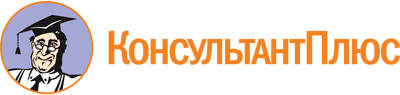 Постановление Правительства Кемеровской области - Кузбасса от 16.11.2023 N 750
"Об утверждении государственной программы Кемеровской области - Кузбасса "Наука, высшее образование и молодежная политика Кузбасса"Документ предоставлен КонсультантПлюс

www.consultant.ru

Дата сохранения: 05.12.2023
 Куратор государственной программыЗаместитель председателя Правительства Кемеровской области - Кузбасса (по вопросам образования, науки и молодежной политики)Ответственный исполнитель государственной программыМинистерство науки, высшего образования и молодежной политики КузбассаПериод реализации государственной программы2024 - 2030 гг.Цели государственной программыЦель 1. Развитие интеллектуального потенциала в Кемеровской области - Кузбассе путем увеличения доли исследователей в возрасте до 39 лет включительно до 55 процентов к 2030 году.Цель 2. Увеличение доли молодежи, участвующей в мероприятиях по реализации приоритетных направлений государственной молодежной политики, в общей численности молодежи до 52 процентов к 2030 годуСвязь с национальными целями развития Российской Федерации/государственной программой Российской ФедерацииВозможности для самореализации и развития талантов / показатель "Обеспечение присутствия Российской Федерации в числе десяти ведущих стран мира по объему научных исследований и разработок, в том числе за счет создания эффективной системы высшего образования"/показатель "Увеличение доли граждан, занимающихся волонтерской (добровольческой) деятельностью или вовлеченных в деятельность волонтерских (добровольческих) организаций, до 15 процентов"Связь с национальными целями развития Российской Федерации/государственной программой Российской Федерации1. Государственная программа Российской Федерации "Научно-технологическое развитие Российской Федерации", утвержденная постановлением Правительства Российской Федерации от 29.03.2019 N 377.2. Государственная программа Российской Федерации "Развитие образования", утвержденная постановлением Правительства Российской Федерации от 26.12.2017 N 1642N п/пНаименование показателяУровень показателяПризнак возрастания/убыванияЕдиница измерения (по ОКЕИ)Базовое значениеБазовое значениеЗначение показателя по годамЗначение показателя по годамЗначение показателя по годамЗначение показателя по годамЗначение показателя по годамЗначение показателя по годамЗначение показателя по годамДокументОтветственный за достижение показателя (участник государственной программы)Связь с показателями национальных целейN п/пНаименование показателяУровень показателяПризнак возрастания/убыванияЕдиница измерения (по ОКЕИ)значениегод2024202520262027202820292030ДокументОтветственный за достижение показателя (участник государственной программы)Связь с показателями национальных целей1234567891011121314151617Цель 1. Развитие интеллектуального потенциала в Кемеровской области - Кузбассе путем увеличения доли исследователей в возрасте до 39 лет включительно до 55 процентов к 2030 годуЦель 1. Развитие интеллектуального потенциала в Кемеровской области - Кузбассе путем увеличения доли исследователей в возрасте до 39 лет включительно до 55 процентов к 2030 годуЦель 1. Развитие интеллектуального потенциала в Кемеровской области - Кузбассе путем увеличения доли исследователей в возрасте до 39 лет включительно до 55 процентов к 2030 годуЦель 1. Развитие интеллектуального потенциала в Кемеровской области - Кузбассе путем увеличения доли исследователей в возрасте до 39 лет включительно до 55 процентов к 2030 годуЦель 1. Развитие интеллектуального потенциала в Кемеровской области - Кузбассе путем увеличения доли исследователей в возрасте до 39 лет включительно до 55 процентов к 2030 годуЦель 1. Развитие интеллектуального потенциала в Кемеровской области - Кузбассе путем увеличения доли исследователей в возрасте до 39 лет включительно до 55 процентов к 2030 годуЦель 1. Развитие интеллектуального потенциала в Кемеровской области - Кузбассе путем увеличения доли исследователей в возрасте до 39 лет включительно до 55 процентов к 2030 годуЦель 1. Развитие интеллектуального потенциала в Кемеровской области - Кузбассе путем увеличения доли исследователей в возрасте до 39 лет включительно до 55 процентов к 2030 годуЦель 1. Развитие интеллектуального потенциала в Кемеровской области - Кузбассе путем увеличения доли исследователей в возрасте до 39 лет включительно до 55 процентов к 2030 годуЦель 1. Развитие интеллектуального потенциала в Кемеровской области - Кузбассе путем увеличения доли исследователей в возрасте до 39 лет включительно до 55 процентов к 2030 годуЦель 1. Развитие интеллектуального потенциала в Кемеровской области - Кузбассе путем увеличения доли исследователей в возрасте до 39 лет включительно до 55 процентов к 2030 годуЦель 1. Развитие интеллектуального потенциала в Кемеровской области - Кузбассе путем увеличения доли исследователей в возрасте до 39 лет включительно до 55 процентов к 2030 годуЦель 1. Развитие интеллектуального потенциала в Кемеровской области - Кузбассе путем увеличения доли исследователей в возрасте до 39 лет включительно до 55 процентов к 2030 годуЦель 1. Развитие интеллектуального потенциала в Кемеровской области - Кузбассе путем увеличения доли исследователей в возрасте до 39 лет включительно до 55 процентов к 2030 годуЦель 1. Развитие интеллектуального потенциала в Кемеровской области - Кузбассе путем увеличения доли исследователей в возрасте до 39 лет включительно до 55 процентов к 2030 годуЦель 1. Развитие интеллектуального потенциала в Кемеровской области - Кузбассе путем увеличения доли исследователей в возрасте до 39 лет включительно до 55 процентов к 2030 годуЦель 1. Развитие интеллектуального потенциала в Кемеровской области - Кузбассе путем увеличения доли исследователей в возрасте до 39 лет включительно до 55 процентов к 2030 году1.1Доля исследователей в возрасте до 39 лет включительно, работающих в научных организациях и образовательных организациях высшего образования, находящихся на территории Кемеровской области - КузбассаГПвозрастаниепроцентов53202353,5545555555555Постановление Правительства Российской Федерации от 29.03.2019 N 377 "Об утверждении государственной программы Российской Федерации "Научно-технологическое развитие Российской Федерации"Министерство науки, высшего образования и молодежной политики Кузбасса (далее - Миннауки Кузбасса)Обеспечение присутствия Российской Федерации в числе десяти ведущих стран мира по объему научных исследований и разработок, в том числе за счет создания эффективной системы высшего образованияЦель 2. Увеличение доли молодежи, участвующей в мероприятиях по реализации приоритетных направлений государственной молодежной политики, в общей численности молодежи до 52 процентов к 2030 годуЦель 2. Увеличение доли молодежи, участвующей в мероприятиях по реализации приоритетных направлений государственной молодежной политики, в общей численности молодежи до 52 процентов к 2030 годуЦель 2. Увеличение доли молодежи, участвующей в мероприятиях по реализации приоритетных направлений государственной молодежной политики, в общей численности молодежи до 52 процентов к 2030 годуЦель 2. Увеличение доли молодежи, участвующей в мероприятиях по реализации приоритетных направлений государственной молодежной политики, в общей численности молодежи до 52 процентов к 2030 годуЦель 2. Увеличение доли молодежи, участвующей в мероприятиях по реализации приоритетных направлений государственной молодежной политики, в общей численности молодежи до 52 процентов к 2030 годуЦель 2. Увеличение доли молодежи, участвующей в мероприятиях по реализации приоритетных направлений государственной молодежной политики, в общей численности молодежи до 52 процентов к 2030 годуЦель 2. Увеличение доли молодежи, участвующей в мероприятиях по реализации приоритетных направлений государственной молодежной политики, в общей численности молодежи до 52 процентов к 2030 годуЦель 2. Увеличение доли молодежи, участвующей в мероприятиях по реализации приоритетных направлений государственной молодежной политики, в общей численности молодежи до 52 процентов к 2030 годуЦель 2. Увеличение доли молодежи, участвующей в мероприятиях по реализации приоритетных направлений государственной молодежной политики, в общей численности молодежи до 52 процентов к 2030 годуЦель 2. Увеличение доли молодежи, участвующей в мероприятиях по реализации приоритетных направлений государственной молодежной политики, в общей численности молодежи до 52 процентов к 2030 годуЦель 2. Увеличение доли молодежи, участвующей в мероприятиях по реализации приоритетных направлений государственной молодежной политики, в общей численности молодежи до 52 процентов к 2030 годуЦель 2. Увеличение доли молодежи, участвующей в мероприятиях по реализации приоритетных направлений государственной молодежной политики, в общей численности молодежи до 52 процентов к 2030 годуЦель 2. Увеличение доли молодежи, участвующей в мероприятиях по реализации приоритетных направлений государственной молодежной политики, в общей численности молодежи до 52 процентов к 2030 годуЦель 2. Увеличение доли молодежи, участвующей в мероприятиях по реализации приоритетных направлений государственной молодежной политики, в общей численности молодежи до 52 процентов к 2030 годуЦель 2. Увеличение доли молодежи, участвующей в мероприятиях по реализации приоритетных направлений государственной молодежной политики, в общей численности молодежи до 52 процентов к 2030 годуЦель 2. Увеличение доли молодежи, участвующей в мероприятиях по реализации приоритетных направлений государственной молодежной политики, в общей численности молодежи до 52 процентов к 2030 годуЦель 2. Увеличение доли молодежи, участвующей в мероприятиях по реализации приоритетных направлений государственной молодежной политики, в общей численности молодежи до 52 процентов к 2030 году2.1Доля молодежи, участвующей в мероприятиях по реализации приоритетных направлений государственной молодежной политикиГПвозрастаниепроцентов50202350,3050,6050,9051,2051,5051,8052,0-Миннауки КузбассаУвеличение доли граждан, занимающихся волонтерской (добровольческой) деятельностью или вовлеченных в деятельность волонтерских (добровольческих) организаций, до 15 процентов2.2Доля граждан, занимающихся волонтерской (добровольческой) деятельностью или вовлеченных в деятельность волонтерских (добровольческих) организацийВДЛвозрастаниепроцентов9,4202310,21111,812,613,1414,215Единый план по достижению национальных целей развития Российской Федерации на период до 2024 года и на плановый период до 2030 года, утвержденный распоряжением Правительства Российской Федерации от 01.10.2021 N 2765-рМиннауки КузбассаУвеличение доли граждан, занимающихся волонтерской (добровольческой) деятельностью или вовлеченных в деятельность волонтерских (добровольческих) организаций, до 15 процентовN п/пЦели/показатели государственной программыУровень показателяЕдиница измерения(по ОКЕИ)Плановые значения по месяцамПлановые значения по месяцамПлановые значения по месяцамПлановые значения по месяцамПлановые значения по месяцамПлановые значения по месяцамПлановые значения по месяцамПлановые значения по месяцамПлановые значения по месяцамПлановые значения по месяцамПлановые значения по месяцамНа конец 2024 годаN п/пЦели/показатели государственной программыУровень показателяЕдиница измерения(по ОКЕИ)январьфевральмартапрельмайиюньиюльавгустсентябрьоктябрьноябрьНа конец 2024 года1Развитие интеллектуального потенциала в Кемеровской области - Кузбассе путем увеличения доли исследователей в возрасте до 39 лет включительно, до 55 процентов к 2030 годуРазвитие интеллектуального потенциала в Кемеровской области - Кузбассе путем увеличения доли исследователей в возрасте до 39 лет включительно, до 55 процентов к 2030 годуРазвитие интеллектуального потенциала в Кемеровской области - Кузбассе путем увеличения доли исследователей в возрасте до 39 лет включительно, до 55 процентов к 2030 годуРазвитие интеллектуального потенциала в Кемеровской области - Кузбассе путем увеличения доли исследователей в возрасте до 39 лет включительно, до 55 процентов к 2030 годуРазвитие интеллектуального потенциала в Кемеровской области - Кузбассе путем увеличения доли исследователей в возрасте до 39 лет включительно, до 55 процентов к 2030 годуРазвитие интеллектуального потенциала в Кемеровской области - Кузбассе путем увеличения доли исследователей в возрасте до 39 лет включительно, до 55 процентов к 2030 годуРазвитие интеллектуального потенциала в Кемеровской области - Кузбассе путем увеличения доли исследователей в возрасте до 39 лет включительно, до 55 процентов к 2030 годуРазвитие интеллектуального потенциала в Кемеровской области - Кузбассе путем увеличения доли исследователей в возрасте до 39 лет включительно, до 55 процентов к 2030 годуРазвитие интеллектуального потенциала в Кемеровской области - Кузбассе путем увеличения доли исследователей в возрасте до 39 лет включительно, до 55 процентов к 2030 годуРазвитие интеллектуального потенциала в Кемеровской области - Кузбассе путем увеличения доли исследователей в возрасте до 39 лет включительно, до 55 процентов к 2030 годуРазвитие интеллектуального потенциала в Кемеровской области - Кузбассе путем увеличения доли исследователей в возрасте до 39 лет включительно, до 55 процентов к 2030 годуРазвитие интеллектуального потенциала в Кемеровской области - Кузбассе путем увеличения доли исследователей в возрасте до 39 лет включительно, до 55 процентов к 2030 годуРазвитие интеллектуального потенциала в Кемеровской области - Кузбассе путем увеличения доли исследователей в возрасте до 39 лет включительно, до 55 процентов к 2030 годуРазвитие интеллектуального потенциала в Кемеровской области - Кузбассе путем увеличения доли исследователей в возрасте до 39 лет включительно, до 55 процентов к 2030 годуРазвитие интеллектуального потенциала в Кемеровской области - Кузбассе путем увеличения доли исследователей в возрасте до 39 лет включительно, до 55 процентов к 2030 году1.1Доля исследователей в возрасте до 39 лет включительно, работающих в научных организациях и образовательных организациях высшего образования, находящихся на территории Кемеровской области - КузбассаГПпроцентов5353535353,253,253,253,353,353,553,553,52Увеличение доли молодежи, участвующей в мероприятиях по реализации приоритетных направлений государственной молодежной политики, в общей численности молодежи до 52 процентов к 2030 годуУвеличение доли молодежи, участвующей в мероприятиях по реализации приоритетных направлений государственной молодежной политики, в общей численности молодежи до 52 процентов к 2030 годуУвеличение доли молодежи, участвующей в мероприятиях по реализации приоритетных направлений государственной молодежной политики, в общей численности молодежи до 52 процентов к 2030 годуУвеличение доли молодежи, участвующей в мероприятиях по реализации приоритетных направлений государственной молодежной политики, в общей численности молодежи до 52 процентов к 2030 годуУвеличение доли молодежи, участвующей в мероприятиях по реализации приоритетных направлений государственной молодежной политики, в общей численности молодежи до 52 процентов к 2030 годуУвеличение доли молодежи, участвующей в мероприятиях по реализации приоритетных направлений государственной молодежной политики, в общей численности молодежи до 52 процентов к 2030 годуУвеличение доли молодежи, участвующей в мероприятиях по реализации приоритетных направлений государственной молодежной политики, в общей численности молодежи до 52 процентов к 2030 годуУвеличение доли молодежи, участвующей в мероприятиях по реализации приоритетных направлений государственной молодежной политики, в общей численности молодежи до 52 процентов к 2030 годуУвеличение доли молодежи, участвующей в мероприятиях по реализации приоритетных направлений государственной молодежной политики, в общей численности молодежи до 52 процентов к 2030 годуУвеличение доли молодежи, участвующей в мероприятиях по реализации приоритетных направлений государственной молодежной политики, в общей численности молодежи до 52 процентов к 2030 годуУвеличение доли молодежи, участвующей в мероприятиях по реализации приоритетных направлений государственной молодежной политики, в общей численности молодежи до 52 процентов к 2030 годуУвеличение доли молодежи, участвующей в мероприятиях по реализации приоритетных направлений государственной молодежной политики, в общей численности молодежи до 52 процентов к 2030 годуУвеличение доли молодежи, участвующей в мероприятиях по реализации приоритетных направлений государственной молодежной политики, в общей численности молодежи до 52 процентов к 2030 годуУвеличение доли молодежи, участвующей в мероприятиях по реализации приоритетных направлений государственной молодежной политики, в общей численности молодежи до 52 процентов к 2030 годуУвеличение доли молодежи, участвующей в мероприятиях по реализации приоритетных направлений государственной молодежной политики, в общей численности молодежи до 52 процентов к 2030 году2.1Доля молодежи, участвующей в мероприятиях по реализации приоритетных направлений государственной молодежной политикиГПпроцентов5,010,015,022,529,136,839,843,245,148,849,850,32.2Доля граждан, занимающихся волонтерской (добровольческой) деятельностью или вовлеченных в деятельность волонтерских (добровольческих) организацийВДЛпроцентов0,61,32,63,84,96,06,87,68,18,79,410,2N п/пЗадачи структурного элементаКраткое описание ожидаемых эффектов от реализации задачи структурного элементаСвязь с показателями12341Региональный проект "Создание условий для развития научной сферы (Кемеровская область - Кузбасс)"(Пятовский Антон Александрович, куратор) согласно приложению N 3 к государственной программеРегиональный проект "Создание условий для развития научной сферы (Кемеровская область - Кузбасс)"(Пятовский Антон Александрович, куратор) согласно приложению N 3 к государственной программеРегиональный проект "Создание условий для развития научной сферы (Кемеровская область - Кузбасс)"(Пятовский Антон Александрович, куратор) согласно приложению N 3 к государственной программеОтветственный за реализацию: Миннауки КузбассаОтветственный за реализацию: Миннауки КузбассаСрок реализации (2024 - 2030 гг.)Срок реализации (2024 - 2030 гг.)1.1Созданы условия для развития научной, научно-технической и инновационной деятельности в научной сфереОказана грантовая поддержка на реализацию проектов фундаментальных научных исследований и поисковых научных исследований научных организаций и образовательных организаций высшего образования в целях эффективного использования и развития научного потенциала региона. Созданы новые лаборатории (конструкторские бюро), в том числе под руководством молодых перспективных исследователейДоля исследователей в возрасте до 39 лет включительно, работающих в научных организациях и образовательных организациях высшего образования, находящихся на территории Кемеровской области - Кузбасса2Комплекс процессных мероприятий "Развитие человеческого потенциала в сфере высшего образования" согласно приложению N 4 к государственной программеКомплекс процессных мероприятий "Развитие человеческого потенциала в сфере высшего образования" согласно приложению N 4 к государственной программеКомплекс процессных мероприятий "Развитие человеческого потенциала в сфере высшего образования" согласно приложению N 4 к государственной программеОтветственный за реализацию: Миннауки КузбассаОтветственный за реализацию: Миннауки Кузбасса--2.1Реализован комплекс мер по повышению доступности и привлекательности получения высшего и дополнительного профессионального образования в КузбассеОбеспечена социальная поддержка в виде предоставления стипендий, выплат, доплат, пособий студентам образовательных организаций высшего образования.Обеспечена реализация комплекса мер лицам, имеющим дипломы о присвоении ученой степени кандидата наук или доктора наук, а также научным руководителям.Проведено обучение высококвалифицированных управленческих кадров, необходимых для внедрения инновационных проектов и современных методов управления на предприятиях и в организациях регионаДоля исследователей в возрасте до 39 лет включительно, работающих в научных организациях и образовательных организациях высшего образования, находящихся на территории Кемеровской области - Кузбасса3Региональный проект "Развитие системы поддержки молодежи ("Молодежь России")"(Пятовский Антон Александрович, куратор) согласно приложению N 2 к государственной программеРегиональный проект "Развитие системы поддержки молодежи ("Молодежь России")"(Пятовский Антон Александрович, куратор) согласно приложению N 2 к государственной программеРегиональный проект "Развитие системы поддержки молодежи ("Молодежь России")"(Пятовский Антон Александрович, куратор) согласно приложению N 2 к государственной программеОтветственный за реализацию: Миннауки КузбассаОтветственный за реализацию: Миннауки КузбассаСрок реализации (2022 - 2024 гг.)Срок реализации (2022 - 2024 гг.)3.1Создание условий для эффективной самореализации молодежи, в том числе развитие инфраструктурыУвеличено число молодых деятелей культуры и искусства, обладающих личными профессиональными достижениями в различных творческих областях. Организовано участие представителей Кемеровской области - Кузбасса в образовательных заездах для молодых деятелей культуры и искусств "Таврида" в составе арт-кластера "Таврида"Доля молодежи, участвующей в мероприятиях по реализации приоритетных направлений государственной молодежной политики4Региональный проект "Социальная активность" (Пятовский Антон Александрович, куратор) согласно приложению N 1 к государственной программеРегиональный проект "Социальная активность" (Пятовский Антон Александрович, куратор) согласно приложению N 1 к государственной программеРегиональный проект "Социальная активность" (Пятовский Антон Александрович, куратор) согласно приложению N 1 к государственной программеОтветственный за реализацию: Миннауки КузбассаОтветственный за реализацию: Миннауки КузбассаСрок реализации (2019 - 2025 гг.)Срок реализации (2019 - 2025 гг.)4.1Созданы условия для развития и поддержки добровольчества (волонтерства)Привлечены к обучению координаторы добровольцев (волонтеров) по работе в сфере добровольчества и технологий работы с волонтерами на базе центров поддержки добровольчества (волонтерства), НКО, образовательных организаций и иных учреждений, осуществляющих деятельность в сфере добровольчества на территории Кемеровской области - Кузбасса.Организована и проводится информационная и рекламная кампания в целях популяризации добровольчества.Ежегодно проводятся массовые мероприятия, в которых принимает участие молодежь в возрасте 14 - 35 лет, проживающая на территории Кемеровской области - КузбассаДоля граждан, занимающихся волонтерской (добровольческой) деятельностью или вовлеченных в деятельность волонтерских (добровольческих) организаций5Комплекс процессных мероприятий "Поддержка молодежных инициатив" согласно приложению N 6 к государственной программеКомплекс процессных мероприятий "Поддержка молодежных инициатив" согласно приложению N 6 к государственной программеКомплекс процессных мероприятий "Поддержка молодежных инициатив" согласно приложению N 6 к государственной программеОтветственный за реализацию: Миннауки КузбассаОтветственный за реализацию: Миннауки Кузбасса--5.1Реализован комплекс мероприятий, направленных на содействие успешной интеграции молодежи в общество и повышению ее роли в жизни КузбассаУвеличена численность молодых людей, принявших участие в мероприятиях, направленных на творческое, профессиональное, личностное саморазвитие молодежи, патриотическое и духовно-нравственное воспитание, а также оказана поддержка проектам и инициативам молодежи. Обеспечено вовлечение молодежи в творческую деятельность, содействие развитию международного молодежного сотрудничества, популяризация духовно-нравственных ценностей и здорового образа жизни среди молодежи, профилактика негативных проявлений в молодежной среде.Усовершенствованы правовые, социально-экономические и организационные условия для успешной самореализации молодежи, направленной на раскрытие ее потенциала для дальнейшего развития страны, а также содействие успешной интеграции молодежи в общество и повышению ее роли в жизни страныДоля молодежи, участвующей в мероприятиях по реализации приоритетных направлений государственной молодежной политики6Комплекс процессных мероприятий "Обеспечение функционирования Миннауки Кузбасса и реализации государственной политики в сфере науки, высшего образования и молодежной политики" согласно приложению N 5 к государственной программеКомплекс процессных мероприятий "Обеспечение функционирования Миннауки Кузбасса и реализации государственной политики в сфере науки, высшего образования и молодежной политики" согласно приложению N 5 к государственной программеКомплекс процессных мероприятий "Обеспечение функционирования Миннауки Кузбасса и реализации государственной политики в сфере науки, высшего образования и молодежной политики" согласно приложению N 5 к государственной программеОтветственный за реализацию: Миннауки КузбассаОтветственный за реализацию: Миннауки Кузбасса--6.1Обеспечена деятельность Миннауки КузбассаОбеспечено эффективное управление в сфере науки, высшего образования и молодежной политики КузбассаДоля исследователей в возрасте до 39 лет включительно, работающих в научных организациях и образовательных организациях высшего образования, находящихся на территории Кемеровской области - Кузбасса; доля молодежи, участвующей в мероприятиях по реализации приоритетных направлений государственной молодежной политики6.2Обеспечена деятельность государственных бюджетных учреждений, подведомственных Миннауки КузбассаОбеспечено эффективное управление государственным бюджетным учреждением в сфере науки и высшего образования, подведомственным Миннауки КузбассаДоля исследователей в возрасте до 39 лет включительно, работающих в научных организациях и образовательных организациях высшего образования, находящихся на территории Кемеровской области - Кузбасса6.3Обеспечена деятельность государственных автономных учреждений сферы молодежной политики, подведомственных Миннауки Кузбасса, направленная на развитие молодежной политики и молодежных инициатив в КузбассеОбеспечено эффективное управление государственными автономными учреждениями в сфере молодежной политики, подведомственными Миннауки КузбассаДоля молодежи, участвующей в мероприятиях по реализации приоритетных направлений государственной молодежной политики6.4Оказано содействие в кооперации научно-образовательных организаций Кемеровской области - Кузбасса с ведущими российскими и зарубежными научно-исследовательскими и производственными центрами, организациями, действующими в реальном секторе экономикиОбеспечена реализация мероприятий в сфере высшего образования и соответствующего дополнительного профессионального образования, научной, научно-технической и инновационной деятельности, интеллектуальной собственности, молодежной политики, направленных на формирование системы развития талантливой и инициативной молодежи, создание условий для самореализации подростков и молодежи, развитие творческого, профессионального, интеллектуального потенциалов подростков и молодежи.Обеспечено участие в реализации инновационных проектов, комплексных научно-технических проектов полного инновационного цикла.Осуществлено сотрудничество с федеральными, региональными и международными организациями, экспертами, профессиональными организациями.Организованы и проведены региональные, межрегиональные всероссийские и международные мероприятия, в том числе конференции, форумы, выставки, ярмарки, мастер-классыДоля исследователей в возрасте до 39 лет включительно, работающих в научных организациях и образовательных организациях высшего образования, находящихся на территории Кемеровской области - КузбассаНаименование государственной программы, структурного элемента/источник финансового обеспеченияОбъем финансового обеспечения по годам реализации, тыс. рублейОбъем финансового обеспечения по годам реализации, тыс. рублейОбъем финансового обеспечения по годам реализации, тыс. рублейОбъем финансового обеспечения по годам реализации, тыс. рублейОбъем финансового обеспечения по годам реализации, тыс. рублейОбъем финансового обеспечения по годам реализации, тыс. рублейОбъем финансового обеспечения по годам реализации, тыс. рублейОбъем финансового обеспечения по годам реализации, тыс. рублейНаименование государственной программы, структурного элемента/источник финансового обеспечения2024202520262027202820292030ВсегоГосударственная программа (всего), в том числе318 158,6254 012,9250 134,20,00,00,00,0822 305,7Региональный бюджет, из них318 158,6254 012,9250 134,20,00,00,00,0822 305,7Федеральный бюджет (справочно)1 945,21 977,60,00,00,00,00,03 922,8Региональный проект "Создание условий для развития научной сферы (Кемеровская область - Кузбасс)" (всего), в том числе68 000,018 000,018 000,00,00,00,00,0104 000,0Региональный бюджет68 000,018 000,018 000,00,00,00,00,0104 000,0Комплекс процессных мероприятий "Развитие человеческого потенциала в сфере высшего образования" (всего), в том числе50 467,250 256,846 378,10,00,00,00,0147 102,1Региональный бюджет, из них50 467,250 256,846 378,10,00,00,00,0147 102,1Федеральный бюджет (справочно)1 945,21 977,60,00,00,00,00,03 922,8Региональный проект "Социальная активность" (всего), в том числе12 004,412 004,412 004,40,00,00,00,036 013,2Региональный бюджет12 004,412 004,412 004,40,00,00,00,036 013,2Комплекс процессных мероприятий "Обеспечение функционирования Миннауки Кузбасса и реализации государственной политики в сфере науки, высшего образования и молодежной политики" (всего), в том числе145 428,1131 492,8131 492,80,00,00,00,0408 413,7Региональный бюджет145 428,1131 492,8131 492,80,00,00,00,0408 413,7Комплекс процессных мероприятий "Поддержка молодежных инициатив" (всего), в том числе42 258,942 258,942 258,90,00,00,00,0126 776,7Региональный бюджет42 258,942 258,942 258,90,00,00,00,0126 776,7Наименование регионального проектаСоциальная активностьСоциальная активностьСоциальная активностьСоциальная активностьСоциальная активностьКраткое наименование регионального проектаСоциальная активностьСоциальная активностьСрок реализации проекта01.01.201930.12.2025Куратор регионального проектаПятовский А.А.Пятовский А.А.Заместитель председателя Правительства Кемеровской области - Кузбасса (по вопросам образования, науки и молодежной политики)Заместитель председателя Правительства Кемеровской области - Кузбасса (по вопросам образования, науки и молодежной политики)Заместитель председателя Правительства Кемеровской области - Кузбасса (по вопросам образования, науки и молодежной политики)Руководитель регионального проектаПфетцер С.А.Пфетцер С.А.Министр науки, высшего образования и молодежной политики КузбассаМинистр науки, высшего образования и молодежной политики КузбассаМинистр науки, высшего образования и молодежной политики КузбассаАдминистратор регионального проектаСоснина О.И.Соснина О.И.Заместитель министра науки, высшего образования и молодежной политики Кузбасса - начальник управленияЗаместитель министра науки, высшего образования и молодежной политики Кузбасса - начальник управленияЗаместитель министра науки, высшего образования и молодежной политики Кузбасса - начальник управленияСвязь с государственными программами (комплексными программами) Российской Федерации (далее - государственные программы)1Государственная программаГосударственная программа Кемеровской области - Кузбасса "Туризм, молодежная политика и общественные отношения Кузбасса"Государственная программа Кемеровской области - Кузбасса "Туризм, молодежная политика и общественные отношения Кузбасса"Государственная программа Кемеровской области - Кузбасса "Туризм, молодежная политика и общественные отношения Кузбасса"Связь с государственными программами (комплексными программами) Российской Федерации (далее - государственные программы)1Направление (подпрограмма)Подпрограмма "Молодежная политика"Подпрограмма "Молодежная политика"Подпрограмма "Молодежная политика"Связь с государственными программами (комплексными программами) Российской Федерации (далее - государственные программы)2Государственная программаГосударственная программа Кемеровской области "Молодежь, спорт и туризм Кузбасса"Государственная программа Кемеровской области "Молодежь, спорт и туризм Кузбасса"Государственная программа Кемеровской области "Молодежь, спорт и туризм Кузбасса"Связь с государственными программами (комплексными программами) Российской Федерации (далее - государственные программы)2Направление (подпрограмма)Подпрограмма "Молодежная политика"Подпрограмма "Молодежная политика"Подпрограмма "Молодежная политика"Связь с государственными программами (комплексными программами) Российской Федерации (далее - государственные программы)3Государственная программаГосударственная программа Кемеровской области - Кузбасса "Развитие туризма Кузбасса"Государственная программа Кемеровской области - Кузбасса "Развитие туризма Кузбасса"Государственная программа Кемеровской области - Кузбасса "Развитие туризма Кузбасса"Связь с государственными программами (комплексными программами) Российской Федерации (далее - государственные программы)3Направление (подпрограмма)Подпрограмма "Молодежная политика"Подпрограмма "Молодежная политика"Подпрограмма "Молодежная политика"N п/пПоказатели регионального проектаУровень показателяЕдиница измерения(по ОКЕИ)Базовое значениеБазовое значениеПериод, годПериод, годПериод, годПериод, годПериод, годПериод, годПериод, годПериод, годПериод, годИнформационная система (источник данных)N п/пПоказатели регионального проектаУровень показателяЕдиница измерения(по ОКЕИ)значениегод20182019202020212022202320242025 (справочно)2030 (справочно)Информационная система (источник данных)1Созданы условия для развития и поддержки добровольчества (волонтерства)Созданы условия для развития и поддержки добровольчества (волонтерства)Созданы условия для развития и поддержки добровольчества (волонтерства)Созданы условия для развития и поддержки добровольчества (волонтерства)Созданы условия для развития и поддержки добровольчества (волонтерства)Созданы условия для развития и поддержки добровольчества (волонтерства)Созданы условия для развития и поддержки добровольчества (волонтерства)Созданы условия для развития и поддержки добровольчества (волонтерства)Созданы условия для развития и поддержки добровольчества (волонтерства)Созданы условия для развития и поддержки добровольчества (волонтерства)Созданы условия для развития и поддержки добровольчества (волонтерства)Созданы условия для развития и поддержки добровольчества (волонтерства)Созданы условия для развития и поддержки добровольчества (волонтерства)Созданы условия для развития и поддержки добровольчества (волонтерства)Созданы условия для развития и поддержки добровольчества (волонтерства)1.1Общая численность граждан Российской Федерации, вовлеченных центрами (сообществами, объединениями) поддержки добровольчества (волонтерства) на базе образовательных организаций, некоммерческих организаций, государственных и муниципальных учреждений, в добровольческую (волонтерскую) деятельностьФПмиллионов человек0,090220180,00000,17090,09300,19000,20950,22910,2486--N п/пПоказатели регионального проектаУровень показателяЕдиница измерения (по ОКЕИ)Плановые значения по месяцамПлановые значения по месяцамПлановые значения по месяцамПлановые значения по месяцамПлановые значения по месяцамПлановые значения по месяцамПлановые значения по месяцамПлановые значения по месяцамПлановые значения по месяцамПлановые значения по месяцамПлановые значения по месяцамНа конец 2023 годаN п/пПоказатели регионального проектаУровень показателяЕдиница измерения (по ОКЕИ)январьфевральмартапрельмайиюньиюльавгустсентябрьоктябрьноябрьНа конец 2023 года1Созданы условия для развития и поддержки добровольчества (волонтерства)Созданы условия для развития и поддержки добровольчества (волонтерства)Созданы условия для развития и поддержки добровольчества (волонтерства)Созданы условия для развития и поддержки добровольчества (волонтерства)Созданы условия для развития и поддержки добровольчества (волонтерства)Созданы условия для развития и поддержки добровольчества (волонтерства)Созданы условия для развития и поддержки добровольчества (волонтерства)Созданы условия для развития и поддержки добровольчества (волонтерства)Созданы условия для развития и поддержки добровольчества (волонтерства)Созданы условия для развития и поддержки добровольчества (волонтерства)Созданы условия для развития и поддержки добровольчества (волонтерства)Созданы условия для развития и поддержки добровольчества (волонтерства)Созданы условия для развития и поддержки добровольчества (волонтерства)Созданы условия для развития и поддержки добровольчества (волонтерства)Созданы условия для развития и поддержки добровольчества (волонтерства)1.1Общая численность граждан Российской Федерации, вовлеченных центрами (сообществами, объединениями) поддержки добровольчества (волонтерства) на базе образовательных организаций, некоммерческих организаций, государственных и муниципальных учреждений, в добровольческую (волонтерскую) деятельностьФПмиллионов человек0,01310,03020,05030,07100,10100,12100,12200,13000,15000,17000,19000,2291N п/пНаименование результатаРегиональный проектЕдиница измерения(по ОКЕИ)Базовое значениеБазовое значениеПериод, годПериод, годПериод, годПериод, годПериод, годПериод, годПериод, годПериод, годПериод, годХарактеристика результатаТип результатаN п/пНаименование результатаРегиональный проектЕдиница измерения(по ОКЕИ)значениегод20182019202020212022202320242025 (справочно)2030 (справочно)Характеристика результатаТип результата12345678910111213141516171Созданы условия для развития и поддержки добровольчества (волонтерства)Созданы условия для развития и поддержки добровольчества (волонтерства)Созданы условия для развития и поддержки добровольчества (волонтерства)Созданы условия для развития и поддержки добровольчества (волонтерства)Созданы условия для развития и поддержки добровольчества (волонтерства)Созданы условия для развития и поддержки добровольчества (волонтерства)Созданы условия для развития и поддержки добровольчества (волонтерства)Созданы условия для развития и поддержки добровольчества (волонтерства)Созданы условия для развития и поддержки добровольчества (волонтерства)Созданы условия для развития и поддержки добровольчества (волонтерства)Созданы условия для развития и поддержки добровольчества (волонтерства)Созданы условия для развития и поддержки добровольчества (волонтерства)Созданы условия для развития и поддержки добровольчества (волонтерства)Созданы условия для развития и поддержки добровольчества (волонтерства)Созданы условия для развития и поддержки добровольчества (волонтерства)Созданы условия для развития и поддержки добровольчества (волонтерства)1.1Осуществлены мероприятия по привлечению к обучению координаторов добровольцев (волонтеров) по работе в сфере добровольчества и технологий работы с волонтерами на базе центров поддержки добровольчества (волонтерства), НКО, образовательных организаций и иных учреждений, осуществляющих деятельность в сфере добровольчества. Нарастающий итог-тысяч человек0,00002018-0,10400,12600,16500,20400,24400,2820--Привлечены к обучению координаторы добровольцев (волонтеров) по работе в сфере добровольчества и технологий работы с волонтерами на базе центров поддержки добровольчества (волонтерства), НКО, образовательных организаций и иных учреждений, осуществляющих деятельность в сфере добровольчества на территории Кемеровской области - КузбассаПроведение образовательных мероприятий1.2Реализованы меры в области государственной молодежной политики (проведение молодежных тематических мероприятий)-единиц0,00002019----8,0000----Ежегодно проводятся массовые мероприятия, в которых принимает участие молодежь в возрасте 14 - 35 лет, проживающая на территории Кемеровской области - КузбассаПроведение массовых мероприятий1.3Предоставлены субсидии некоммерческим организациям, не являющимся государственными учреждениями Кемеровской области - Кузбасса, для реализации мероприятий в сфере молодежной политики-единиц0,00002019-1,0000-------Не менее одной некоммерческой организации, не являющейся государственным учреждением Кемеровской области - Кузбасса, получили субсидию для реализации мероприятий в сфере молодежной политикиОказание услуг (выполнение работ)1.4В целях популяризации добровольчества (волонтерства) проведена информационная и рекламная кампания, в том числе рекламные ролики на ТВ и в сети "Интернет", а также размещение информационных материалов в сети "Интернет" и социальных сетях-миллионов единиц0,00002018-0,26950,26950,09110,09110,09110,0911--Организована и проводится информационная и рекламная кампании в целях популяризации добровольчества (ежегодно)Проведение информационно-коммуникационной кампании1.5Участие в конкурсном отборе на предоставление субсидий (грантов) лучшим практикам в сфере добровольчества (волонтерства), реализуемым в субъектах Российской Федерации-единиц0,00002018-0,00000,00001,0000-----Приняли участие в конкурсном отборе на предоставление субсидий (грантов) лучшим практикам в сфере добровольчества (волонтерства), реализуемым в субъектах Российской ФедерацииПроведение массовых мероприятий1.6Реализованы меры в области государственной молодежной политики (проведение молодежных тематических мероприятий)-единиц0,00002019-7,00008,00008,0000-----Ежегодно проводятся массовые мероприятия, в которых принимает участие молодежь в возрасте 14 - 35 лет, проживающая на территории Кемеровской области - КузбассаПроведение массовых мероприятий1.7Реализованы меры в области государственной молодежной политики (проведение молодежных тематических мероприятий)-условных единиц8,00002019-----8,0000---Ежегодно проводятся массовые мероприятия, в которых принимает участие молодежь в возрасте 14 - 35 лет, проживающая на территории Кемеровской области - КузбассаПроведение массовых мероприятийN п/пНаименование результата и источники финансированияОбъем финансового обеспечения по годам реализации (тыс. рублей)Объем финансового обеспечения по годам реализации (тыс. рублей)Объем финансового обеспечения по годам реализации (тыс. рублей)Объем финансового обеспечения по годам реализации (тыс. рублей)Объем финансового обеспечения по годам реализации (тыс. рублей)Объем финансового обеспечения по годам реализации (тыс. рублей)Всего(тыс. рублей)N п/пНаименование результата и источники финансирования201920202021202220232024Всего(тыс. рублей)1234567891Созданы условия для развития и поддержки добровольчества (волонтерства)Созданы условия для развития и поддержки добровольчества (волонтерства)Созданы условия для развития и поддержки добровольчества (волонтерства)Созданы условия для развития и поддержки добровольчества (волонтерства)Созданы условия для развития и поддержки добровольчества (волонтерства)Созданы условия для развития и поддержки добровольчества (волонтерства)Созданы условия для развития и поддержки добровольчества (волонтерства)Созданы условия для развития и поддержки добровольчества (волонтерства)1.1Участие в конкурсном отборе на предоставление субсидий (грантов) лучшим практикам в сфере добровольчества (волонтерства), реализуемым в субъектах Российской Федерации0,000,006 501,960,000,000,006 501,961.1.1Консолидированный бюджет субъекта Российской Федерации, всего0,000,006 501,960,000,000,006 501,961.1.1.1Бюджет субъекта0,000,006 501,960,000,000,006 501,961.1.1.1.1В том числе межбюджетные трансферты0,000,00392,230,000,000,00392,231.1.1.1.1.1Местным бюджетам0,000,00392,230,000,000,00392,231.1.1.2Свод бюджетов муниципальных образований0,000,00392,230,000,000,00392,231.1.2Бюджеты государственных внебюджетных фондов Российской Федерации, всего0,000,000,000,000,000,000,001.1.3Внебюджетные источники, всего0,000,000,000,000,000,000,001.2Предоставлены субсидии некоммерческим организациям, не являющимся государственными учреждениями Кемеровской области, для реализации мероприятий в сфере молодежной политики300,000,000,000,000,000,00300,001.2.1Консолидированный бюджет субъекта Российской Федерации, всего300,000,000,000,000,000,00300,001.2.1.1Бюджет субъекта300,000,000,000,000,000,00300,001.2.2Бюджеты государственных внебюджетных фондов Российской Федерации, всего0,000,000,000,000,000,000,001.2.3Внебюджетные источники, всего0,000,000,000,000,000,000,001.3Реализованы меры в области государственной молодежной политики (проведение молодежных тематических мероприятий)0,000,000,0012 012,100,000,0012 012,101.3.1Консолидированный бюджет субъекта Российской Федерации, всего0,000,000,0012 012,100,000,0012 012,101.3.1.1Бюджет субъекта0,000,000,0012 012,100,000,0012 012,101.3.2Бюджеты государственных внебюджетных фондов Российской Федерации, всего0,000,000,000,000,000,000,001.3.3Внебюджетные источники, всего0,000,000,000,000,000,000,001.4Реализованы меры в области государственной молодежной политики (проведение молодежных тематических мероприятий)0,000,000,000,0012 004,4012 004,4024 008,801.4.1Консолидированный бюджет субъекта Российской Федерации, всего0,000,000,000,0012 004,4012 004,4024 008,801.4.1.1Бюджет субъекта0,000,000,000,0012 004,4012 004,4024 008,801.4.2Бюджеты государственных внебюджетных фондов Российской Федерации, всего0,000,000,000,000,000,000,001.4.3Внебюджетные источники, всего0,000,000,000,000,000,000,00Итого по региональному проектуИтого по региональному проекту300,000,006 501,9612 012,1012 004,4012 004,4042 822,86Консолидированный бюджет субъекта Российской Федерации, из нихКонсолидированный бюджет субъекта Российской Федерации, из них300,000,006 501,9612 012,1012 004,4012 004,4042 822,86Бюджеты территориальных государственных внебюджетных фондов (бюджеты ТФОМС)Бюджеты территориальных государственных внебюджетных фондов (бюджеты ТФОМС)0,000,000,000,000,000,000,00Бюджеты государственных внебюджетных фондов Российской Федерации, всегоБюджеты государственных внебюджетных фондов Российской Федерации, всего0,000,000,000,000,000,000,00Внебюджетные источники, всегоВнебюджетные источники, всего0,000,000,000,000,000,000,00N п/пНаименование результатаПлан исполнения нарастающим итогом (тыс. рублей)План исполнения нарастающим итогом (тыс. рублей)План исполнения нарастающим итогом (тыс. рублей)План исполнения нарастающим итогом (тыс. рублей)План исполнения нарастающим итогом (тыс. рублей)План исполнения нарастающим итогом (тыс. рублей)План исполнения нарастающим итогом (тыс. рублей)План исполнения нарастающим итогом (тыс. рублей)План исполнения нарастающим итогом (тыс. рублей)План исполнения нарастающим итогом (тыс. рублей)План исполнения нарастающим итогом (тыс. рублей)На конец 2023 года(тыс. рублей)N п/пНаименование результатаянварьфевральмартапрельмайиюньиюльавгустсентябрьоктябрьноябрьНа конец 2023 года(тыс. рублей)1Созданы условия для развития и поддержки добровольчества (волонтерства)Созданы условия для развития и поддержки добровольчества (волонтерства)Созданы условия для развития и поддержки добровольчества (волонтерства)Созданы условия для развития и поддержки добровольчества (волонтерства)Созданы условия для развития и поддержки добровольчества (волонтерства)Созданы условия для развития и поддержки добровольчества (волонтерства)Созданы условия для развития и поддержки добровольчества (волонтерства)Созданы условия для развития и поддержки добровольчества (волонтерства)Созданы условия для развития и поддержки добровольчества (волонтерства)Созданы условия для развития и поддержки добровольчества (волонтерства)Созданы условия для развития и поддержки добровольчества (волонтерства)Созданы условия для развития и поддержки добровольчества (волонтерства)Созданы условия для развития и поддержки добровольчества (волонтерства)1.1Участие в конкурсном отборе на предоставление субсидий (грантов) лучшим практикам в сфере добровольчества (волонтерства), реализуемым в субъектах Российской Федерации0,000,000,000,000,000,000,000,000,000,000,000,001.2Предоставлены субсидии некоммерческим организациям, не являющимся государственными учреждениями Кемеровской области - Кузбасса, для реализации мероприятий в сфере молодежной политики0,000,000,000,000,000,000,000,000,000,000,000,001.3Реализованы меры в области государственной молодежной политики (проведение молодежных тематических мероприятий)0,000,000,000,000,000,000,000,000,000,000,000,001.4Реализованы меры в области государственной молодежной политики (проведение молодежных тематических мероприятий)0,00640,00640,00640,00984,00984,001 784,0011 124,4011 124,4011 124,4012 004,4012 004,40ИтогоИтого0,00640,00640,00640,00984,00984,001 784,0011 124,4011 124,4011 124,4012 004,4012 004,40N п/пНаименование результата, контрольной точкиСроки реализацииСроки реализацииВзаимосвязьВзаимосвязьОтветственный исполнительВид документа и характеристика результатаРеализуется муниципальными образованиями (да/нет)Информационная система (источник данных)N п/пНаименование результата, контрольной точкиначалоокончаниепредшественникипоследователиОтветственный исполнительВид документа и характеристика результатаРеализуется муниципальными образованиями (да/нет)Информационная система (источник данных)1Созданы условия для развития и поддержки добровольчества (волонтерства)Созданы условия для развития и поддержки добровольчества (волонтерства)Созданы условия для развития и поддержки добровольчества (волонтерства)Созданы условия для развития и поддержки добровольчества (волонтерства)Созданы условия для развития и поддержки добровольчества (волонтерства)Созданы условия для развития и поддержки добровольчества (волонтерства)Созданы условия для развития и поддержки добровольчества (волонтерства)Созданы условия для развития и поддержки добровольчества (волонтерства)Созданы условия для развития и поддержки добровольчества (волонтерства)1.1Результат "Осуществлены мероприятия по привлечению к обучению координаторов добровольцев (волонтеров) по работе в сфере добровольчества и технологий работы с волонтерами на базе центров поддержки добровольчества (волонтерства), НКО, образовательных организаций и иных учреждений, осуществляющих деятельность в сфере добровольчества"01.01.201930.12.2024Взаимосвязь с иными результатами и контрольными точками отсутствуетВзаимосвязь с иными результатами и контрольными точками отсутствуетСоснина О.И.Привлечены к обучению координаторы добровольцев (волонтеров) по работе в сфере добровольчества и технологий работы с волонтерами на базе центров поддержки добровольчества (волонтерства), НКО, образовательных организаций и иных учреждений, осуществляющих деятельность в сфере добровольчества на территории Кемеровской области - КузбассаНетАИС "Молодежь России"1.1.1Контрольная точка "Услуга оказана (работы выполнены)"-15.12.2019Взаимосвязь с иными результатами и контрольными точками отсутствуетВзаимосвязь с иными результатами и контрольными точками отсутствуетПлешкань П.Ю.Прочий тип документа Список не менее 100 граждан, прошедших курс по различным направлениям добровольческой деятельности-ГИИС "Электронный бюджет"1.1.2Контрольная точка "Услуга оказана (работы выполнены)"-15.12.2020Взаимосвязь с иными результатами и контрольными точками отсутствуетВзаимосвязь с иными результатами и контрольными точками отсутствуетПлешкань П.Ю.Прочий тип документа Список не менее 140 граждан, прошедших курс по различным направлениям добровольческой деятельности-ГИИС "Электронный бюджет"1.1.3Контрольная точка "Услуга оказана (работы выполнены)", значение: 0.0000-30.12.2021Взаимосвязь с иными результатами и контрольными точками отсутствует02Соснина О.И.Прочий тип документа Список не менее 180 граждан, прошедших курс по различным направлениям добровольческой деятельности-ГИИС "Электронный бюджет"1.1.4Контрольная точка "Информирование муниципальных образований о проведении обучения"-03.10.2022Взаимосвязь с иными результатами и контрольными точками отсутствуетВзаимосвязь с иными результатами и контрольными точками отсутствуетСоснина О.И.Исходящее письмо Информационное письмо о проведении обучения-ГИИС "Электронный бюджет"1.1.5Контрольная точка "Определение ответственных за обучение на территории муниципальных образований"-10.10.2022Взаимосвязь с иными результатами и контрольными точками отсутствуетВзаимосвязь с иными результатами и контрольными точками отсутствуетСоснина О.И.Справка Информационная справка об ответственных за обучение-ГИИС "Электронный бюджет"1.1.6Контрольная точка "Информирование территорий о формировании минимальной квоты обучаемых"-17.10.2022Взаимосвязь с иными результатами и контрольными точками отсутствуетВзаимосвязь с иными результатами и контрольными точками отсутствуетСоснина О.И.Исходящее письмо Письмо в адрес муниципальных образований-ГИИС "Электронный бюджет"1.1.7Контрольная точка "Формирование списка обучаемых"-01.11.2022Взаимосвязь с иными результатами и контрольными точками отсутствуетВзаимосвязь с иными результатами и контрольными точками отсутствуетСоснина О.И.Справка Информационная справка (список)-ГИИС "Электронный бюджет"1.1.8Контрольная точка "Формирование промежуточных результатов обучения"-01.12.2022Взаимосвязь с иными результатами и контрольными точками отсутствуетВзаимосвязь с иными результатами и контрольными точками отсутствуетСоснина О.И.Справка Информационная справка о промежуточных результатах-ГИИС "Электронный бюджет"1.1.9Контрольная точка "Услуга оказана (работы выполнены)", значение: 0.0000, условных единиц-28.12.20220703Соснина О.И.Прочий тип документа Список прошедших обучение-ГИИС "Электронный бюджет"1.1.10Контрольная точка "Информирование муниципальных образований о проведении обучения"-03.10.2023Взаимосвязь с иными результатами и контрольными точками отсутствует10Соснина О.И.Исходящее письмо Информационное письмо о проведении обучения-ГИИС "Электронный бюджет"1.1.11Контрольная точка "Определение ответственных за обучение на территории муниципальных образований"-10.10.2023Взаимосвязь с иными результатами и контрольными точками отсутствуетВзаимосвязь с иными результатами и контрольными точками отсутствуетСоснина О.И.Справка Информационная справка об ответственных за обучение-ГИИС "Электронный бюджет"1.1.12Контрольная точка "Информирование территорий о формировании минимальной квоты обучаемых"-17.10.2023Взаимосвязь с иными результатами и контрольными точками отсутствуетВзаимосвязь с иными результатами и контрольными точками отсутствуетСоснина О.И.Исходящее письмо Письмо в адрес муниципальных образований-ГИИС "Электронный бюджет"1.1.13Контрольная точка "Формирование списка обучаемых"-01.11.2023Взаимосвязь с иными результатами и контрольными точками отсутствуетВзаимосвязь с иными результатами и контрольными точками отсутствуетСоснина О.И.Справка Информационная справка (список)-ГИИС "Электронный бюджет"1.1.14Контрольная точка "Формирование промежуточных результатов обучения"-01.12.2023Взаимосвязь с иными результатами и контрольными точками отсутствуетВзаимосвязь с иными результатами и контрольными точками отсутствуетСоснина О.И.Справка Информационная справка о промежуточных результатах-ГИИС "Электронный бюджет"1.1.15Контрольная точка "Услуга оказана (работы выполнены)", значение: 0.0000, условных единиц-28.12.202313Взаимосвязь с иными результатами и контрольными точками отсутствуетСоснина О.И.Прочий тип документа Список прошедших обучение-ГИИС "Электронный бюджет"1.1.16Контрольная точка "Информирование муниципальных образований о проведении обучения"-03.10.2024Взаимосвязь с иными результатами и контрольными точками отсутствуетВзаимосвязь с иными результатами и контрольными точками отсутствуетСоснина О.И.Исходящее письмо Информационное письмо о проведении обучения-ГИИС "Электронный бюджет"1.1.17Контрольная точка "Определение ответственных за обучение на территории муниципальных образований"-10.10.2024Взаимосвязь с иными результатами и контрольными точками отсутствуетВзаимосвязь с иными результатами и контрольными точками отсутствуетСоснина О.И.Справка Информационная справка об ответственных за обучение-ГИИС "Электронный бюджет"1.1.18Контрольная точка "Информирование территорий о формировании минимальной квоты обучаемых"-17.10.2024Взаимосвязь с иными результатами и контрольными точками отсутствуетВзаимосвязь с иными результатами и контрольными точками отсутствуетСоснина О.И.Исходящее письмо Письмо в адрес муниципальных образований-ГИИС "Электронный бюджет"1.1.19Контрольная точка "Формирование списка обучаемых"-01.11.2024Взаимосвязь с иными результатами и контрольными точками отсутствуетВзаимосвязь с иными результатами и контрольными точками отсутствуетСоснина О.И.Справка Информационная справка (список)-ГИИС "Электронный бюджет"1.1.20Контрольная точка "Формирование промежуточных результатов обучения"-02.12.2024Взаимосвязь с иными результатами и контрольными точкам и отсутствуетВзаимосвязь с иными результатами и контрольными точкам и отсутствуетСоснина О.И.Справка Информационная справка о промежуточных результатах-ГИИС "Электронный бюджет"1.1.21Контрольная точка "Услуга оказана (работы выполнены)", значение: 0.0000, условных единиц-27.12.202413Взаимосвязь с иными результатами и контрольными точками отсутствуетСоснина О.И.Прочий тип документа Список прошедших обучение-ГИИС "Электронный бюджет"1.2Результат "Участие в конкурсном отборе на предоставление субсидий (грантов) лучшим практикам в сфере добровольчества (волонтерства), реализуемым в субъектах Российской Федерации"01.01.201930.12.2021Взаимосвязь с иными результатами и контрольными точками отсутствуетВзаимосвязь с иными результатами и контрольными точками отсутствуетСоснина О.И.Приняли участие в конкурсном отборе на предоставление субсидий (грантов) лучшим практикам в сфере добровольчества (волонтерства), реализуемым в субъектах Российской ФедерацииНетАИС "Молодежь России"1.2.1Контрольная точка "Заключено соглашение о предоставлении субсидии юридическому (физическому) лицу (соглашение о предоставлении субсидии юридическому (физическому) лицу включено в реестр соглашений)"-30.12.2021Взаимосвязь с иными результатами и контрольными точками отсутствует05Соснина О.И.Соглашение о предоставлении субсидии-ГИИС "Электронный бюджет"1.2.2Контрольная точка "Представлен отчет о выполнении соглашения о предоставлении субсидии юридическому (физическому) лицу", значение: 0.0000-30.12.202104Взаимосвязь с иными результатами и контрольными точками отсутствуетСоснина О.И.Отчет о выполнении соглашения-ГИИС "Электронный бюджет"1.3Результат "В целях популяризации добровольчества (волонтерства) проведена информационная и рекламная кампания, в том числе рекламные ролики на ТВ, в сети "Интернет", размещение информационных материалов в сети01.01.201930.12.2024Взаимосвязь с иными результатами и контрольными точками отсутствуетВзаимосвязь с иными результатами и контрольными точками отсутствуетСоснина О.И.Организована и проводится информационная и рекламная кампании в целях популяризации добровольчества (ежегодно)НетАИС "Молодежь России"1.3.1Контрольная точка "Услуга оказана (работы выполнены)", значение: 0.0000-30.12.2021Взаимосвязь с иными результатами и контрольными точками отсутствуетВзаимосвязь с иными результатами и контрольными точками отсутствуетСоснина О.И.Отчет о проведении информационной кампании-ГИИС "Электронный бюджет"1.3.2Контрольная точка "Утверждено положение о проведении информационной кампании"-03.10.2022Взаимосвязь с иными результатами и контрольными точками отсутствуетВзаимосвязь с иными результатами и контрольными точками отсутствуетСоснина О.И.Положение о проведении информационной кампании-ГИИС "Электронный бюджет"1.3.3Контрольная точка "Определение ответственных за проведение информационной кампании на территории муниципальных образований"-10.10.2022Взаимосвязь с иными результатами и контрольными точками отсутствуетВзаимосвязь с иными результатами и контрольными точками отсутствуетСоснина О.И.Информационная справка о круге ответственных за проведение информационной кампании-ГИИС "Электронный бюджет"1.3.4Контрольная точка "Информирование территорий о выполнении минимальных установок для реализации кампании"-17.10.2022Взаимосвязь с иными результатами и контрольными точками отсутствуетВзаимосвязь с иными результатами и контрольными точками отсутствуетСоснина О.И.Письмо в адрес заместителей глав муниципальных образований Кемеровской области - Кузбасса-ГИИС "Электронный бюджет"1.3.5Контрольная точка "Информирование муниципальных образований о проведении информационной кампании"-31.10.2022Взаимосвязь с иными результатами и контрольными точками отсутствуетВзаимосвязь с иными результатами и контрольными точками отсутствуетСоснина О.И.Информационное письмо о проведении информационной кампании-ГИИС "Электронный бюджет"1.3.6Контрольная точка "Информирование муниципальных образований о сборе отчетности о проведенной информационной кампании"-16.12.2022Взаимосвязь с иными результатами и контрольными точками отсутствуетВзаимосвязь с иными результатами и контрольными точками отсутствуетСоснина О.И.Письмо о сборе отчетности-ГИИС "Электронный бюджет"1.3.7Контрольная точка "Услуга оказана (работы выполнены)", значение: 0.0000, условных единиц-28.12.202212Взаимосвязь с иными результатами и контрольными точками отсутствуетСоснина О.И.Отчет об информационной кампании-ГИИС "Электронный бюджет"1.3.8Контрольная точка "Утверждено положение о проведении информационной кампании"-03.10.2023Взаимосвязь с иными результатами и контрольными точками отсутствуетВзаимосвязь с иными результатами и контрольными точками отсутствуетСоснина О.И.Положение о проведении информационной кампании-ГИИС "Электронный бюджет"1.3.9Контрольная точка "Определение ответственных за проведение информационной кампании на территории муниципальных образований"-10.10.2023Взаимосвязь с иными результатами и контрольными точками отсутствуетВзаимосвязь с иными результатами и контрольными точками отсутствуетСоснина О.И.Информационная справка о круге ответственных за проведение информационной кампании-ГИИС "Электронный бюджет"1.3.10Контрольная точка "Информирование территорий о выполнении минимальных установок для реализации кампании"-17.10.2023Взаимосвязь с иными результатами и контрольными точками отсутствуетВзаимосвязь с иными результатами и контрольными точками отсутствуетСоснина О.И.Письмо в адрес заместителей глав муниципальных образований Кемеровской области - Кузбасса-ГИИС "Электронный бюджет"1.3.11Контрольная точка "Информирование муниципальных образований о проведении информационной кампании"-31.10.2023Взаимосвязь с иными результатами и контрольными точкам и отсутствуетВзаимосвязь с иными результатами и контрольными точкам и отсутствуетСоснина О.И.Информационное письмо о проведении информационной кампании-ГИИС "Электронный бюджет"1.3.12Контрольная точка "Информирование муниципальных образований о сборе отчетности о проведенной информационной кампании"-15.12.2023Взаимосвязь с иными результатами и контрольными точками отсутствуетВзаимосвязь с иными результатами и контрольными точками отсутствуетСоснина О.И.Письмо о сборе отчетности-ГИИС "Электронный бюджет"1.3.13Контрольная точка "Услуга оказана (работы выполнены)", значение: 0.0000, условных единиц-29.12.20231003Соснина О.И.Отчет об информационной кампании-ГИИС "Электронный бюджет"1.3.14Контрольная точка "Утверждено положение о проведении информационной кампании"-03.10.2024Взаимосвязь с иными результатами и контрольными точками отсутствуетВзаимосвязь с иными результатами и контрольными точками отсутствуетСоснина О.И.Положение о проведении информационной кампании-ГИИС "Электронный бюджет"1.3.15Контрольная точка "Определение ответственных за проведение информационной кампании на территории муниципальных образований"-10.10.2024Взаимосвязь с иными результатами и контрольными точками отсутствуетВзаимосвязь с иными результатами и контрольными точками отсутствуетСоснина О.И.Информационная справка о круге ответственных за проведение информационной кампании-ГИИС "Электронный бюджет"1.3.16Контрольная точка "Информирование территорий о выполнении минимальных установок для реализации кампании"-17.10.2024Взаимосвязь с иными результатами и контрольными точками отсутствуетВзаимосвязь с иными результатами и контрольными точками отсутствуетСоснина О.И.Письмо в адрес заместителей глав муниципальных образований Кемеровской области - Кузбасса-ГИИС "Электронный бюджет"1.3.17Контрольная точка "Информирование муниципальных образований о проведении информационной кампании"-31.10.2024Взаимосвязь с иными результатами и контрольными точкам и отсутствуетВзаимосвязь с иными результатами и контрольными точкам и отсутствуетСоснина О.И.Информационное письмо о проведении информационной кампании-ГИИС "Электронный бюджет"1.3.18Контрольная точка "Информирование муниципальных образований о сборе отчетности о проведенной информационной кампании"-16.12.202403Взаимосвязь с иными результатами и контрольными точками отсутствуетСоснина О.И.Письмо о сборе отчетности-ГИИС "Электронный бюджет"1.3.19Контрольная точка "Услуга оказана (работы выполнены)", значение: 0.0000, условных единиц-27.12.202417Взаимосвязь с иными результатами и контрольными точками отсутствуетСоснина О.И.Отчет об информационной кампании-ГИИС "Электронный бюджет"1.4Результат "Предоставлены субсидии некоммерческим организациям, не являющимся государственными учреждениями Кемеровской области, для реализации мероприятий в сфере молодежной политики"01.01.201931.12.2019Взаимосвязь с иными результатами и контрольными точками отсутствуетВзаимосвязь с иными результатами и контрольными точками отсутствуетПятовский А.А.Не менее одной некоммерческой организации, не являющейся государственным учреждением Кемеровской области, получили субсидию для реализации мероприятий в сфере молодежной политикиНетАИС "Молодежь России"1.4.1Контрольная точка "Утверждены (одобрены, сформированы) документы, необходимые для оказания услуги (выполнения работы)"-31.12.2019Взаимосвязь с иными результатами и контрольными точками отсутствуетВзаимосвязь с иными результатами и контрольными точками отсутствуетПлешкань П.Ю.Утвержденный порядок предоставления субсидии-ГИИС "Электронный бюджет"1.4.2Контрольная точка "Для оказания услуги (выполнения работы) подготовлено материально-техническое (кадровое) обеспечение"-31.12.2019Взаимосвязь с иными результатами и контрольными точками отсутствует03Плешкань П.Ю.Утвержденный порядок предоставления субсидии-ГИИС "Электронный бюджет"1.4.3Контрольная точка "Услуга оказана (работы выполнены)"-31.12.2019Взаимосвязь с иными результатами и контрольными точками отсутствуетВзаимосвязь с иными результатами и контрольными точками отсутствуетПлешкань П.Ю.Утвержденный порядок предоставления субсидии-ГИИС "Электронный бюджет"1.4.4Контрольная точка "Заключено соглашение о предоставлении субсидии юридическому (физическому) лицу (соглашение о предоставлении субсидии юридическому (физическому) лицу включено в реестр соглашений)"-31.12.2019Взаимосвязь с иными результатами и контрольными точками отсутствуетВзаимосвязь с иными результатами и контрольными точками отсутствуетПлешкань П.Ю.Соглашение о предоставлении субсидии-ГИИС "Электронный бюджет"1.4.5Контрольная точка "Представлен отчет о выполнении соглашения о предоставлении субсидии юридическому (физическому) лицу"-31.12.2019Взаимосвязь с иными результатами и контрольными точкам и отсутствуетВзаимосвязь с иными результатами и контрольными точкам и отсутствуетПлешкань П.Ю.Отчет о выполнении соглашения-ГИИС "Электронный бюджет"1.5Результат "Реализованы меры в области государственной молодежной политики (проведение молодежных тематических мероприятий)"01.01.201931.12.2021Взаимосвязь с иными результатами и контрольными точками отсутствуетВзаимосвязь с иными результатами и контрольными точками отсутствуетПятовский А.А.Ежегодно проводятся массовые мероприятия, в которых принимает участие молодежь в возрасте 14 - 35 лет, проживающая на территории Кемеровской области - КузбассаНетАИС "Молодежь России"1.5.1Контрольная точка "Проведено молодежное тематическое мероприятие - областная смена актива "Республика беспокойных сердец"-31.12.2019Взаимосвязь с иными результатами и контрольными точками отсутствуетВзаимосвязь с иными результатами и контрольными точками отсутствуетПлешкань П.Ю.Приказ о проведении областной смены актива-ГИИС "Электронный бюджет"1.5.2Контрольная точка "Проведено молодежное тематическое мероприятие - областной конкурс лидеров детских и молодежных организаций "Лидер 21 века"-31.12.2019Взаимосвязь с иными результатами и контрольными точками отсутствуетВзаимосвязь с иными результатами и контрольными точками отсутствуетПлешкань П.Ю.Приказ Министерства-ГИИС "Электронный бюджет"1.5.3Контрольная точка "Проведено молодежное тематическое мероприятие - областная молодежная акция "1418 Добрых Дел"-31.12.2019Взаимосвязь с иными результатами и контрольными точками отсутствуетВзаимосвязь с иными результатами и контрольными точками отсутствуетПлешкань П.Ю.План проведения областной акции-ГИИС "Электронный бюджет"1.5.4Контрольная точка "Проведено молодежное тематическое мероприятие - областная добровольческая акция "Рождество для всех и каждого"-31.12.2019Взаимосвязь с иными результатами и контрольными точками отсутствуетВзаимосвязь с иными результатами и контрольными точками отсутствуетПлешкань П.Ю.Приказ о проведении областной добровольческой акции-ГИИС "Электронный бюджет"1.5.5Контрольная точка "Проведено молодежное тематическое мероприятие - областной слет студенческих отрядов"-31.12.2019Взаимосвязь с иными результатами и контрольными точками отсутствуетВзаимосвязь с иными результатами и контрольными точками отсутствуетПлешкань П.Ю.Приказ о проведении областного слета студенческих отрядов-ГИИС "Электронный бюджет"1.5.6Контрольная точка "Проведено молодежное тематическое мероприятие - молодежный форум "СТАРТ"-31.12.2019Взаимосвязь с иными результатами и контрольными точками отсутствуетВзаимосвязь с иными результатами и контрольными точками отсутствуетПлешкань П.Ю.Приказ о проведении мероприятия-ГИИС "Электронный бюджет"1.5.7Контрольная точка "Проведено молодежное тематическое мероприятие - областная смена актива "Республика беспокойных сердец"-31.12.2020Взаимосвязь с иными результатами и контрольными точками отсутствуетВзаимосвязь с иными результатами и контрольными точками отсутствуетПлешкань П.Ю.Приказ о проведении областной смены актива-ГИИС "Электронный бюджет"1.5.8Контрольная точка "Проведено молодежное тематическое мероприятие - областной конкурс лидеров детских и молодежных организаций "Лидер 21 века"-31.12.2020Взаимосвязь с иными результатами и контрольными точками отсутствуетВзаимосвязь с иными результатами и контрольными точками отсутствуетПлешкань П.Ю.Приказ о проведении молодежного мероприятия-ГИИС "Электронный бюджет"1.5.9Контрольная точка "Проведено молодежное тематическое мероприятие - областная молодежная акция "1418 Добрых Дел"-31.12.2020Взаимосвязь с иными результатами и контрольными точками отсутствуетВзаимосвязь с иными результатами и контрольными точками отсутствуетПлешкань П.Ю.Приказ о проведении молодежного мероприятия-ГИИС "Электронный бюджет"1.5.10Контрольная точка "Проведено молодежное тематическое мероприятие - областная добровольческая акция "Рождество для всех и каждого"-31.12.20200810Плешкань П.Ю.Приказ о проведении молодежного мероприятия-ГИИС "Электронный бюджет"1.5.11Контрольная точка "Реализация акселерационной программы "СТАРТ"-31.12.20200911Плешкань П.Ю.Приказ о проведении молодежного мероприятия-ГИИС "Электронный бюджет"1.5.12Контрольная точка "Организация и проведение молодежного форума "СТАРТ"-31.12.20201012Плешкань П.Ю.Приказ о проведении молодежного мероприятия-ГИИС "Электронный бюджет"1.5.13Контрольная точка "Организация и проведение "Кузбасской молодежной недели"-31.12.2020Взаимосвязь с иными результатами и контрольными точками отсутствуетВзаимосвязь с иными результатами и контрольными точками отсутствуетПлешкань П.Ю.Приказ о проведении молодежного мероприятия-ГИИС "Электронный бюджет"1.5.14Контрольная точка "Организация и проведение областного фестиваля "Доброволец года"-31.12.202012Взаимосвязь с иными результатами и контрольными точками отсутствуетПлешкань П.Ю.Приказ о проведении молодежного мероприятия-ГИИС "Электронный бюджет"1.5.15Контрольная точка "Акселерационная программа СТАРТ"-28.02.2021Взаимосвязь с иными результатами и контрольными точками отсутствует07Плешкань П.Ю.Приказ о проведении мероприятия-ГИИС "Электронный бюджет"1.5.16Контрольная точка "Организация и проведение областной молодежной акции "1418 Добрых Дел"-31.05.20210608Соснина О.И.Приказ о проведении мероприятия-ГИИС "Электронный бюджет"1.5.17Контрольная точка "Организация и проведение "Кузбасской молодежной недели"-30.06.20210709Соснина О.И.Приказ проведении мероприятия-ГИИС "Электронный бюджет"1.5.18Контрольная точка "Областной конкурс лидеров детских и молодежных общественных объединений "Лидер 21 века"-31.08.2021Взаимосвязь с иными результатами и контрольными точками отсутствует10Соснина О.И.Приказ о проведении мероприятия-ГИИС "Электронный бюджет"1.5.19Контрольная точка "Областная профильная смена актива детско-юношеских организаций "Республика Беспокойных Сердец"-31.08.202109Взаимосвязь с иными результатами и контрольными точками отсутствуетСоснина О.И.Приказ о проведении мероприятия-ГИИС "Электронный бюджет"1.5.20Контрольная точка "Молодежный форум "СТАРТ"-30.11.20211012Соснина О.И.Приказ о проведении мероприятия-ГИИС "Электронный бюджет"1.5.21Контрольная точка "Региональный фестиваль добровольцев "ДоброКузбасса"-31.12.2021Взаимосвязь с иными результатами и контрольными точками отсутствует13Соснина О.И.Приказ о проведении мероприятия-ГИИС "Электронный бюджет"1.5.22Контрольная точка "Областная добровольческая акция "Рождество для всех и каждого"-31.12.202112Взаимосвязь с иными результатами и контрольными точками отсутствуетСоснина О.И.Приказ о проведении мероприятия-ГИИС "Электронный бюджет"1.6Результат "Реализованы меры в области государственной молодежной политики (проведение молодежных тематических мероприятий)"01.01.202231.12.2022Взаимосвязь с иными результатами и контрольными точками отсутствуетВзаимосвязь с иными результатами и контрольными точками отсутствуетСоснина О.И.Ежегодно проводятся массовые мероприятия, в которых принимает участие молодежь в возрасте 14 - 35 лет, проживающая на территории Кемеровской области - КузбассаНетАИС "Молодежь России"1.6.1Контрольная точка "Акселерационная программа СТАРТ", значение: 0.0000-28.02.2022Взаимосвязь с иными результатами и контрольными точками отсутствует09Соснина О.И.Приказ о проведении мероприятия-ГИИС "Электронный бюджет"1.6.2Контрольная точка "Организация и проведение областной молодежной акции "1418 Добрых Дел", значение: 0.0000-30.04.2022Взаимосвязь с иными результатами и контрольными точками отсутствуетВзаимосвязь с иными результатами и контрольными точками отсутствуетСоснина О.И.Приказ о проведении мероприятия-ГИИС "Электронный бюджет"1.6.3Контрольная точка "Областной конкурс лидеров детских и молодежных общественных объединений "Лидер 21 века", значение: 0.0000-30.04.202209Взаимосвязь с иными результатами и контрольными точками отсутствуетСоснина О.И.Приказ о проведении мероприятия-ГИИС "Электронный бюджет"1.6.4Контрольная точка "Организация и проведение "Кузбасской молодежной недели", значение: 0.0000-30.06.20221012Соснина О.И.Приказ о проведении мероприятия-ГИИС "Электронный бюджет"1.6.5Контрольная точка "Областная профильная смена актива детско-юношеских организаций "Республика Беспокойных Сердец", значение: 0.0000-31.07.20221113Соснина О.И.Приказ о проведении мероприятия-ГИИС "Электронный бюджет"1.6.6Контрольная точка "Региональный фестиваль добровольцев "Делаем добро в Кузбассе", значение: 0.0000-31.10.2022Взаимосвязь с иными результатами и контрольными точками отсутствует14Соснина О.И.Приказ о проведении мероприятия-ГИИС "Электронный бюджет"1.6.7Контрольная точка "Региональная добровольческая акция "Новый год в каждый дом", значение: 0.0000-30.11.202213Взаимосвязь с иными результатами и контрольными точками отсутствуетСоснина О.И.Приказ о проведении мероприятия-ГИИС "Электронный бюджет"1.6.8Контрольная точка "Молодежный форум "СТАРТ", значение: 0.0000-30.11.202214Взаимосвязь с иными результатами и контрольными точками отсутствуетСоснина О.И.Приказ о проведении мероприятия-ГИИС "Электронный бюджет"1.6.9Контрольная точка "Услуга оказана (работы выполнены)", значение: 0.0000, условных единиц-31.12.2022Взаимосвязь с иными результатами и контрольными точками отсутствуетВзаимосвязь с иными результатами и контрольными точками отсутствуетСоснина О.И.СправкаИнформационная справка о проведении мероприятий-https://myrosmol.ru1.6.10Контрольная точка "Представлен отчет о выполненных/ проведенных мероприятиях", значение: 0.0000, условных единиц-31.12.202214Взаимосвязь с иными результатами и контрольными точками отсутствуетСоснина О.И.СправкаПолучен отчет о проведенных мероприятиях (информационная справка)-https://myrosmol.ru1.7Результат "Реализованы меры в области государственной молодежной политики (проведение молодежных тематических мероприятий)"01.01.202331.12.2023Взаимосвязь с иными результатами и контрольными точками отсутствуетВзаимосвязь с иными результатами и контрольными точками отсутствуетПфетцер С.А.Ежегодно проводятся массовые мероприятия, в которых принимает участие молодежь в возрасте 14 - 35 лет, проживающая на территории Кемеровской области - КузбассаНетАИС "Молодежь России"1.7.1Контрольная точка "Акселерационная программа СТАРТ"-28.02.2023Взаимосвязь с иными результатами и контрольными точками отсутствуетВзаимосвязь с иными результатами и контрольными точками отсутствуетПфетцер С.А.Приказ о проведении мероприятия-ГИИС "Электронный бюджет"1.7.2Контрольная точка "Организация и проведение областной молодежной акции "1418 Добрых Дел"-31.05.2023Взаимосвязь с иными результатами и контрольными точками отсутствуетВзаимосвязь с иными результатами и контрольными точками отсутствуетСоснина О.И.Приказ о проведении мероприятия-ГИИС "Электронный бюджет"1.7.3Контрольная точка "Областной конкурс лидеров детских и молодежных общественных объединений "Лидер 21 века"-31.05.2023Взаимосвязь с иными результатами и контрольными точками отсутствуетВзаимосвязь с иными результатами и контрольными точками отсутствуетСоснина О.И.Приказ о проведении мероприятия-ГИИС "Электронный бюджет"1.7.4Контрольная точка "Организация и проведение "Кузбасской молодежной недели"-31.07.2023Взаимосвязь с иными результатами и контрольными точками отсутствуетВзаимосвязь с иными результатами и контрольными точками отсутствуетСоснина О.И.Приказ о проведении мероприятия-ГИИС "Электронный бюджет"1.7.5Контрольная точка "Областная профильная смена актива детско-юношеских организаций "Республика Беспокойных Сердец"-31.08.2023Взаимосвязь с иными результатами и контрольными точками отсутствуетВзаимосвязь с иными результатами и контрольными точками отсутствуетСоснина О.И.Приказ о проведении мероприятия-ГИИС "Электронный бюджет"1.7.6Контрольная точка "Региональный фестиваль добровольцев "Делаем добро в Кузбассе"-30.11.2023Взаимосвязь с иными результатами и контрольными точками отсутствуетВзаимосвязь с иными результатами и контрольными точками отсутствуетСоснина О.И.Приказ о проведении мероприятия-ГИИС "Электронный бюджет"1.7.7Контрольная точка "Региональная добровольческая акция "Новый год в каждый дом"-30.11.2023Взаимосвязь с иными результатами и контрольными точками отсутствуетВзаимосвязь с иными результатами и контрольными точками отсутствуетСоснина О.И.Приказ о проведении мероприятия-ГИИС "Электронный бюджет"1.7.8Контрольная точка "Молодежный форум "СТАРТ"-30.11.2023Взаимосвязь с иными результатами и контрольными точками отсутствуетВзаимосвязь с иными результатами и контрольными точками отсутствуетСоснина О.И.Приказ о проведении мероприятия-ГИИС "Электронный бюджет"1.7.9Контрольная точка "Услуга оказана (работы выполнены)"-31.12.2023Взаимосвязь с иными результатами и контрольными точками отсутствуетВзаимосвязь с иными результатами и контрольными точками отсутствуетПфетцер С.А.Справка информационная справка о проведении мероприятий-ГИИС "Электронный бюджет"1.7.10Контрольная точка "Заключено соглашение о предоставлении субсидии юридическому (физическому) лицу (соглашение о предоставлении субсидии юридическому (физическому) лицу включено в реестр соглашений)"-31.12.2023Взаимосвязь с иными результатами и контрольными точками отсутствует06Пфетцер С.А.1 соглашение-ГИИС "Электронный бюджет"1.7.11Контрольная точка "Представлен отчет о выполнении соглашения о предоставлении субсидии юридическому (физическому) лицу"-31.12.2023Взаимосвязь с иными результатами и контрольными точками отсутствуетВзаимосвязь с иными результатами и контрольными точками отсутствуетПфетцер С.А.Справка Информационное письмо-ГИИС "Электронный бюджет"1.7.12Контрольная точка "Получен отчет о проведении мероприятий"-31.12.202303Взаимосвязь с иными результатами и контрольными точками отсутствуетПфетцер С.А.ОтчетПредставление отчета-ГИИС "Электронный бюджет"N п/пРоль в региональном проектеФамилия, инициалыДолжностьНепосредственный руководительЗанятость в проекте (процентов)1234561Руководитель регионального проектаПфетцер С.А.Министр науки, высшего образования и молодежной политики Кузбасса-102Администратор регионального проектаСоснина О.И.Заместитель министра науки, высшего образования и молодежной политики Кузбасса - начальник управленияПфетцер С.А.10Осуществлены мероприятия по привлечению к обучению координаторов добровольцев (волонтеров) по работе в сфере добровольчества и технологий работы с волонтерами на базе центров поддержки добровольчества (волонтерства), НКО, образовательных организаций и иных учреждений, осуществляющих деятельность в сфере добровольчестваОсуществлены мероприятия по привлечению к обучению координаторов добровольцев (волонтеров) по работе в сфере добровольчества и технологий работы с волонтерами на базе центров поддержки добровольчества (волонтерства), НКО, образовательных организаций и иных учреждений, осуществляющих деятельность в сфере добровольчестваОсуществлены мероприятия по привлечению к обучению координаторов добровольцев (волонтеров) по работе в сфере добровольчества и технологий работы с волонтерами на базе центров поддержки добровольчества (волонтерства), НКО, образовательных организаций и иных учреждений, осуществляющих деятельность в сфере добровольчестваОсуществлены мероприятия по привлечению к обучению координаторов добровольцев (волонтеров) по работе в сфере добровольчества и технологий работы с волонтерами на базе центров поддержки добровольчества (волонтерства), НКО, образовательных организаций и иных учреждений, осуществляющих деятельность в сфере добровольчестваОсуществлены мероприятия по привлечению к обучению координаторов добровольцев (волонтеров) по работе в сфере добровольчества и технологий работы с волонтерами на базе центров поддержки добровольчества (волонтерства), НКО, образовательных организаций и иных учреждений, осуществляющих деятельность в сфере добровольчестваОсуществлены мероприятия по привлечению к обучению координаторов добровольцев (волонтеров) по работе в сфере добровольчества и технологий работы с волонтерами на базе центров поддержки добровольчества (волонтерства), НКО, образовательных организаций и иных учреждений, осуществляющих деятельность в сфере добровольчества3Ответственный за достижение результата регионального проектаСоснина О.И.Заместитель министра туризма и молодежной политики Кузбасса - начальник управленияПятовский А.А.14Участник регионального проектаПятовский А.А.Заместитель председателя Правительства Кемеровскойобласти - КузбассаАлексеев С.И.155Участник регионального проектаСоснина О.И.Заместитель министра туризма и молодежной политики Кузбасса - начальник управленияПятовский А.А.1Участие в конкурсном отборе на предоставление субсидий (грантов) лучшим практикам в сфере добровольчества (волонтерства), реализуемым в субъектах Российской ФедерацииУчастие в конкурсном отборе на предоставление субсидий (грантов) лучшим практикам в сфере добровольчества (волонтерства), реализуемым в субъектах Российской ФедерацииУчастие в конкурсном отборе на предоставление субсидий (грантов) лучшим практикам в сфере добровольчества (волонтерства), реализуемым в субъектах Российской ФедерацииУчастие в конкурсном отборе на предоставление субсидий (грантов) лучшим практикам в сфере добровольчества (волонтерства), реализуемым в субъектах Российской ФедерацииУчастие в конкурсном отборе на предоставление субсидий (грантов) лучшим практикам в сфере добровольчества (волонтерства), реализуемым в субъектах Российской ФедерацииУчастие в конкурсном отборе на предоставление субсидий (грантов) лучшим практикам в сфере добровольчества (волонтерства), реализуемым в субъектах Российской Федерации6Ответственный за достижение результата регионального проектаСоснина О.И.Заместитель министра туризма и молодежной политики Кузбасса - начальник управленияПятовский А.А.17Участник регионального проектаПятовский А.А.Заместитель председателя Правительства Кемеровской области - КузбассаАлексеев С.И.158Участник регионального проектаСоснина О.И.Заместитель министра туризма и молодежной политики Кузбасса - начальник управленияПятовский А.А.1В целях популяризации добровольчества (волонтерства) проведена информационная и рекламная кампания, в том числе рекламные ролики на ТВ и в сети "Интернет", а также размещение информационных материалов в сети "Интернет" и социальных сетяхВ целях популяризации добровольчества (волонтерства) проведена информационная и рекламная кампания, в том числе рекламные ролики на ТВ и в сети "Интернет", а также размещение информационных материалов в сети "Интернет" и социальных сетяхВ целях популяризации добровольчества (волонтерства) проведена информационная и рекламная кампания, в том числе рекламные ролики на ТВ и в сети "Интернет", а также размещение информационных материалов в сети "Интернет" и социальных сетяхВ целях популяризации добровольчества (волонтерства) проведена информационная и рекламная кампания, в том числе рекламные ролики на ТВ и в сети "Интернет", а также размещение информационных материалов в сети "Интернет" и социальных сетяхВ целях популяризации добровольчества (волонтерства) проведена информационная и рекламная кампания, в том числе рекламные ролики на ТВ и в сети "Интернет", а также размещение информационных материалов в сети "Интернет" и социальных сетяхВ целях популяризации добровольчества (волонтерства) проведена информационная и рекламная кампания, в том числе рекламные ролики на ТВ и в сети "Интернет", а также размещение информационных материалов в сети "Интернет" и социальных сетях9Ответственный за достижение результата регионального проектаСоснина О.И.Заместитель министра туризма и молодежной политики Кузбасса - начальник управленияПятовский А.А.110Участник регионального проектаПятовский А.А.Заместитель председателя Правительства Кемеровской области - КузбассаАлексеев С.И.1511Участник регионального проектаСоснина О.И.Заместитель министра туризма и молодежной политики Кузбасса - начальник управленияПятовский А.А.1Предоставлены субсидии некоммерческим организациям, не являющимся государственными учреждениями Кемеровской области, для реализации мероприятий в сфере молодежной политикиПредоставлены субсидии некоммерческим организациям, не являющимся государственными учреждениями Кемеровской области, для реализации мероприятий в сфере молодежной политикиПредоставлены субсидии некоммерческим организациям, не являющимся государственными учреждениями Кемеровской области, для реализации мероприятий в сфере молодежной политикиПредоставлены субсидии некоммерческим организациям, не являющимся государственными учреждениями Кемеровской области, для реализации мероприятий в сфере молодежной политикиПредоставлены субсидии некоммерческим организациям, не являющимся государственными учреждениями Кемеровской области, для реализации мероприятий в сфере молодежной политикиПредоставлены субсидии некоммерческим организациям, не являющимся государственными учреждениями Кемеровской области, для реализации мероприятий в сфере молодежной политики12Ответственный за достижение результата регионального проектаПятовский А.А.Заместитель председателя Правительства Кемеровской области - КузбассаАлексеев С.И.15Реализованы меры в области государственной молодежной политики (проведение молодежных тематических мероприятий)Реализованы меры в области государственной молодежной политики (проведение молодежных тематических мероприятий)Реализованы меры в области государственной молодежной политики (проведение молодежных тематических мероприятий)Реализованы меры в области государственной молодежной политики (проведение молодежных тематических мероприятий)Реализованы меры в области государственной молодежной политики (проведение молодежных тематических мероприятий)Реализованы меры в области государственной молодежной политики (проведение молодежных тематических мероприятий)13Ответственный за достижение результата регионального проектаПятовский А.А.Заместитель председателя Правительства Кемеровской области - КузбассаАлексеев С.И.1514Участник регионального проектаСоснина О.И.Заместитель министра туризма и молодежной политики Кузбасса - начальник управленияПятовский А.А.115Участник регионального проектаПятовский А.А.Заместитель председателя Правительства Кемеровской области - КузбассаАлексеев С.И.15Реализованы меры в области государственной молодежной политики (проведение молодежных тематических мероприятий)Реализованы меры в области государственной молодежной политики (проведение молодежных тематических мероприятий)Реализованы меры в области государственной молодежной политики (проведение молодежных тематических мероприятий)Реализованы меры в области государственной молодежной политики (проведение молодежных тематических мероприятий)Реализованы меры в области государственной молодежной политики (проведение молодежных тематических мероприятий)Реализованы меры в области государственной молодежной политики (проведение молодежных тематических мероприятий)16Ответственный за достижение результата регионального проектаСоснина О.И.Заместитель министра туризма и молодежной политики Кузбасса - начальник управленияПятовский А.А.117Участник регионального проектаСоснина О.И.Заместитель министра туризма и молодежной политики Кузбасса - начальник управленияПятовский А.А.1Реализованы меры в области государственной молодежной политики (проведение молодежных тематических мероприятий)Реализованы меры в области государственной молодежной политики (проведение молодежных тематических мероприятий)Реализованы меры в области государственной молодежной политики (проведение молодежных тематических мероприятий)Реализованы меры в области государственной молодежной политики (проведение молодежных тематических мероприятий)Реализованы меры в области государственной молодежной политики (проведение молодежных тематических мероприятий)Реализованы меры в области государственной молодежной политики (проведение молодежных тематических мероприятий)18Ответственный за достижение результата регионального проектаПфетцер С.А.Министр науки, высшего образования и молодежной политики Кузбасса-1019Участник регионального проектаСоснина О.И.Заместитель министра науки, высшего образования и молодежной политики Кузбасса - начальник управленияПфетцер С.А.520Участник регионального проектаПфетцер С.А.Министр науки, высшего образования и молодежной политики Кузбасса-1021Участник регионального проектаСоснина О.И.Заместитель министра науки, высшего образования и молодежной политики Кузбасса - начальник управленияПфетцер С.А.10Наименование регионального проектаРазвитие системы поддержки молодежи ("Молодежь России")"Развитие системы поддержки молодежи ("Молодежь России")"Развитие системы поддержки молодежи ("Молодежь России")"Развитие системы поддержки молодежи ("Молодежь России")"Развитие системы поддержки молодежи ("Молодежь России")"Краткое наименование регионального проектаМолодежь РоссииМолодежь РоссииСрок реализации проекта01.01.202231.12.2024Куратор регионального проектаПятовский А.А.Пятовский А.А.Заместитель председателя Правительства Кемеровской области - Кузбасса (по вопросам образования, науки и молодежной политики)Заместитель председателя Правительства Кемеровской области - Кузбасса (по вопросам образования, науки и молодежной политики)Заместитель председателя Правительства Кемеровской области - Кузбасса (по вопросам образования, науки и молодежной политики)Руководитель регионального проектаПфетцер С.А.Пфетцер С.А.Министр науки, высшего образования и молодежной политики КузбассаМинистр науки, высшего образования и молодежной политики КузбассаМинистр науки, высшего образования и молодежной политики КузбассаАдминистратор регионального проектаСоснина О.И.Соснина О.И.Заместитель министра науки, высшего образования и молодежной политики Кузбасса - начальник управленияЗаместитель министра науки, высшего образования и молодежной политики Кузбасса - начальник управленияЗаместитель министра науки, высшего образования и молодежной политики Кузбасса - начальник управленияСвязь с государственными программами (комплексными программами) Российской Федерации (далее - государственные программы)1Государственная программаГосударственная программа Кемеровской области - Кузбасса "Туризм, молодежная политика и общественные отношения Кузбасса"Государственная программа Кемеровской области - Кузбасса "Туризм, молодежная политика и общественные отношения Кузбасса"Государственная программа Кемеровской области - Кузбасса "Туризм, молодежная политика и общественные отношения Кузбасса"Связь с государственными программами (комплексными программами) Российской Федерации (далее - государственные программы)1Направление (подпрограмма)Подпрограмма "Молодежная политика"Подпрограмма "Молодежная политика"Подпрограмма "Молодежная политика"Связь с государственными программами (комплексными программами) Российской Федерации (далее - государственные программы)2Государственная программаГосударственная программа Кемеровской области - Кузбасса "Развитие туризма Кузбасса"Государственная программа Кемеровской области - Кузбасса "Развитие туризма Кузбасса"Государственная программа Кемеровской области - Кузбасса "Развитие туризма Кузбасса"Связь с государственными программами (комплексными программами) Российской Федерации (далее - государственные программы)2Направление (подпрограмма)Подпрограмма "Молодежная политика"Подпрограмма "Молодежная политика"Подпрограмма "Молодежная политика"N п/пНаименование результатаРегиональный проектЕдиница измерения(по ОКЕИ)Базовое значениеБазовое значениеПериод, годПериод, годПериод, годПериод, годПериод, годПериод, годПериод, годПериод, годПериод, годХарактеристика результатаТип результатаN п/пНаименование результатаРегиональный проектЕдиница измерения(по ОКЕИ)значениегод20182019202020212022202320242025(справочно)2030(справочно)12345678910111213141516171Создание условий для эффективной самореализации молодежи, в том числе развитие инфраструктурыСоздание условий для эффективной самореализации молодежи, в том числе развитие инфраструктурыСоздание условий для эффективной самореализации молодежи, в том числе развитие инфраструктурыСоздание условий для эффективной самореализации молодежи, в том числе развитие инфраструктурыСоздание условий для эффективной самореализации молодежи, в том числе развитие инфраструктурыСоздание условий для эффективной самореализации молодежи, в том числе развитие инфраструктурыСоздание условий для эффективной самореализации молодежи, в том числе развитие инфраструктурыСоздание условий для эффективной самореализации молодежи, в том числе развитие инфраструктурыСоздание условий для эффективной самореализации молодежи, в том числе развитие инфраструктурыСоздание условий для эффективной самореализации молодежи, в том числе развитие инфраструктурыСоздание условий для эффективной самореализации молодежи, в том числе развитие инфраструктурыСоздание условий для эффективной самореализации молодежи, в том числе развитие инфраструктурыСоздание условий для эффективной самореализации молодежи, в том числе развитие инфраструктурыСоздание условий для эффективной самореализации молодежи, в том числе развитие инфраструктурыСоздание условий для эффективной самореализации молодежи, в том числе развитие инфраструктурыСоздание условий для эффективной самореализации молодежи, в том числе развитие инфраструктуры1.1Организованы и проведены образовательные заезды для молодых деятелей культуры и искусств "Таврида" в составе арт-кластера "Таврида"-человек0,00002021----15,00015,00015,000--Ежегодно организован и проведен Форум молодых деятелей культуры и искусства "Таврида".В рамках Форума молодых деятелей культуры и искусства "Таврида" ежегодно проводится не менее 15 образовательных смен, к разработке которых привлекается не менее 30 профильных партнерских организаций. В Форуме молодых деятелей культуры и искусства "Таврида" ежегодно принимает участие (в том числе в формате онлайн) не менее 3 500 начинающих деятелей культуры и искусства и добровольцев (волонтеров) и не менее 300 экспертов.Проведение массовых мероприятийПо итогам Форума молодых деятелей культуры и искусства "Таврида" увеличено число молодых деятелей культуры и искусства, обладающих личными профессиональными достижениями в различных творческих областях.Предоставлены возможности обучения по расширенным образовательным программам от ведущих российских организаций в области культуры и искусства.Проведены качественные экспертные отборы проектов среди творческой молодежи. Ежегодно начиная с 2023 года в осенне-зимний период на базе образовательного центра для молодых деятелей культуры и искусства "Арт-резиденция "Таврида" проводится (в том числе в формате онлайн) по две 10-дневные образовательные смены Форума молодых деятелей культуры и искусства "Таврида" ежемесячно, которые охватывают не менее 4 направлений культуры и искусства. Количество участников одной такой смены составляет не менее 200 человекN п/пНаименование результата, контрольной точкиСроки реализацииСроки реализацииВзаимосвязьВзаимосвязьОтветственный исполнительВид документа и характеристика результатаРеализуется муниципальными образованиями (да/нет)Информационная система (источник данных)N п/пНаименование результата, контрольной точкиначалоокончаниепредшественникипоследователи123456789101Создание условий для эффективной самореализации молодежи, в том числе развитие инфраструктурыСоздание условий для эффективной самореализации молодежи, в том числе развитие инфраструктурыСоздание условий для эффективной самореализации молодежи, в том числе развитие инфраструктурыСоздание условий для эффективной самореализации молодежи, в том числе развитие инфраструктурыСоздание условий для эффективной самореализации молодежи, в том числе развитие инфраструктурыСоздание условий для эффективной самореализации молодежи, в том числе развитие инфраструктурыСоздание условий для эффективной самореализации молодежи, в том числе развитие инфраструктурыСоздание условий для эффективной самореализации молодежи, в том числе развитие инфраструктурыСоздание условий для эффективной самореализации молодежи, в том числе развитие инфраструктуры1.1Результат "Организованы и проведены образовательные заезды для молодых деятелей культуры и искусств "Таврида" в составе арт-кластера "Таврида"01.01.202231.12.2024Взаимосвязь с иными результатами и контрольными точками отсутствуетВзаимосвязь с иными результатами и контрольными точками отсутствуетПфетцер С.А.Ежегодно организован и проведен Форум молодых деятелей культуры и искусства "Таврида". В рамках Форума молодых деятелей культуры и искусства "Таврида" ежегодно проводится не менее 15 образовательных смен, к разработке которых привлекается не менее 30 профильных партнерских организаций. В Форуме молодых деятелей культуры и искусства "Таврида" ежегодно принимает участие (в том числе в формате онлайн) не менее 3 500 начинающих деятелей культуры и искусства и добровольцев (волонтеров) и не менее 300 экспертов. По итогам Форума молодых деятелей культуры и искусства "Таврида" увеличено число молодых деятелей культуры и искусства, обладающих личными профессиональными достижениями в различных творческих областях.Предоставлены возможности обучения по расширенным образовательным программам от ведущих российских организаций в области культуры и искусства. Проведены качественные экспертные отборы проектов среди творческой молодежи. Ежегодно начиная с 2023 года в осенне-зимний период на базе образовательного центра для молодых деятелей культуры и искусства "Арт-резиденция "Таврида" проводится (в том числе в формате онлайн) по две 10-дневные образовательные смены Форума молодых деятелей культуры и искусства "Таврида" ежемесячно, которые охватывают не менее 4 направлений культуры и искусства. Количество участников одной такой смены составляет не менее 200 человекнетАИС "Молодежь России"1.1.1Контрольная точка "Назначение ответственного за формирование делегации Кемеровской области - Кузбасса"-30.09.2022Взаимосвязь с иными результатами и контрольными точками отсутствуетВзаимосвязь с иными результатами и контрольными точками отсутствуетСоснина О.И.ПриказПриказ о назначении-ГИИС "Электронный бюджет"1.1.2Контрольная точка "Проведена информационная кампания о проведении форума"-15.10.20220709Соснина О.И.СправкаИнформационная справка о проведении форума-ГИИС "Электронный бюджет"1.1.3Контрольная точка "Отчет по итогам 9 месяцев"-20.10.2022Взаимосвязь с иными результатами и контрольными точками отсутствуетВзаимосвязь с иными результатами и контрольными точками отсутствуетСоснина О.И.ОтчетПо итогам 9 месяцев составлен аналитический отчет-ГИИС "Электронный бюджет"1.1.4Контрольная точка "Утвержден перечень отчетных документов"-28.10.2022Взаимосвязь с иными результатами и контрольными точками отсутствуетВзаимосвязь с иными результатами и контрольными точками отсутствуетСоснина О.И.Прочий тип документаСправки о билетах-ГИИС "Электронный бюджет"1.1.5Контрольная точка "Представлены отчеты о поездках"-14.11.2022Взаимосвязь с иными результатами и контрольными точками отсутствуетВзаимосвязь с иными результатами и контрольными точками отсутствуетСоснина О.И.СправкаИнформационные справки о результатах поездок-ГИИС "Электронный бюджет"1.1.6Контрольная точка "Услуга оказана (работы выполнены)", значение: 0.0000, условных единиц-29.12.202211Взаимосвязь с иными результатами и контрольными точками отсутствуетСоснина О.И.Прочий тип документа Утвержденный список участников от региона-ГИИС "Электронный бюджет"1.1.7Контрольная точка "Назначение ответственного за формирование делегации Кемеровской области - Кузбасса"-29.09.2023Взаимосвязь с иными результатами и контрольными точками отсутствует08Пфетцер С.А.Приказ о назначении-ГИИС "Электронный бюджет"1.1.8Контрольная точка "Проведена информационная кампания о проведении форума"-16.10.20230709Пфетцер С.А.СправкаИнформационная справка о проведении форума-ГИИС "Электронный бюджет"1.1.9Контрольная точка "Отчет по итогам 9 месяцев"-20.10.20230810Пфетцер С.А.ОтчетПо итогам 9 месяцев составлен аналитический отчет-ГИИС "Электронный бюджет"1.1.10Контрольная точка "Утвержден перечень отчетных документов"-27.10.20230911Пфетцер С.АПрочий тип документаСправки о билетах-ГИИС "Электронный бюджет"1.1.11Контрольная точка "Представлены отчеты о поездках"-14.11.20231006Пфетцер С.А.СправкаИнформационные справки о результатах поездок-ГИИС "Электронный бюджет"1.1.12Контрольная точка "Услуга оказана (работы выполнены)", значение: 0.0000, условных единиц-29.12.202311Взаимосвязь с иными результатами и контрольными точками отсутствуетПфетцер С.А.Прочий тип документа Утвержденный список участников от региона-ГИИС "Электронный бюджет"1.1.13Контрольная точка "Назначение ответственного за формирование делегации Кемеровской области - Кузбасса"-30.09.2024Взаимосвязь с иными результатами и контрольными точками отсутствует08Пфетцер С.А.Приказ о назначении-ГИИС "Электронный бюджет"1.1.14Контрольная точка "Проведена информационная кампания о проведении форума"-15.10.20240709Пфетцер С.А.СправкаИнформационная справка о проведении форума-ГИИС "Электронный бюджет"1.1.15Контрольная точка "Отчет по итогам9 месяцев"-21.10.20240810Пфетцер С.А.ОтчетПо итогам 9 месяцев составлен аналитический отчет-ГИИС "Электронный бюджет"1.1.16Контрольная точка "Утвержден перечень отчетных документов"-28.10.20240911Пфетцер С.А.Прочий тип документаСправки о билетах-ГИИС "Электронный бюджет"1.1.17Контрольная точка "Представлены отчеты о поездках"-14.11.20241006Пфетцер С.А.СправкаИнформационные справки о результатах поездок-ГИИС "Электронный бюджет"1.1.18Контрольная точка "Услуга оказана (работы выполнены)", значение: 0.0000, условных единиц-27.12.202411Взаимосвязь с иными результатами и контрольными точками отсутствуетПфетцер С.А.Прочий тип документа Утвержденный список участников от региона-ГИИС "Электронный бюджет"N п/пРоль в региональном проектеФамилия, инициалыДолжностьНепосредственный руководительЗанятость в проекте (процентов)1234561Руководитель регионального проектаПфетцер С.А.Министр науки, высшего образования и молодежной политики Кузбасса-102Администратор регионального проектаСоснина О.И.Заместитель министра науки, высшего образования и молодежной политики Кузбасса - начальник управленияПфетцер С.А.15Организованы и проведены образовательные заезды для молодых деятелей культуры и искусств "Таврида" в составе арт-кластера "Таврида"Организованы и проведены образовательные заезды для молодых деятелей культуры и искусств "Таврида" в составе арт-кластера "Таврида"Организованы и проведены образовательные заезды для молодых деятелей культуры и искусств "Таврида" в составе арт-кластера "Таврида"Организованы и проведены образовательные заезды для молодых деятелей культуры и искусств "Таврида" в составе арт-кластера "Таврида"Организованы и проведены образовательные заезды для молодых деятелей культуры и искусств "Таврида" в составе арт-кластера "Таврида"Организованы и проведены образовательные заезды для молодых деятелей культуры и искусств "Таврида" в составе арт-кластера "Таврида"3Ответственный за достижение результата регионального проектаПфетцер С.А.Министр науки, высшего образования и молодежной политики Кузбасса-104Участник регионального проектаСоснина О.И.Заместитель министра туризма и молодежной политики Кузбасса - начальник управленияПятовский А.А.15Участник регионального проектаПфетцер С.А.Министр науки, высшего образования и молодежной политики Кузбасса-106Участник регионального проектаСоснина О.И.Заместитель министра науки, высшего образования и молодежной политики Кузбасса - начальник управленияПфетцер С.А.257Участник регионального проектаСоснина О.И.Заместитель министра науки, высшего образования и молодежной политики Кузбасса - начальник управленияПфетцер С.А.15Краткое наименование регионального проектаСоздание условий для развития научной сферы (Кемеровская область - Кузбасс)Срок реализации проекта01.01.202431.12.2030Куратор регионального проектаПятовский А.А.Заместитель председателя Правительства Кемеровской области - Кузбасса (по вопросам образования, науки и молодежной политики)Заместитель председателя Правительства Кемеровской области - Кузбасса (по вопросам образования, науки и молодежной политики)Заместитель председателя Правительства Кемеровской области - Кузбасса (по вопросам образования, науки и молодежной политики)Руководитель регионального проектаПфетцер С.А.Министр науки, высшего образования и молодежной политики КузбассаМинистр науки, высшего образования и молодежной политики КузбассаМинистр науки, высшего образования и молодежной политики КузбассаАдминистратор регионального проектаТрофименко О.Н.Заместитель министра науки, высшего образования и молодежной политики КузбассаЗаместитель министра науки, высшего образования и молодежной политики КузбассаЗаместитель министра науки, высшего образования и молодежной политики КузбассаСвязь с государственными программами (комплексными программами) Российской Федерации и с государственными программами (комплексными программами Кемеровской области - Кузбасса (далее - государственные программы)Государственная программа (комплексная программа) Российской Федерации---Связь с государственными программами (комплексными программами) Российской Федерации и с государственными программами (комплексными программами Кемеровской области - Кузбасса (далее - государственные программы)Государственная программаГосударственная программа Кемеровской области - Кузбасса "Наука, высшее образование и молодежная политика Кузбасса"Государственная программа Кемеровской области - Кузбасса "Наука, высшее образование и молодежная политика Кузбасса"Государственная программа Кемеровской области - Кузбасса "Наука, высшее образование и молодежная политика Кузбасса"N п/пПоказатели регионального проектаУровень показателяЕдиница измерения (по ОКЕИ)Базовое значениеБазовое значениеПериод, годПериод, годПериод, годПериод, годПериод, годПериод, годПериод, годПризнак возрастания/убыванияНарастающий итогДекомпозиция на муниципальные образованияN п/пПоказатели регионального проектаУровень показателяЕдиница измерения (по ОКЕИ)значениегод2024202520262027202820292030Признак возрастания/убыванияНарастающий итогДекомпозиция на муниципальные образования1Созданы условия для развития научной, научно-технической и инновационной деятельности в научной сфереСозданы условия для развития научной, научно-технической и инновационной деятельности в научной сфереСозданы условия для развития научной, научно-технической и инновационной деятельности в научной сфереСозданы условия для развития научной, научно-технической и инновационной деятельности в научной сфереСозданы условия для развития научной, научно-технической и инновационной деятельности в научной сфереСозданы условия для развития научной, научно-технической и инновационной деятельности в научной сфереСозданы условия для развития научной, научно-технической и инновационной деятельности в научной сфереСозданы условия для развития научной, научно-технической и инновационной деятельности в научной сфереСозданы условия для развития научной, научно-технической и инновационной деятельности в научной сфереСозданы условия для развития научной, научно-технической и инновационной деятельности в научной сфереСозданы условия для развития научной, научно-технической и инновационной деятельности в научной сфереСозданы условия для развития научной, научно-технической и инновационной деятельности в научной сфереСозданы условия для развития научной, научно-технической и инновационной деятельности в научной сфереСозданы условия для развития научной, научно-технической и инновационной деятельности в научной сфереСозданы условия для развития научной, научно-технической и инновационной деятельности в научной сфере1.1Увеличение количества комплексных программ и проектов полного инновационного цикла, реализуемых на базе находящихся на территории Кемеровской области - Кузбасса научных организаций и образовательных организаций высшего образования (нарастающим итогом)РПединиц120231222333ВозрастающийДаНетN п/пПоказатели регионального проектаУровень показателяЕдиница измерения(по ОКЕИ)Плановые значения по месяцамПлановые значения по месяцамПлановые значения по месяцамПлановые значения по месяцамПлановые значения по месяцамПлановые значения по месяцамПлановые значения по месяцамПлановые значения по месяцамПлановые значения по месяцамПлановые значения по месяцамПлановые значения по месяцамНа конец 2024 годаN п/пПоказатели регионального проектаУровень показателяЕдиница измерения(по ОКЕИ)январьфевральмартапрельмайиюньиюльавгустсентябрьоктябрьноябрьНа конец 2024 года1Созданы условия для развития научной, научно-технической и инновационной деятельности в научной сфереСозданы условия для развития научной, научно-технической и инновационной деятельности в научной сфереСозданы условия для развития научной, научно-технической и инновационной деятельности в научной сфереСозданы условия для развития научной, научно-технической и инновационной деятельности в научной сфереСозданы условия для развития научной, научно-технической и инновационной деятельности в научной сфереСозданы условия для развития научной, научно-технической и инновационной деятельности в научной сфереСозданы условия для развития научной, научно-технической и инновационной деятельности в научной сфереСозданы условия для развития научной, научно-технической и инновационной деятельности в научной сфереСозданы условия для развития научной, научно-технической и инновационной деятельности в научной сфереСозданы условия для развития научной, научно-технической и инновационной деятельности в научной сфереСозданы условия для развития научной, научно-технической и инновационной деятельности в научной сфереСозданы условия для развития научной, научно-технической и инновационной деятельности в научной сфереСозданы условия для развития научной, научно-технической и инновационной деятельности в научной сфереСозданы условия для развития научной, научно-технической и инновационной деятельности в научной сфереСозданы условия для развития научной, научно-технической и инновационной деятельности в научной сфере1.1Увеличение количества комплексных программ и проектов полного инновационного цикла, реализуемых на базе находящихся на территории Кемеровской области - Кузбасса научных организаций и образовательных организаций высшего образования (нарастающим итогом)КПМединиц111111111111N п/пНаименование мероприятия (результата)Единица измерения (по ОКЕИ)Базовое значениеБазовое значениеПериод, годПериод, годПериод, годПериод, годПериод, годПериод, годПериод, годХарактеристика мероприятия (результата)Тип мероприятия (результата)Декомпозиция на МО (да/нет)Связь с показателями регионального проектаN п/пНаименование мероприятия (результата)Единица измерения (по ОКЕИ)Базовое значениеБазовое значение2024202520262027202820292030Характеристика мероприятия (результата)Тип мероприятия (результата)Декомпозиция на МО (да/нет)Связь с показателями регионального проектаN п/пНаименование мероприятия (результата)Единица измерения (по ОКЕИ)значениегод2024202520262027202820292030Характеристика мероприятия (результата)Тип мероприятия (результата)Декомпозиция на МО (да/нет)Связь с показателями регионального проекта1Созданы условия для развития научной, научно-технической и инновационной деятельности в научной сфереСозданы условия для развития научной, научно-технической и инновационной деятельности в научной сфереСозданы условия для развития научной, научно-технической и инновационной деятельности в научной сфереСозданы условия для развития научной, научно-технической и инновационной деятельности в научной сфереСозданы условия для развития научной, научно-технической и инновационной деятельности в научной сфереСозданы условия для развития научной, научно-технической и инновационной деятельности в научной сфереСозданы условия для развития научной, научно-технической и инновационной деятельности в научной сфереСозданы условия для развития научной, научно-технической и инновационной деятельности в научной сфереСозданы условия для развития научной, научно-технической и инновационной деятельности в научной сфереСозданы условия для развития научной, научно-технической и инновационной деятельности в научной сфереСозданы условия для развития научной, научно-технической и инновационной деятельности в научной сфереСозданы условия для развития научной, научно-технической и инновационной деятельности в научной сфереСозданы условия для развития научной, научно-технической и инновационной деятельности в научной сфереСозданы условия для развития научной, научно-технической и инновационной деятельности в научной сфереСозданы условия для развития научной, научно-технической и инновационной деятельности в научной сфере1.1Мероприятие (результат) "Оказана поддержка проектам для проведения фундаментальных научных исследований и поисковых научных исследований в рамках соглашения между Российским научным фондом и Правительством Кемеровской области - Кузбасса"человек15202341515----Предоставлены гранты на выполнение проектов фундаментальных научных исследований и поисковых научных исследований научных организаций и образовательных организаций высшего образования в целях эффективного использования и развития научного потенциала регионаОказание услуг (выполнение работ)НетУвеличение количества комплексных программ и проектов полного инновационного цикла, реализуемых на базе находящихся на территории Кемеровской области - Кузбасса научных организаций и образовательных организаций высшего образования1.2Мероприятие (результат) "Оказана поддержка на создание научных лабораторий (конструкторских бюро) под руководством молодых ученых"единиц102023101010----Предоставлены гранты победителям конкурса проектов на создание научных лабораторий (конструкторских бюро) под руководством молодых ученыхОказание услуг (выполнение работ)НетУвеличение количества комплексных программ и проектов полного инновационного цикла, реализуемых на базе находящихся на территории Кемеровской области - Кузбасса научных организаций и образовательных организаций высшего образованияНаименование мероприятия (результата) и источники финансированияНаименование мероприятия (результата) и источники финансированияОбъем финансового обеспечения по годам реализации (тыс. рублей)Объем финансового обеспечения по годам реализации (тыс. рублей)Объем финансового обеспечения по годам реализации (тыс. рублей)Объем финансового обеспечения по годам реализации (тыс. рублей)Объем финансового обеспечения по годам реализации (тыс. рублей)Объем финансового обеспечения по годам реализации (тыс. рублей)Объем финансового обеспечения по годам реализации (тыс. рублей)Всего (тыс. рублей)Наименование мероприятия (результата) и источники финансированияНаименование мероприятия (результата) и источники финансирования2024202520262027202820292030Всего (тыс. рублей)Итого по региональному проекту, в том числеИтого по региональному проекту, в том числе68 000,018 000,018 000,00,00,00,00,0104 000,0Региональный бюджетРегиональный бюджет68 000,018 000,018 000,00,00,00,00,0104 000,01Созданы условия для развития научной, научно-технической и инновационной деятельности в научной сфере1.1Оказана поддержка проектам для проведения фундаментальных научных исследований и поисковых научных исследований в рамках соглашения между Российским научным фондом и Правительством Кемеровской области - Кузбасса, всего18 000,018 000,018 000,00,00,00,00,054 000,0Региональный бюджетРегиональный бюджет18 000,018 000,018 000,00,00,00,00,054 000,01.2Оказана поддержка на создание научных лабораторий (конструкторских бюро) под руководством молодых ученых, всего50 000,00,00,00,00,00,00,050 000,0Региональный бюджетРегиональный бюджет50 000,00,00,00,00,00,00,050 000,0N п/пНаименование мероприятия (результата)План исполнения нарастающим итогом (тыс. рублей)План исполнения нарастающим итогом (тыс. рублей)План исполнения нарастающим итогом (тыс. рублей)План исполнения нарастающим итогом (тыс. рублей)План исполнения нарастающим итогом (тыс. рублей)План исполнения нарастающим итогом (тыс. рублей)План исполнения нарастающим итогом (тыс. рублей)План исполнения нарастающим итогом (тыс. рублей)План исполнения нарастающим итогом (тыс. рублей)План исполнения нарастающим итогом (тыс. рублей)План исполнения нарастающим итогом (тыс. рублей)Всего на конец 2024 года (тыс. рублей)N п/пНаименование мероприятия (результата)январьфевральмартапрельмайиюньиюльавгустсентябрьоктябрьноябрьВсего на конец 2024 года (тыс. рублей)1Созданы условия для развития научной, научно-технической и инновационной деятельности в научной сфереСозданы условия для развития научной, научно-технической и инновационной деятельности в научной сфереСозданы условия для развития научной, научно-технической и инновационной деятельности в научной сфереСозданы условия для развития научной, научно-технической и инновационной деятельности в научной сфереСозданы условия для развития научной, научно-технической и инновационной деятельности в научной сфереСозданы условия для развития научной, научно-технической и инновационной деятельности в научной сфереСозданы условия для развития научной, научно-технической и инновационной деятельности в научной сфереСозданы условия для развития научной, научно-технической и инновационной деятельности в научной сфереСозданы условия для развития научной, научно-технической и инновационной деятельности в научной сфереСозданы условия для развития научной, научно-технической и инновационной деятельности в научной сфереСозданы условия для развития научной, научно-технической и инновационной деятельности в научной сфереСозданы условия для развития научной, научно-технической и инновационной деятельности в научной сфереСозданы условия для развития научной, научно-технической и инновационной деятельности в научной сфере1.1Мероприятие (результат) "Оказана поддержка проектам для проведения фундаментальных научных исследований и поисковых научных исследований в рамках соглашения между Российским научным фондом и Правительством Кемеровской области - Кузбасса"0,010 500,010 500,018 000,018 000,018 000,018 000,018 000,018 000,018 000,018 000,018 000,01.2Мероприятие (результат) "Оказана поддержка на создание научных лабораторий (конструкторских бюро) под руководством молодых ученых"0,050 000,050 000,050 000,050 000,050 000,050 000,050 000,050 000,050 000,050 000,050 000,0ИтогоИтого0,060 500,060 500,068 000,068 000,068 000,068 000,068 000,068 000,068 000,068 000,068 000,0N п/пНаименование мероприятия (результата), контрольной точкиСроки реализацииСроки реализацииОтветственный исполнительВид документа и характеристика мероприятия (результата), контрольной точкиN п/пНаименование мероприятия (результата), контрольной точкиначалоокончаниеОтветственный исполнительВид документа и характеристика мероприятия (результата), контрольной точки1234561Созданы условия для развития научной, научно-технической и инновационной деятельности в научной сфереСозданы условия для развития научной, научно-технической и инновационной деятельности в научной сфереСозданы условия для развития научной, научно-технической и инновационной деятельности в научной сфереСозданы условия для развития научной, научно-технической и инновационной деятельности в научной сфереСозданы условия для развития научной, научно-технической и инновационной деятельности в научной сфере1.1Мероприятие (результат) "Оказана поддержка проектам для проведения фундаментальных научных исследований и поисковых научных исследований в рамках соглашения между Российским научным фондом и Правительством Кемеровской области - Кузбасса"01.01.202431.12.2026Пфетцер С.А.Совместно с Российским научным фондом организован и проведен региональный конкурс на предоставление грантов на выполнение проектов фундаментальных научных исследований и поисковых научных исследований. В конкурсе могут принимать участие проекты, реализуемые на базе российских научных организаций, образовательных организаций высшего образования, зарегистрированных в качестве юридического лица и осуществляющих деятельность на территории Кемеровской области - Кузбасса1.1.1Мероприятие (результат) "Оказана поддержка проектам для проведения фундаментальных научных исследований и поисковых научных исследований в рамках соглашения между Российским научным фондом и Правительством Кемеровской области - Кузбасса" в 2024 году реализации01.01.202431.12.2024Пфетцер С.А.Совместно с Российским научным фондом организован и проведен региональный конкурс1.1.1.1Контрольная точка "Представлен отчет о целевом использовании грантов 2022 года"-01.02.2024Пфетцер С.А.Информационная справка о целевом использовании гранта1.1.1.2Контрольная точка "Перечислены денежные средства на счет организации - получателя грантов 2022 года"-01.03.2024Пфетцер С.А.Справка о перечислении денежных средств получателям гранта1.1.1.3Контрольная точка "Представлена заявка на конкурс грантов 2025 года"-30.10.2024Пфетцер С.А.Информационная справка о поданных заявках1.1.1.4Контрольная точка "Представлен отчет о выполнении показателей грантов 2022 года"-15.12.2024Пфетцер С.А.Информационная справка о выполнении показателей гранта1.1.1.5Контрольная точка "Услуга оказана"-27.12.2024Пфетцер С.А.Прочий тип документаСписок лиц, получивших поддержку1.1.2Мероприятие (результат) "Оказана поддержка проектам для проведения фундаментальных научных исследований и поисковых научных исследований в рамках соглашения между Российским научным фондом и Правительством Кемеровской области - Кузбасса" в 2025 году реализации01.01.202531.12.2025Пфетцер С.А.Совместно с Российским научным фондом организован и проведен региональный конкурс1.1.2.1Контрольная точка "Издан приказ о предоставлении грантов в 2025 году"-01.04.2025Пфетцер С.А.Приказ о предоставлении из бюджета Кемеровской области - Кузбасса грантов на выполнение проектов фундаментальных научных исследований и поисковых научных исследований1.1.2.2Контрольная точка "Заключено соглашение о предоставлении грантов в 2025 году"-01.04.2025Пфетцер С.А.Соглашение о предоставлении грантов из областного бюджета1.1.2.3Контрольная точка "Перечислены денежные средства на счет организации - получателя грантов в 2025 году"-01.05.2025Пфетцер С.А.Справка о перечислении денежных средств получателям гранта1.1.2.4Контрольная точка "Представлен отчет о выполнении показателей грантов 2025 года"-25.12.2025Пфетцер С.А.Информационная справка о выполнении показателей гранта1.1.2.5Контрольная точка "Услуга оказана"-27.12.2025Пфетцер С.А.Прочий тип документаСписок лиц, получивших поддержку1.1.3Мероприятие (результат) "Оказана поддержка проектам для проведения фундаментальных научных исследований и поисковых научных исследований в рамках соглашения между Российским научным фондом и Правительством Кемеровской области - Кузбасса" в 2026 году реализации01.01.202631.12.2026Пфетцер С.А.Совместно с Российским научным фондом организован и проведен региональный конкурс1.1.3.1Контрольная точка "Представлен отчет о целевом использовании гранта 2025 года"-15.02.2026Пфетцер С.А.Информационная справка о целевом использовании гранта1.1.3.2Контрольная точка "Перечислены денежные средства на счет организации - получателя гранта 2025 года"-28.02.2026Пфетцер С.А.Справка о перечислении денежных средств получателям гранта1.1.3.3Контрольная точка "Представлен отчет о выполнении показателей гранта 2025 года"-25.12.2026Пфетцер С.А.Информационная справка о выполнении показателей гранта1.1.3.4Контрольная точка "Услуга оказана"-27.12.2026Пфетцер С.А.Прочий тип документаСписок лиц, получивших поддержку1.2Мероприятие (результат) "Оказана поддержка на создание научных лабораторий (конструкторских бюро) под руководством молодых ученых"01.01.202431.12.2026Пфетцер С.А.Организован и проведен конкурсный отбор получателей грантов в форме субсидий на создание научных лабораторий (конструкторских бюро) под руководством молодых ученых.Грант предоставлен на реализацию проектов по созданию научных лабораторий под руководством молодых ученых для проведения прикладных научных исследований1.2.1Мероприятие (результат) "Оказана поддержка на создание научных лабораторий (конструкторских бюро) под руководством молодых ученых" в 2024 году реализации01.01.202431.12.2024Пфетцер С.А.Организован и проведен конкурсный отбор получателей грантов в форме субсидий на создание научных лабораторий (конструкторских бюро) под руководством молодых ученых1.2.1.1Контрольная точка "Представлен отчет о выполнении показателей гранта 2022 года"-31.01.2024Пфетцер С.А.Информационная справка о выполнении показателей1.2.1.2Контрольная точка "Перечислены денежные средства на счет организации - получателя гранта 2022 года"-29.02.2024Пфетцер С.А.Справка о перечислении денежных средств получателям гранта1.2.1.3Контрольная точка "Представлена заявка на конкурс грантов 2024 года"-01.11.2024Пфетцер С.А.Информационная справка о поданных заявках1.2.1.4Контрольная точка "Издан приказ о предоставлении гранта в 2024 году"-10.12.2024Пфетцер С.А.Приказ о перечислении денежных средств1.2.1.5Контрольная точка "Перечислены денежные средства на счет организации - получателя гранта 2024 года"-20.12.2024Пфетцер С.А.Справка о перечислении денежных средств получателям гранта1.2.1.6Контрольная точка "Услуга оказана"-27.12.2024Пфетцер С.А.Прочий тип документаСписок лиц, получивших поддержку1.2.2Мероприятие (результат) "Оказана поддержка на создание научных лабораторий (конструкторских бюро) под руководством молодых ученых" в 2025 году реализации01.01.202531.12.2025Пфетцер С.А.Организован и проведен конкурсный отбор получателей грантов в форме субсидий на создание научных лабораторий (конструкторских бюро) под руководством молодых ученых1.2.2.1Контрольная точка "Представлен отчет о выполнении показателей гранта 2022 года"-31.01.2025Пфетцер С.А.Информационная справка о выполнении показателей1.2.2.2Контрольная точка "Представлен отчет о выполнении показателей гранта 2024 года"-31.01.2025Пфетцер С.А.Информационная справка о выполнении показателей1.2.2.3Контрольная точка "Перечислены денежные средства на счет организации - получателя гранта 2024 года"-28.02.2025Пфетцер С.А.Справка о перечислении денежных средств получателям гранта1.2.2.4Контрольная точка "Услуга оказана"-27.12.2024Пфетцер С.А.Прочий тип документаСписок лиц, получивших поддержку1.2.3Мероприятие (результат) "Оказана поддержка на создание научных лабораторий (конструкторских бюро) под руководством молодых ученых" в 2026 году реализации01.01.202631.12.2026Пфетцер С.А.Организован и проведен конкурсный отбор получателей грантов в форме субсидий на создание научных лабораторий (конструкторских бюро) под руководством молодых ученых1.2.3.1Контрольная точка "Представлен отчет о выполнении показателей гранта 2024 года"-31.01.2026Пфетцер С.А.Информационная справка о выполнении показателей1.2.3.2Контрольная точка "Перечислены денежные средства на счет организации - получателя гранта 2024 года"-28.02.2026Пфетцер С.А.Справка о перечислении денежных средств получателям гранта1.2.3.3Контрольная точка "Услуга оказана"-27.12.2026Пфетцер С.А.Прочий тип документаСписок лиц, получивших поддержкуОтветственный исполнительной орган Кемеровской области - Кузбасса (соисполнитель государственной программы)Министерство науки, высшего образования и молодежной политики Кузбасса(Пфетцер Сергей Александрович, министр науки, высшего образования и молодежной политики Кузбасса)Связь с государственной программойГосударственная программа Кемеровской области - Кузбасса "Наука, высшее образование и молодежная политика Кузбасса"N п/пНаименование показателя/задачиПризнак возрастания/убыванияУровень показателяЕдиница измерения(по ОКЕИ)Базовое значениеБазовое значениеЗначение показателей по годамЗначение показателей по годамЗначение показателей по годамЗначение показателей по годамЗначение показателей по годамЗначение показателей по годамЗначение показателей по годамОтветственный за достижение показателя (участник государственной программы)N п/пНаименование показателя/задачиПризнак возрастания/убыванияУровень показателяЕдиница измерения(по ОКЕИ)значениегод2024202520262027202820292030Ответственный за достижение показателя (участник государственной программы)1234567891011121314151Реализован комплекс мер по повышению доступности и привлекательности получения высшего и дополнительного профессионального образования в КузбассеРеализован комплекс мер по повышению доступности и привлекательности получения высшего и дополнительного профессионального образования в КузбассеРеализован комплекс мер по повышению доступности и привлекательности получения высшего и дополнительного профессионального образования в КузбассеРеализован комплекс мер по повышению доступности и привлекательности получения высшего и дополнительного профессионального образования в КузбассеРеализован комплекс мер по повышению доступности и привлекательности получения высшего и дополнительного профессионального образования в КузбассеРеализован комплекс мер по повышению доступности и привлекательности получения высшего и дополнительного профессионального образования в КузбассеРеализован комплекс мер по повышению доступности и привлекательности получения высшего и дополнительного профессионального образования в КузбассеРеализован комплекс мер по повышению доступности и привлекательности получения высшего и дополнительного профессионального образования в КузбассеРеализован комплекс мер по повышению доступности и привлекательности получения высшего и дополнительного профессионального образования в КузбассеРеализован комплекс мер по повышению доступности и привлекательности получения высшего и дополнительного профессионального образования в КузбассеРеализован комплекс мер по повышению доступности и привлекательности получения высшего и дополнительного профессионального образования в КузбассеРеализован комплекс мер по повышению доступности и привлекательности получения высшего и дополнительного профессионального образования в КузбассеРеализован комплекс мер по повышению доступности и привлекательности получения высшего и дополнительного профессионального образования в КузбассеРеализован комплекс мер по повышению доступности и привлекательности получения высшего и дополнительного профессионального образования в Кузбассе1.1Доля выпускников школ региона, обеспеченных бюджетными местами для обучения в образовательных организациях высшего образования, находящихся на территории Кемеровской области - КузбассавозрастаниеКПМпроцентов57202358585959606061Миннауки Кузбасса1.2Доля трудоустроенных выпускников образовательных организаций высшего образования, находящихся на территории Кемеровской области - КузбассавозрастаниеКПМпроцентов74202374,57575,57676,57777Миннауки КузбассаN п/пПоказатели комплекса процессных мероприятийУровень показателяЕдиница измерения(по ОКЕИ)Плановые значения по месяцамПлановые значения по месяцамПлановые значения по месяцамПлановые значения по месяцамПлановые значения по месяцамПлановые значения по месяцамПлановые значения по месяцамПлановые значения по месяцамПлановые значения по месяцамПлановые значения по месяцамПлановые значения по месяцамНа конец 2024 годаN п/пПоказатели комплекса процессных мероприятийУровень показателяЕдиница измерения(по ОКЕИ)январьфевральмартапрельмайиюньиюльавгустсентябрьоктябрьноябрьНа конец 2024 года1Реализован комплекс мер по повышению доступности и привлекательности получения высшего и дополнительного профессионального образования в КузбассеРеализован комплекс мер по повышению доступности и привлекательности получения высшего и дополнительного профессионального образования в КузбассеРеализован комплекс мер по повышению доступности и привлекательности получения высшего и дополнительного профессионального образования в КузбассеРеализован комплекс мер по повышению доступности и привлекательности получения высшего и дополнительного профессионального образования в КузбассеРеализован комплекс мер по повышению доступности и привлекательности получения высшего и дополнительного профессионального образования в КузбассеРеализован комплекс мер по повышению доступности и привлекательности получения высшего и дополнительного профессионального образования в КузбассеРеализован комплекс мер по повышению доступности и привлекательности получения высшего и дополнительного профессионального образования в КузбассеРеализован комплекс мер по повышению доступности и привлекательности получения высшего и дополнительного профессионального образования в КузбассеРеализован комплекс мер по повышению доступности и привлекательности получения высшего и дополнительного профессионального образования в КузбассеРеализован комплекс мер по повышению доступности и привлекательности получения высшего и дополнительного профессионального образования в КузбассеРеализован комплекс мер по повышению доступности и привлекательности получения высшего и дополнительного профессионального образования в КузбассеРеализован комплекс мер по повышению доступности и привлекательности получения высшего и дополнительного профессионального образования в КузбассеРеализован комплекс мер по повышению доступности и привлекательности получения высшего и дополнительного профессионального образования в КузбассеРеализован комплекс мер по повышению доступности и привлекательности получения высшего и дополнительного профессионального образования в КузбассеРеализован комплекс мер по повышению доступности и привлекательности получения высшего и дополнительного профессионального образования в Кузбассе1.1Доля выпускников школ региона, обеспеченных бюджетными местами для обучения в образовательных организациях высшего образования, находящихся на территории Кемеровской области - КузбассаКПМпроцентов5757575757575757585858581.2Доля трудоустроенных выпускников образовательных организаций высшего образования, находящихся на территории Кемеровской области - КузбассаКПМпроцентов747474747474747474,274,374,474,5N п/пНаименование мероприятия (результата)Тип мероприятий (результата)ХарактеристикаЕдиница измерения (по ОКЕИ)Базовое значениеБазовое значениеЗначения мероприятия (результата) по годамЗначения мероприятия (результата) по годамЗначения мероприятия (результата) по годамЗначения мероприятия (результата) по годамЗначения мероприятия (результата) по годамЗначения мероприятия (результата) по годамЗначения мероприятия (результата) по годамN п/пНаименование мероприятия (результата)Тип мероприятий (результата)ХарактеристикаЕдиница измерения (по ОКЕИ)значениегод202420252026202720282029203012345678910111213141Реализован комплекс мер по повышению доступности и привлекательности получения высшего и дополнительного профессионального образования в КузбассеРеализован комплекс мер по повышению доступности и привлекательности получения высшего и дополнительного профессионального образования в КузбассеРеализован комплекс мер по повышению доступности и привлекательности получения высшего и дополнительного профессионального образования в КузбассеРеализован комплекс мер по повышению доступности и привлекательности получения высшего и дополнительного профессионального образования в КузбассеРеализован комплекс мер по повышению доступности и привлекательности получения высшего и дополнительного профессионального образования в КузбассеРеализован комплекс мер по повышению доступности и привлекательности получения высшего и дополнительного профессионального образования в КузбассеРеализован комплекс мер по повышению доступности и привлекательности получения высшего и дополнительного профессионального образования в КузбассеРеализован комплекс мер по повышению доступности и привлекательности получения высшего и дополнительного профессионального образования в КузбассеРеализован комплекс мер по повышению доступности и привлекательности получения высшего и дополнительного профессионального образования в КузбассеРеализован комплекс мер по повышению доступности и привлекательности получения высшего и дополнительного профессионального образования в КузбассеРеализован комплекс мер по повышению доступности и привлекательности получения высшего и дополнительного профессионального образования в КузбассеРеализован комплекс мер по повышению доступности и привлекательности получения высшего и дополнительного профессионального образования в КузбассеРеализован комплекс мер по повышению доступности и привлекательности получения высшего и дополнительного профессионального образования в Кузбассе1.1Оказаны меры социальной поддержки студентам образовательных организаций высшего образованияОказание услуг (выполнение работ)Обеспечена социальная поддержка в виде предоставления стипендий, выплат, доплат, пособий и оплат за обучение студентам образовательных организаций высшего образованиячеловек2 90020233 0003 1003 100----1.2Оказана поддержка в виде ежемесячного социального пособия педагогическим работникам, являющимся ветеранами труда и удостоенным почетных званий Российской Федерации, СССР, РСФСРВыплаты физическим лицамОбеспечена поддержка в виде предоставления ежемесячного социального пособия педагогическим работникам, являющимся ветеранами труда и удостоенным почетных званий Российской Федерации, СССР, РСФСРчеловек412023414141----1.3Оказана поддержка в форме единовременного денежного вознаграждения гражданам, имеющим дипломы о присвоении ученой степени кандидата наук или доктора наук, а также научным руководителямВыплаты физическим лицамОбеспечена реализация комплекса мер лицам, имеющим дипломы о присвоении ученой степени кандидата наук или доктора наук, а также научным руководителямчеловек1302023135140150----1.4Количество подготовленных управленческих кадров в рамках реализации Государственного плана подготовки управленческих кадров для организаций народного хозяйства по всем типам образовательных программОказание услуг (выполнение работ)Проведено обучение высококвалифицированных управленческих кадров, необходимых для внедрения инновационных проектов и современных методов управления на предприятиях и организациях регионачеловек7020237070-----1.5Количество специалистов, завершивших обучение (в процентах к общему количеству специалистов, приступивших к обучению)Оказание услуг (выполнение работ)Проведено обучение высококвалифицированных управленческих кадров, необходимых для внедрения инновационных проектов и современных методов управления на предприятиях и организациях регионапроцентов9020239090-----1.6Количество специалистов, сдавших итоговые аттестационные испытания на "хорошо" и "отлично" (в процентах к общему количеству специалистов, завершивших обучение)Оказание услуг (выполнение работ)Проведено обучение высококвалифицированных управленческих кадров, необходимых для внедрения инновационных проектов и современных методов управления на предприятиях и организациях регионапроцентов8020238080-----N п/пНаименование мероприятия (результата)/источник финансового обеспеченияОбъем финансового обеспечения по годам реализации, тыс. рублейОбъем финансового обеспечения по годам реализации, тыс. рублейОбъем финансового обеспечения по годам реализации, тыс. рублейОбъем финансового обеспечения по годам реализации, тыс. рублейОбъем финансового обеспечения по годам реализации, тыс. рублейОбъем финансового обеспечения по годам реализации, тыс. рублейОбъем финансового обеспечения по годам реализации, тыс. рублейОбъем финансового обеспечения по годам реализации, тыс. рублейN п/пНаименование мероприятия (результата)/источник финансового обеспечения2024202520262027202820292030Всего1Комплекс процессных мероприятий "Развитие человеческого потенциала в сфере высшего образования" (всего), в том числе50 467,250 256,846 378,10,00,00,00,0147 102,1Региональный бюджет, из нихРегиональный бюджет, из них50 467,250 256,846 378,10,00,00,00,0147 102,1Федеральный бюджет (справочно)Федеральный бюджет (справочно)1 945,21 977,60,00,00,00,00,03 922,81.1Мероприятие (результат) "Оказаны меры социальной поддержки студентам образовательных организаций высшего образования" (всего), в том числе40 875,940 875,940 875,90,00,00,00,0122 627,7Региональный бюджетРегиональный бюджет40 875,940 875,940 875,90,00,00,00,0122 627,71.2Мероприятие (результат) "Оказана поддержка в виде ежемесячного социального пособия педагогическим работникам, являющимся ветеранами труда и удостоенным почетных званий Российской Федерации, СССР, РСФСР" (всего), в том числе1 649,51 649,51 649,50,00,00,00,04 948,5Региональный бюджетРегиональный бюджет1 649,51 649,51 649,50,00,00,00,04 948,51.3Мероприятие (результат) "Оказана поддержка в форме единовременного денежного вознаграждения гражданам, имеющим дипломы о присвоении ученой степени кандидата наук или доктора наук, а также научным руководителям" (всего), в том числе3 852,73 852,73 852,70,00,00,00,011 558,1Региональный бюджетРегиональный бюджет3 852,73 852,73 852,70,00,00,00,011 558,11.4Мероприятие (результат) "Количество подготовленных управленческих кадров в рамках реализации Государственного плана подготовки управленческих кадров для организаций народного хозяйства по всем типам образовательных программ" (всего), в том числе4 089,13 878,70,00,00,00,00,07 967,8Региональный бюджет, из нихРегиональный бюджет, из них4 089,13 878,70,00,00,00,00,07 967,8Федеральный бюджет (справочно)Федеральный бюджет (справочно)1 945,21 977,60,00,00,00,00,03 922,8Задача, мероприятие (результат)/контрольная точкаДата наступления контрольной точкиОтветственный исполнитель(Ф.И.О., должность, наименование исполнительного органа Кемеровской области - Кузбасса, иного государственного органа, организации (участник государственной программы)Вид подтверждающего документа1234Реализован комплекс мер по повышению доступности и привлекательности получения высшего и дополнительного профессионального образования в КузбассеРеализован комплекс мер по повышению доступности и привлекательности получения высшего и дополнительного профессионального образования в КузбассеРеализован комплекс мер по повышению доступности и привлекательности получения высшего и дополнительного профессионального образования в КузбассеРеализован комплекс мер по повышению доступности и привлекательности получения высшего и дополнительного профессионального образования в КузбассеМероприятие (результат) "Оказаны меры социальной поддержки студентам образовательных организаций высшего образования в 2024 году"-Пфетцер С.А., министр науки, высшего образования и молодежной политики Кузбасса-Контрольная точка "Прием документов"31.03.2024Трофименко О.Н., заместитель министра науки, высшего образования и молодежной политики КузбассаИнформационно-аналитический отчетКонтрольная точка "Издание приказа о перечислении денежных средств"25.04.2024Трофименко О.Н., заместитель министра науки, высшего образования и молодежной политики КузбассаПриказ о перечислении денежных средствКонтрольная точка "Перечисление денежных средств в соответствии с приказами"30.04.2024Трегуб Т.А., начальник финансово-экономического отдела Миннауки КузбассаСправка о перечислении денежных средств получателямКонтрольная точка "Прием документов"30.06.2024Трофименко О.Н., заместитель министра науки, высшего образования и молодежной политики КузбассаИнформационно-аналитический отчетКонтрольная точка "Издание приказа о перечислении денежных средств"25.07.2024Трофименко О.Н., заместитель министра науки, высшего образования и молодежной политики КузбассаПриказ о перечислении денежных средствКонтрольная точка "Перечисление денежных средств в соответствии с приказами"31.07.2024Трегуб Т.А., начальник финансово-экономического отдела Миннауки КузбассаСправка о перечислении денежных средств получателямКонтрольная точка "Прием документов"31.10.2024Трофименко О.Н., заместитель министра науки, высшего образования и молодежной политики КузбассаИнформационно-аналитический отчетКонтрольная точка "Издание приказа о перечислении денежных средств"20.12.2024Трофименко О.Н., заместитель министра науки, высшего образования и молодежной политики КузбассаПриказ о перечислении денежных средствКонтрольная точка "Перечисление денежных средств в соответствии с приказами"25.12.2024Трегуб Т.А., начальник финансово-экономического отдела Миннауки КузбассаСправка о перечислении денежных средств получателямМероприятие (результат) "Оказаны меры социальной поддержки студентам образовательных организаций высшего образования в 2025 году"-Пфетцер С.А., министр науки, высшего образования и молодежной политики Кузбасса-Контрольная точка "Прием документов"31.03.2025Трофименко О.Н., заместитель министра науки, высшего образования и молодежной политики КузбассаИнформационно-аналитический отчетКонтрольная точка "Издание приказа о перечислении денежных средств"25.04.2025Трофименко О.Н., заместитель министра науки, высшего образования и молодежной политики КузбассаПриказ о перечислении денежных средствКонтрольная точка "Перечисление денежных средств в соответствии с приказами"30.04.2025Трегуб Т.А., начальник финансово-экономического отдела Миннауки КузбассаСправка о перечислении денежных средств получателямКонтрольная точка "Прием документов"30.06.2025Трофименко О.Н., заместитель министра науки, высшего образования и молодежной политики КузбассаИнформационно-аналитический отчетКонтрольная точка "Издание приказа о перечислении денежных средств"25.07.2025Трофименко О.Н., заместитель министра науки, высшего образования и молодежной политики КузбассаПриказ о перечислении денежных средствКонтрольная точка "Перечисление денежных средств в соответствии с приказами"31.07.2025Трегуб Т.А., начальник финансово-экономического отдела Миннауки КузбассаСправка о перечислении денежных средств получателямКонтрольная точка "Прием документов"31.10.2025Трофименко О.Н., заместитель министра науки, высшего образования и молодежной политики КузбассаИнформационно-аналитический отчетКонтрольная точка "Издание приказа о перечислении денежных средств"20.12.2025Трофименко О.Н., заместитель министра науки, высшего образования и молодежной политики КузбассаПриказ о перечислении денежных средствКонтрольная точка "Перечисление денежных средств в соответствии с приказами"25.12.2025Трегуб Т.А., начальник финансово-экономического отдела Миннауки КузбассаСправка о перечислении денежных средств получателямМероприятие (результат) "Оказаны меры социальной поддержки студентам образовательных организаций высшего образования в 2026 году"-Пфетцер С.А., министр науки, высшего образования и молодежной политики Кузбасса-Контрольная точка "Прием документов"31.03.2026Трофименко О.Н., заместитель министра науки, высшего образования и молодежной политики КузбассаИнформационно-аналитический отчетКонтрольная точка "Издание приказа о перечислении денежных средств"25.04.2026Трофименко О.Н., заместитель министра науки, высшего образования и молодежной политики КузбассаПриказ о перечислении денежных средствКонтрольная точка "Перечисление денежных средств в соответствии с приказами"30.04.2026Трегуб Т.А., начальник финансово-экономического отдела Миннауки КузбассаСправка о перечислении денежных средств получателямКонтрольная точка "Прием документов"30.06.2026Трофименко О.Н., заместитель министра науки, высшего образования и молодежной политики КузбассаИнформационно-аналитический отчетКонтрольная точка "Издание приказа о перечислении денежных средств"25.07.2026Трофименко О.Н., заместитель министра науки, высшего образования и молодежной политики КузбассаПриказ о перечислении денежных средствКонтрольная точка "Перечисление денежных средств в соответствии с приказами"31.07.2026Трегуб Т.А., начальник финансово-экономического отдела Миннауки КузбассаСправка о перечислении денежных средств получателямКонтрольная точка "Прием документов"31.10.2026Трофименко О.Н., заместитель министра науки, высшего образования и молодежной политики КузбассаИнформационно-аналитический отчетКонтрольная точка "Издание приказа о перечислении денежных средств"20.12.2026Трофименко О.Н., заместитель министра науки, высшего образования и молодежной политики КузбассаПриказ о перечислении денежных средствКонтрольная точка "Перечисление денежных средств в соответствии с приказами"25.12.2026Трегуб Т.А., начальник финансово-экономического отдела Миннауки КузбассаСправка о перечислении денежных средств получателямМероприятие (результат) "Оказана поддержка в виде ежемесячного социального пособия педагогическим работникам, являющимся ветеранами труда и удостоенным почетных званий Российской Федерации, СССР, РСФСР, на 2024 год"-Пфетцер С.А., министр науки, высшего образования и молодежной политики Кузбасса-Контрольная точка "Прием документов"15.01.2024Трофименко О.Н., заместитель министра науки, высшего образования и молодежной политики КузбассаИнформационно-аналитический отчетКонтрольная точка "Издание приказа с приложением о перечислении денежных средств"25.01.2024Трофименко О.Н., заместитель министра науки, высшего образования и молодежной политики КузбассаПриказ с приложением о перечислении денежных средствКонтрольная точка "Перечисление денежных средств в соответствии с приложением к приказу"30.01.2024Трегуб Т.А., начальник финансово-экономического отдела Миннауки КузбассаСправка о перечислении денежных средств получателямКонтрольная точка "Подготовка приложения к приказу о перечислении денежных средств"25.02.2024Трофименко О.Н., заместитель министра науки, высшего образования и молодежной политики КузбассаПриложение к приказуКонтрольная точка "Перечисление денежных средств в соответствии с приложением к приказу"28.02.2024Трегуб Т.А., начальник финансово-экономического отдела Миннауки КузбассаСправка о перечислении денежных средств получателямКонтрольная точка "Подготовка приложения к приказу о перечислении денежных средств"25.03.2024Трофименко О.Н., заместитель министра науки, высшего образования и молодежной политики КузбассаПриложение к приказуКонтрольная точка "Перечисление денежных средств в соответствии с приложением к приказу"30.03.2024Трегуб Т.А., начальник финансово-экономического отдела Миннауки КузбассаСправка о перечислении денежных средств получателямКонтрольная точка "Подготовка приложения к приказу о перечислении денежных средств"25.04.2024Трофименко О.Н., заместитель министра науки, высшего образования и молодежной политики КузбассаПриложение к приказуКонтрольная точка "Перечисление денежных средств в соответствии с приложением к приказу"30.04.2024Трегуб Т.А., начальник финансово-экономического отдела Миннауки КузбассаСправка о перечислении денежных средств получателямКонтрольная точка "Подготовка приложения к приказу о перечислении денежных средств"25.05.2024Трофименко О.Н., заместитель министра науки, высшего образования и молодежной политики КузбассаПриложение к приказуКонтрольная точка "Перечисление денежных средств в соответствии с приложением к приказу"30.05.2024Трегуб Т.А., начальник финансово-экономического отдела Миннауки КузбассаСправка о перечислении денежных средств получателямКонтрольная точка "Подготовка приложения к приказу о перечислении денежных средств"25.06.2024Трофименко О.Н., заместитель министра науки, высшего образования и молодежной политики КузбассаПриложение к приказуКонтрольная точка "Перечисление денежных средств в соответствии с приложением к приказу"28.06.2024Трегуб Т.А., начальник финансово-экономического отдела Миннауки КузбассаСправка о перечислении денежных средств получателямКонтрольная точка "Подготовка приложения к приказу о перечислении денежных средств"25.07.2024Трофименко О.Н., заместитель министра науки, высшего образования и молодежной политики КузбассаПриложение к приказуКонтрольная точка "Перечисление денежных средств в соответствии с приложением к приказу"30.07.2024Трегуб Т.А., начальник финансово-экономического отдела Миннауки КузбассаСправка о перечислении денежных средств получателямКонтрольная точка "Подготовка приложения к приказу о перечислении денежных средств"25.08.2024Трофименко О.Н., заместитель министра науки, высшего образования и молодежной политики КузбассаПриложение к приказуКонтрольная точка "Перечисление денежных средств в соответствии с приложением к приказу"30.08.2024Трегуб Т.А., начальник финансово-экономического отдела Миннауки КузбассаСправка о перечислении денежных средств получателямКонтрольная точка "Подготовка приложения к приказу о перечислении денежных средств"25.09.2024Трофименко О.Н., заместитель министра науки, высшего образования и молодежной политики КузбассаПриложение к приказуКонтрольная точка "Перечисление денежных средств в соответствии с приложением к приказу"30.09.2024Трегуб Т.А., начальник финансово-экономического отдела Миннауки КузбассаСправка о перечислении денежных средств получателямКонтрольная точка "Подготовка приложения к приказу о перечислении денежных средств"25.10.2024Трофименко О.Н., заместитель министра науки, высшего образования и молодежной политики КузбассаПриложение к приказуКонтрольная точка "Перечисление денежных средств в соответствии с приложением к приказу"30.10.2024Трегуб Т.А., начальник финансово-экономического отдела Миннауки КузбассаСправка о перечислении денежных средств получателямКонтрольная точка "Подготовка приложения к приказу о перечислении денежных средств"25.11.2024Трофименко О.Н., заместитель министра науки, высшего образования и молодежной политики КузбассаПриложение к приказуКонтрольная точка "Перечисление денежных средств в соответствии с приложением к приказу"29.11.2024Трегуб Т.А., начальник финансово-экономического отдела Миннауки КузбассаСправка о перечислении денежных средств получателямКонтрольная точка "Подготовка приложения к приказу о перечислении денежных средств"20.12.2024Трофименко О.Н., заместитель министра науки, высшего образования и молодежной политики КузбассаПриложение к приказуКонтрольная точка "Перечисление денежных средств в соответствии с приложением к приказу"25.12.2024Трегуб Т.А., начальник финансово-экономического отдела Миннауки КузбассаСправка о перечислении денежных средств получателямМероприятие (результат) "Оказана поддержка в виде ежемесячного социального пособия педагогическим работникам, являющимся ветеранами труда и удостоенным почетных званий Российской Федерации, СССР, РСФСР, на 2025 год"-Пфетцер С.А., министр науки, высшего образования и молодежной политики Кузбасса-Контрольная точка "Прием документов"15.01.2025Трофименко О.Н., заместитель министра науки, высшего образования и молодежной политики КузбассаИнформационно-аналитический отчетКонтрольная точка "Издание приказа с приложением о перечислении денежных средств"25.01.2025Трофименко О.Н., заместитель министра науки, высшего образования и молодежной политики КузбассаПриказ с приложением о перечислении денежных средствКонтрольная точка "Перечисление денежных средств в соответствии с приложением к приказу"30.01.2025Трегуб Т.А., начальник финансово-экономического отдела Миннауки КузбассаСправка о перечислении денежных средств получателямКонтрольная точка "Подготовка приложения к приказу о перечислении денежных средств"25.02.2025Трофименко О.Н., заместитель министра науки, высшего образования и молодежной политики КузбассаПриложение к приказуКонтрольная точка "Перечисление денежных средств в соответствии с приложением к приказу"28.02.2025Трегуб Т.А., начальник финансово-экономического отдела Миннауки КузбассаСправка о перечислении денежных средств получателямКонтрольная точка "Подготовка приложения к приказу о перечислении денежных средств"25.03.2025Трофименко О.Н., заместитель министра науки, высшего образования и молодежной политики КузбассаПриложение к приказуКонтрольная точка "Перечисление денежных средств в соответствии с приложением к приказу"28.03.2025Трегуб Т.А., начальник финансово-экономического отдела Миннауки КузбассаСправка о перечислении денежных средств получателямКонтрольная точка "Подготовка приложения к приказу о перечислении денежных средств"25.04.2025Трофименко О.Н., заместитель министра науки, высшего образования и молодежной политики КузбассаПриложение к приказуКонтрольная точка "Перечисление денежных средств в соответствии с приложением к приказу"30.04.2025Трегуб Т.А., начальник финансово-экономического отдела Миннауки КузбассаСправка о перечислении денежных средств получателямКонтрольная точка "Подготовка приложения к приказу о перечислении денежных средств"26.05.2025Трофименко О.Н., заместитель министра науки, высшего образования и молодежной политики КузбассаПриложение к приказуКонтрольная точка "Перечисление денежных средств в соответствии с приложением к приказу"30.05.2025Трегуб Т.А., начальник финансово-экономического отдела Миннауки КузбассаСправка о перечислении денежных средств получателямКонтрольная точка "Подготовка приложения к приказу о перечислении денежных средств"25.06.2025Трофименко О.Н., заместитель министра науки, высшего образования и молодежной политики КузбассаПриложение к приказуКонтрольная точка "Перечисление денежных средств в соответствии с приложением к приказу"28.06.2025Трегуб Т.А., начальник финансово-экономического отдела Миннауки КузбассаСправка о перечислении денежных средств получателямКонтрольная точка "Подготовка приложения к приказу о перечислении денежных средств"25.07.2025Трофименко О.Н., заместитель министра науки, высшего образования и молодежной политики КузбассаПриложение к приказуКонтрольная точка "Перечисление денежных средств в соответствии с приложением к приказу"30.07.2025Трегуб Т.А., начальник финансово-экономического отдела Миннауки КузбассаСправка о перечислении денежных средств получателямКонтрольная точка "Подготовка приложения к приказу о перечислении денежных средств"25.08.2025Трофименко О.Н., заместитель министра науки, высшего образования и молодежной политики КузбассаПриложение к приказуКонтрольная точка "Перечисление денежных средств в соответствии с приложением к приказу"30.08.2025Трегуб Т.А., начальник финансово-экономического отдела Миннауки КузбассаСправка о перечислении денежных средств получателямКонтрольная точка "Подготовка приложения к приказу о перечислении денежных средств"25.09.2025Трофименко О.Н., заместитель министра науки, высшего образования и молодежной политики КузбассаПриложение к приказуКонтрольная точка "Перечисление денежных средств в соответствии с приложением к приказу"30.09.2025Трегуб Т.А., начальник финансово-экономического отдела Миннауки КузбассаСправка о перечислении денежных средств получателямКонтрольная точка "Подготовка приложения к приказу о перечислении денежных средств"24.10.2025Трофименко О.Н., заместитель министра науки, высшего образования и молодежной политики КузбассаПриложение к приказуКонтрольная точка "Перечисление денежных средств в соответствии с приложением к приказу"30.10.2025Трегуб Т.А., начальник финансово-экономического отдела Миннауки КузбассаСправка о перечислении денежных средств получателямКонтрольная точка "Подготовка приложения к приказу о перечислении денежных средств"25.11.2025Трофименко О.Н., заместитель министра науки, высшего образования и молодежной политики КузбассаПриложение к приказуКонтрольная точка "Перечисление денежных средств в соответствии с приложением к приказу"28.11.2025Трегуб Т.А., начальник финансово-экономического отдела Миннауки КузбассаСправка о перечислении денежных средств получателямКонтрольная точка "Подготовка приложения к приказу о перечислении денежных средств"19.12.2025Трофименко О.Н., заместитель министра науки, высшего образования и молодежной политики КузбассаПриложение к приказуКонтрольная точка "Перечисление денежных средств в соответствии с приложением к приказу"25.12.2025Трегуб Т.А., начальник финансово-экономического отдела Миннауки КузбассаСправка о перечислении денежных средств получателямМероприятие (результат) "Оказана поддержка в виде ежемесячного социального пособия педагогическим работникам, являющимся ветеранами труда и удостоенным почетных званий Российской Федерации, СССР, РСФСР, на 2026 год"-Пфетцер С.А., министр науки, высшего образования и молодежной политики Кузбасса-Контрольная точка "Прием документов"15.01.2026Трофименко О.Н., заместитель министра науки, высшего образования и молодежной политики КузбассаИнформационно-аналитический отчетКонтрольная точка "Издание приказа с приложением о перечислении денежных средств"25.01.2026Трофименко О.Н., заместитель министра науки, высшего образования и молодежной политики КузбассаПриказ с приложением о перечислении денежных средствКонтрольная точка "Перечисление денежных средств в соответствии с приложением к приказу"30.01.2026Трегуб Т.А., начальник финансово-экономического отдела Миннауки КузбассаСправка о перечислении денежных средств получателямКонтрольная точка "Подготовка приложения к приказу о перечислении денежных средств"25.02.2026Трофименко О.Н., заместитель министра науки, высшего образования и молодежной политики КузбассаПриложение к приказуКонтрольная точка "Перечисление денежных средств в соответствии с приложением к приказу"28.02.2026Трегуб Т.А., начальник финансово-экономического отдела Миннауки КузбассаСправка о перечислении денежных средств получателямКонтрольная точка "Подготовка приложения к приказу о перечислении денежных средств"25.03.2026Трофименко О.Н., заместитель министра науки, высшего образования и молодежной политики КузбассаПриложение к приказуКонтрольная точка "Перечисление денежных средств в соответствии с приложением к приказу"30.03.2026Трегуб Т.А., начальник финансово-экономического отдела Миннауки КузбассаСправка о перечислении денежных средств получателямКонтрольная точка "Подготовка приложения к приказу о перечислении денежных средств"24.04.2026Трофименко О.Н., заместитель министра науки, высшего образования и молодежной политики КузбассаПриложение к приказуКонтрольная точка "Перечисление денежных средств в соответствии с приложением к приказу"30.04.2026Трегуб Т.А., начальник финансово-экономического отдела Миннауки КузбассаСправка о перечислении денежных средств получателямКонтрольная точка "Подготовка приложения к приказу о перечислении денежных средств"25.05.2026Трофименко О.Н., заместитель министра науки, высшего образования и молодежной политики КузбассаПриложение к приказуКонтрольная точка "Перечисление денежных средств в соответствии с приложением к приказу"29.05.2026Трегуб Т.А., начальник финансово-экономического отдела Миннауки КузбассаСправка о перечислении денежных средств получателямКонтрольная точка "Подготовка приложения к приказу о перечислении денежных средств"25.06.2026Трофименко О.Н., заместитель министра науки, высшего образования и молодежной политики КузбассаПриложение к приказуКонтрольная точка "Перечисление денежных средств в соответствии с приложением к приказу"30.06.2026Трегуб Т.А., начальник финансово-экономического отдела Миннауки КузбассаСправка о перечислении денежных средств получателямКонтрольная точка "Подготовка приложения к приказу о перечислении денежных средств"24.07.2026Трофименко О.Н., заместитель министра науки, высшего образования и молодежной политики КузбассаПриложение к приказуКонтрольная точка "Перечисление денежных средств в соответствии с приложением к приказу"30.07.2026Трегуб Т.А., начальник финансово-экономического отдела Миннауки КузбассаСправка о перечислении денежных средств получателямКонтрольная точка "Подготовка приложения к приказу о перечислении денежных средств"25.08.2026Трофименко О.Н., заместитель министра науки, высшего образования и молодежной политики КузбассаПриложение к приказуКонтрольная точка "Перечисление денежных средств в соответствии с приложением к приказу"28.08.2026Трегуб Т.А., начальник финансово-экономического отдела Миннауки КузбассаСправка о перечислении денежных средств получателямКонтрольная точка "Подготовка приложения к приказу о перечислении денежных средств"25.09.2026Трофименко О.Н., заместитель министра науки, высшего образования и молодежной политики КузбассаПриложение к приказуКонтрольная точка "Перечисление денежных средств в соответствии с приложением к приказу"30.09.2026Трегуб Т.А., начальник финансово-экономического отдела Миннауки КузбассаСправка о перечислении денежных средств получателямКонтрольная точка "Подготовка приложения к приказу о перечислении денежных средств"26.10.2026Трофименко О.Н., заместитель министра науки, высшего образования и молодежной политики КузбассаПриложение к приказуКонтрольная точка "Перечисление денежных средств в соответствии с приложением к приказу"30.10.2026Трегуб Т.А., начальник финансово-экономического отдела Миннауки КузбассаСправка о перечислении денежных средств получателямКонтрольная точка "Подготовка приложения к приказу о перечислении денежных средств"25.11.2026Трофименко О.Н., заместитель министра науки, высшего образования и молодежной политики КузбассаПриложение к приказуКонтрольная точка "Перечисление денежных средств в соответствии с приложением к приказу"30.11.2026Трегуб Т.А., начальник финансово-экономического отдела Миннауки КузбассаСправка о перечислении денежных средств получателямКонтрольная точка "Подготовка приложения к приказу о перечислении денежных средств"21.12.2026Трофименко О.Н., заместитель министра науки, высшего образования и молодежной политики КузбассаПриложение к приказуКонтрольная точка "Перечисление денежных средств в соответствии с приложением к приказу"25.12.2026Трегуб Т.А., начальник финансово-экономического отдела Миннауки КузбассаСправка о перечислении денежных средств получателямМероприятие (результат) "Оказана поддержка в форме единовременного денежного вознаграждения гражданам, имеющим дипломы о присвоении ученой степени кандидата наук или доктора наук, а также научным руководителям, на 2024 год"-Пфетцер С.А., министр науки, высшего образования и молодежной политики Кузбасса-Контрольная точка "Предоставление вознаграждения"31.01.2024Трофименко О.Н., заместитель министра науки, высшего образования и молодежной политики КузбассаПриказ о награждении докторов и кандидатов наук, защитивших диссертации, и научных руководителей за подготовку ученого, защитившего кандидатскую или докторскую диссертацию.Распоряжение Правительства Кемеровской области - Кузбасса о награждении целевой премией победителей и призеров областных конкурсовКонтрольная точка "Выплата единовременного денежного вознаграждения"28.02.2024Трегуб Т.А., начальник финансово-экономического отдела Миннауки КузбассаИнформационно-аналитический отчетКонтрольная точка "Прием документов"30.11.2024Трофименко О.Н., заместитель министра науки, высшего образования и молодежной политики КузбассаИнформационно-аналитический отчетКонтрольная точка "Решение комиссии о предоставлении вознаграждения"25.12.2024Трофименко О.Н., заместитель министра науки, высшего образования и молодежной политики КузбассаПротокол комиссии о предоставлении вознагражденияМероприятие (результат) "Оказана поддержка в форме единовременного денежного вознаграждения гражданам, имеющим дипломы о присвоении ученой степени кандидата наук или доктора наук, а также научным руководителям, на 2025 год"-Пфетцер С.А., министр науки, высшего образования и молодежной политики Кузбасса-Контрольная точка "Предоставление вознаграждения"31.01.2025Трофименко О.Н., заместитель министра науки, высшего образования и молодежной политики КузбассаПриказ о награждении докторов и кандидатов наук, защитивших диссертации, и научных руководителей за подготовку ученого, защитившего кандидатскую или докторскую диссертацию.Распоряжение Правительства Кемеровской области - Кузбасса о награждении целевой премией победителей и призеров областных конкурсовКонтрольная точка "Выплата единовременного денежного вознаграждения"28.02.2025Трегуб Т.А., начальник финансово-экономического отдела Миннауки КузбассаИнформационно-аналитический отчетКонтрольная точка "Прием документов"30.11.2025Трофименко О.Н., заместитель министра науки, высшего образования и молодежной политики КузбассаИнформационно-аналитический отчетКонтрольная точка "Решение комиссии о предоставлении вознаграждения"25.12.2025Трофименко О.Н., заместитель министра науки, высшего образования и молодежной политики КузбассаПротокол комиссии о предоставлении вознагражденияМероприятие (результат) "Оказана поддержка в форме единовременного денежного вознаграждения гражданам, имеющим дипломы о присвоении ученой степени кандидата наук или доктора наук, а также научным руководителям, на 2026 год"-Пфетцер С.А., министр науки, высшего образования и молодежной политики Кузбасса-Контрольная точка "Предоставление вознаграждения"31.01.2026Трофименко О.Н., заместитель министра науки, высшего образования и молодежной политики КузбассаПриказ о награждении докторов и кандидатов наук, защитивших диссертации и научных руководителей за подготовку ученого, защитившего кандидатскую или докторскую диссертацию.Распоряжение Правительства Кемеровской области - Кузбасса о награждении целевой премией победителей и призеров областных конкурсовКонтрольная точка "Выплата единовременного денежного вознаграждения"28.02.2026Трегуб Т.А., начальник финансово-экономического отдела Миннауки КузбассаИнформационно-аналитический отчетКонтрольная точка "Прием документов"30.11.2026Трофименко О.Н., заместитель министра науки, высшего образования и молодежной политики КузбассаИнформационно-аналитический отчетКонтрольная точка "Решение комиссии о предоставлении вознаграждения"25.12.2026Трофименко О.Н., заместитель министра науки, высшего образования и молодежной политики КузбассаПротокол комиссии о предоставлении вознагражденияМероприятие (результат) "Количество подготовленных управленческих кадров в рамках реализации Государственного плана подготовки управленческих кадров для организаций народного хозяйства по всем типам образовательных программ";мероприятие (результат) "Количество специалистов, завершивших обучение (в процентах к общему количеству специалистов, приступивших к обучению)";мероприятие (результат) "Количество специалистов, сдавших итоговые аттестационные испытания на "хорошо" и "отлично" (в процентах к общему количеству специалистов, завершивших обучение)" в 2024 году реализации-Пфетцер С.А., министр науки, высшего образования и молодежной политики Кузбасса-Контрольная точка "Заключение соглашения о порядке и условиях предоставления субсидии на выполнение государственного задания на выполнение государственных работ между Министерством науки, высшего образования и молодежной политики Кузбасса и ГБУ "КШУ"31.01 2024Пфетцер С.А., министр науки, высшего образования и молодежной политики КузбассаПодписанное соглашениеКонтрольная точка "Подготовка распоряжения Губернатора "О мероприятиях по реализации Государственного плана подготовки управленческих кадров для организаций народного хозяйства Российской Федерации в 2024/2025 учебном году"15.02.2024Скрипак Е.И., и.о. директора Государственного бюджетного учреждения "Кузбасская школа управления"Опубликованное распоряжениеКонтрольная точка "Оплата вузам второго этапа обучения в соответствии с Государственным планом подготовки управленческих кадров для организаций народного хозяйства Российской Федерации в 2018/19 - 2024/25 учебных годах из средств субсидии областного и федерального бюджетов"31.04.2024Скрипак Е.И., и.о. директора Государственного бюджетного учреждения "Кузбасская школа управления"Платежное поручениеКонтрольная точка "Набор специалистов на обучение в рамках реализации Государственного плана"15.06.2024Скрипак Е.И., и.о. директора Государственного бюджетного учреждения "Кузбасская школа управления"Отчет по итогам набора специалистовКонтрольная точка "Вручение дипломов об окончании обучения"30.06.2024Скрипак Е.И., и.о. директора Государственного бюджетного учреждения "Кузбасская школа управления"Информационно-аналитический отчетКонтрольная точка "Оплата вузам третьего этапа обучения в соответствии с Государственным планом подготовки управленческих кадров для организаций народного хозяйства Российской Федерации в 2018/19 - 2024/25 учебных годах из средств субсидии областного и федерального бюджетов"31.07.2024Скрипак Е.И., и.о. директора Государственного бюджетного учреждения "Кузбасская школа управления"Платежное поручениеКонтрольная точка "Распределение специалистов в образовательные организации Кемеровской области - Кузбасса"30.09.2024Скрипак Е.И., и.о. директора Государственного бюджетного учреждения "Кузбасская школа управления"Письмо ФБУ "ФРЦ" о распределении по вузам, приказ Минэкономразвития РоссииКонтрольная точка "Представление отчета о выполнении соглашения о порядке и условиях предоставления субсидии на выполнение государственного задания выполнение государственных работ"31.12.2024Скрипак Е.И., и.о. директора Государственного бюджетного учреждения "Кузбасская школа управления"Представленный отчетКонтрольная точка "Заключение соглашения между Правительством Кемеровской области - Кузбасса и Минэкономразвития России о предоставлении субсидии на софинансирование расходов, связанных с оплатой оказанных специалистам российскими образовательными организациями услуг по обучению в соответствии с Государственным планом подготовки управленческих кадров для организаций народного хозяйства Российской Федерации в 2018/19 - 2024/25 учебных годах"31.12.2024Трегуб Т.А., начальник финансово-экономического отдела Миннауки КузбассаПодписанное соглашениеМероприятие (результат) "Количество подготовленных управленческих кадров в рамках реализации Государственного плана подготовки управленческих кадров для организаций народного хозяйства по всем типам образовательных программ";мероприятие (результат) "Количество специалистов, завершивших обучение (в процентах к общему количеству специалистов, приступивших к обучению)";мероприятие (результат) "Количество специалистов, сдавших итоговые аттестационные испытания на "хорошо" и "отлично" (в процентах к общему количеству специалистов, завершивших обучение)" в 2025 году реализации-Пфетцер С.А., министр науки, высшего образования и молодежной политики Кузбасса-Контрольная точка "Представление отчета в Минэкономразвития России о достижении значений результатов предоставления субсидии"10.01.2025Трегуб Т.А., начальник финансово-экономического отдела Миннауки КузбассаПредставленный отчетКонтрольная точка "Заключение соглашения о порядке и условиях предоставления субсидии на выполнение государственного задания на выполнение государственных работ между Министерством науки, высшего образования и молодежной политики Кузбасса и ГБУ "КШУ"31.01 2025Пфетцер С.А., министр науки, высшего образования и молодежной политики КузбассаПодписанное соглашениеКонтрольная точка "Оплата вузам второго этапа обучения в соответствии с Государственным планом подготовки управленческих кадров для организаций народного хозяйства Российской Федерации в 2018/19 - 2024/25 учебных годах из средств субсидии областного и федерального бюджетов"31.04.2025Скрипак Е.И., и.о. директора Государственного бюджетного учреждения "Кузбасская школа управления"Платежное поручениеКонтрольная точка "Вручение дипломов об окончании обучения"30.06.2025Скрипак Е.И., и.о. директора Государственного бюджетного учреждения "Кузбасская школа управления"Информационно-аналитический отчетКонтрольная точка "Оплата вузам третьего этапа обучения в соответствии с Государственным планом подготовки управленческих кадров для организаций народного хозяйства Российской Федерации в 2018/19 - 2024/25 учебных годах из средств субсидии областного и федерального бюджетов"31.07.2025Скрипак Е.И., и.о. директора Государственного бюджетного учреждения "Кузбасская школа управления"Платежное поручениеКонтрольная точка "Представление отчета о выполнении соглашения о порядке и условиях предоставления субсидии на выполнение государственного задания выполнение государственных работ"31.12.2025Скрипак Е.И., и.о. директора Государственного бюджетного учреждения "Кузбасская школа управления"Представленный отчетКонтрольная точка "Представление отчета в Минэкономразвития России о достижении значений результатов предоставления субсидии"10.01.2025Трегуб Т.А., начальник финансово-экономического отдела Миннауки КузбассаПредставленный отчетОтветственный исполнительный орган Кемеровской области - Кузбасса (соисполнитель государственной программы)Министерство науки, высшего образования и молодежной политики Кузбасса (Пфетцер Сергей Александрович, министр науки, высшего образования и молодежной политики Кузбасса)Связь с государственной программойГосударственная программа Кемеровской области - Кузбасса "Наука, высшее образование и молодежная политика Кузбасса"N п/пНаименование показателя/задачиПризнак возрастания/убыванияУровень показателяЕдиница измерения(по ОКЕИ)Базовое значениеБазовое значениеЗначение показателей по годамЗначение показателей по годамЗначение показателей по годамЗначение показателей по годамЗначение показателей по годамЗначение показателей по годамЗначение показателей по годамОтветственный за достижение показателя (участник государственной программы)N п/пНаименование показателя/задачиПризнак возрастания/убыванияУровень показателяЕдиница измерения(по ОКЕИ)значениегод2024202520262027202820292030Ответственный за достижение показателя (участник государственной программы)1234567891011121314151Обеспечена деятельность государственных бюджетных учреждений, подведомственных Миннауки КузбассаОбеспечена деятельность государственных бюджетных учреждений, подведомственных Миннауки КузбассаОбеспечена деятельность государственных бюджетных учреждений, подведомственных Миннауки КузбассаОбеспечена деятельность государственных бюджетных учреждений, подведомственных Миннауки КузбассаОбеспечена деятельность государственных бюджетных учреждений, подведомственных Миннауки КузбассаОбеспечена деятельность государственных бюджетных учреждений, подведомственных Миннауки КузбассаОбеспечена деятельность государственных бюджетных учреждений, подведомственных Миннауки КузбассаОбеспечена деятельность государственных бюджетных учреждений, подведомственных Миннауки КузбассаОбеспечена деятельность государственных бюджетных учреждений, подведомственных Миннауки КузбассаОбеспечена деятельность государственных бюджетных учреждений, подведомственных Миннауки КузбассаОбеспечена деятельность государственных бюджетных учреждений, подведомственных Миннауки КузбассаОбеспечена деятельность государственных бюджетных учреждений, подведомственных Миннауки КузбассаОбеспечена деятельность государственных бюджетных учреждений, подведомственных Миннауки КузбассаОбеспечена деятельность государственных бюджетных учреждений, подведомственных Миннауки Кузбасса1.1Количество проведенных мероприятий в сфере науки и высшего образования-КПМединиц14202314141414141414Миннауки Кузбасса2Обеспечена деятельность государственных автономных учреждений сферы молодежной политики, подведомственных Миннауки Кузбасса, направленная на развитие молодежной политики и молодежных инициатив в КузбассеОбеспечена деятельность государственных автономных учреждений сферы молодежной политики, подведомственных Миннауки Кузбасса, направленная на развитие молодежной политики и молодежных инициатив в КузбассеОбеспечена деятельность государственных автономных учреждений сферы молодежной политики, подведомственных Миннауки Кузбасса, направленная на развитие молодежной политики и молодежных инициатив в КузбассеОбеспечена деятельность государственных автономных учреждений сферы молодежной политики, подведомственных Миннауки Кузбасса, направленная на развитие молодежной политики и молодежных инициатив в КузбассеОбеспечена деятельность государственных автономных учреждений сферы молодежной политики, подведомственных Миннауки Кузбасса, направленная на развитие молодежной политики и молодежных инициатив в КузбассеОбеспечена деятельность государственных автономных учреждений сферы молодежной политики, подведомственных Миннауки Кузбасса, направленная на развитие молодежной политики и молодежных инициатив в КузбассеОбеспечена деятельность государственных автономных учреждений сферы молодежной политики, подведомственных Миннауки Кузбасса, направленная на развитие молодежной политики и молодежных инициатив в КузбассеОбеспечена деятельность государственных автономных учреждений сферы молодежной политики, подведомственных Миннауки Кузбасса, направленная на развитие молодежной политики и молодежных инициатив в КузбассеОбеспечена деятельность государственных автономных учреждений сферы молодежной политики, подведомственных Миннауки Кузбасса, направленная на развитие молодежной политики и молодежных инициатив в КузбассеОбеспечена деятельность государственных автономных учреждений сферы молодежной политики, подведомственных Миннауки Кузбасса, направленная на развитие молодежной политики и молодежных инициатив в КузбассеОбеспечена деятельность государственных автономных учреждений сферы молодежной политики, подведомственных Миннауки Кузбасса, направленная на развитие молодежной политики и молодежных инициатив в КузбассеОбеспечена деятельность государственных автономных учреждений сферы молодежной политики, подведомственных Миннауки Кузбасса, направленная на развитие молодежной политики и молодежных инициатив в КузбассеОбеспечена деятельность государственных автономных учреждений сферы молодежной политики, подведомственных Миннауки Кузбасса, направленная на развитие молодежной политики и молодежных инициатив в КузбассеОбеспечена деятельность государственных автономных учреждений сферы молодежной политики, подведомственных Миннауки Кузбасса, направленная на развитие молодежной политики и молодежных инициатив в Кузбассе1234567891011121314152.1Количество проведенных мероприятий в сфере молодежной политики-КПМединиц18202318181818181818Миннауки Кузбасса3Оказано содействие в кооперации научно-образовательных организаций Кемеровской области - Кузбасса с ведущими российскими и зарубежными научно-исследовательскими и производственными центрами, организациями, действующими в реальном секторе экономикиОказано содействие в кооперации научно-образовательных организаций Кемеровской области - Кузбасса с ведущими российскими и зарубежными научно-исследовательскими и производственными центрами, организациями, действующими в реальном секторе экономикиОказано содействие в кооперации научно-образовательных организаций Кемеровской области - Кузбасса с ведущими российскими и зарубежными научно-исследовательскими и производственными центрами, организациями, действующими в реальном секторе экономикиОказано содействие в кооперации научно-образовательных организаций Кемеровской области - Кузбасса с ведущими российскими и зарубежными научно-исследовательскими и производственными центрами, организациями, действующими в реальном секторе экономикиОказано содействие в кооперации научно-образовательных организаций Кемеровской области - Кузбасса с ведущими российскими и зарубежными научно-исследовательскими и производственными центрами, организациями, действующими в реальном секторе экономикиОказано содействие в кооперации научно-образовательных организаций Кемеровской области - Кузбасса с ведущими российскими и зарубежными научно-исследовательскими и производственными центрами, организациями, действующими в реальном секторе экономикиОказано содействие в кооперации научно-образовательных организаций Кемеровской области - Кузбасса с ведущими российскими и зарубежными научно-исследовательскими и производственными центрами, организациями, действующими в реальном секторе экономикиОказано содействие в кооперации научно-образовательных организаций Кемеровской области - Кузбасса с ведущими российскими и зарубежными научно-исследовательскими и производственными центрами, организациями, действующими в реальном секторе экономикиОказано содействие в кооперации научно-образовательных организаций Кемеровской области - Кузбасса с ведущими российскими и зарубежными научно-исследовательскими и производственными центрами, организациями, действующими в реальном секторе экономикиОказано содействие в кооперации научно-образовательных организаций Кемеровской области - Кузбасса с ведущими российскими и зарубежными научно-исследовательскими и производственными центрами, организациями, действующими в реальном секторе экономикиОказано содействие в кооперации научно-образовательных организаций Кемеровской области - Кузбасса с ведущими российскими и зарубежными научно-исследовательскими и производственными центрами, организациями, действующими в реальном секторе экономикиОказано содействие в кооперации научно-образовательных организаций Кемеровской области - Кузбасса с ведущими российскими и зарубежными научно-исследовательскими и производственными центрами, организациями, действующими в реальном секторе экономикиОказано содействие в кооперации научно-образовательных организаций Кемеровской области - Кузбасса с ведущими российскими и зарубежными научно-исследовательскими и производственными центрами, организациями, действующими в реальном секторе экономикиОказано содействие в кооперации научно-образовательных организаций Кемеровской области - Кузбасса с ведущими российскими и зарубежными научно-исследовательскими и производственными центрами, организациями, действующими в реальном секторе экономики3.1Количество заключенных соглашений о сотрудничестве некоммерческих научно-образовательных организаций Кемеровской области - Кузбасса с ведущими российскими и зарубежными научно-исследовательскими и производственными центрами, организациями-КМПединиц10202315253035404550Миннауки КузбассаN п/пПоказатели комплекса процессных мероприятийУровень показателяЕдиница измерения(по ОКЕИ)Плановые значения по месяцамПлановые значения по месяцамПлановые значения по месяцамПлановые значения по месяцамПлановые значения по месяцамПлановые значения по месяцамПлановые значения по месяцамПлановые значения по месяцамПлановые значения по месяцамПлановые значения по месяцамПлановые значения по месяцамНа конец 2024 годаN п/пПоказатели комплекса процессных мероприятийУровень показателяЕдиница измерения(по ОКЕИ)январьфевральмартапрельмайиюньиюльавгустсентябрьоктябрьноябрьНа конец 2024 года1Обеспечена деятельность государственных бюджетных учреждений, подведомственных Миннауки КузбассаОбеспечена деятельность государственных бюджетных учреждений, подведомственных Миннауки КузбассаОбеспечена деятельность государственных бюджетных учреждений, подведомственных Миннауки КузбассаОбеспечена деятельность государственных бюджетных учреждений, подведомственных Миннауки КузбассаОбеспечена деятельность государственных бюджетных учреждений, подведомственных Миннауки КузбассаОбеспечена деятельность государственных бюджетных учреждений, подведомственных Миннауки КузбассаОбеспечена деятельность государственных бюджетных учреждений, подведомственных Миннауки КузбассаОбеспечена деятельность государственных бюджетных учреждений, подведомственных Миннауки КузбассаОбеспечена деятельность государственных бюджетных учреждений, подведомственных Миннауки КузбассаОбеспечена деятельность государственных бюджетных учреждений, подведомственных Миннауки КузбассаОбеспечена деятельность государственных бюджетных учреждений, подведомственных Миннауки КузбассаОбеспечена деятельность государственных бюджетных учреждений, подведомственных Миннауки КузбассаОбеспечена деятельность государственных бюджетных учреждений, подведомственных Миннауки КузбассаОбеспечена деятельность государственных бюджетных учреждений, подведомственных Миннауки КузбассаОбеспечена деятельность государственных бюджетных учреждений, подведомственных Миннауки Кузбасса1.1Количество проведенных мероприятий в сфере науки и высшего образованияКПМединиц013578910111213142Обеспечена деятельность государственных автономных учреждений сферы молодежной политики, подведомственных Миннауки Кузбасса, направленная на развитие молодежной политики и молодежных инициатив в КузбассеОбеспечена деятельность государственных автономных учреждений сферы молодежной политики, подведомственных Миннауки Кузбасса, направленная на развитие молодежной политики и молодежных инициатив в КузбассеОбеспечена деятельность государственных автономных учреждений сферы молодежной политики, подведомственных Миннауки Кузбасса, направленная на развитие молодежной политики и молодежных инициатив в КузбассеОбеспечена деятельность государственных автономных учреждений сферы молодежной политики, подведомственных Миннауки Кузбасса, направленная на развитие молодежной политики и молодежных инициатив в КузбассеОбеспечена деятельность государственных автономных учреждений сферы молодежной политики, подведомственных Миннауки Кузбасса, направленная на развитие молодежной политики и молодежных инициатив в КузбассеОбеспечена деятельность государственных автономных учреждений сферы молодежной политики, подведомственных Миннауки Кузбасса, направленная на развитие молодежной политики и молодежных инициатив в КузбассеОбеспечена деятельность государственных автономных учреждений сферы молодежной политики, подведомственных Миннауки Кузбасса, направленная на развитие молодежной политики и молодежных инициатив в КузбассеОбеспечена деятельность государственных автономных учреждений сферы молодежной политики, подведомственных Миннауки Кузбасса, направленная на развитие молодежной политики и молодежных инициатив в КузбассеОбеспечена деятельность государственных автономных учреждений сферы молодежной политики, подведомственных Миннауки Кузбасса, направленная на развитие молодежной политики и молодежных инициатив в КузбассеОбеспечена деятельность государственных автономных учреждений сферы молодежной политики, подведомственных Миннауки Кузбасса, направленная на развитие молодежной политики и молодежных инициатив в КузбассеОбеспечена деятельность государственных автономных учреждений сферы молодежной политики, подведомственных Миннауки Кузбасса, направленная на развитие молодежной политики и молодежных инициатив в КузбассеОбеспечена деятельность государственных автономных учреждений сферы молодежной политики, подведомственных Миннауки Кузбасса, направленная на развитие молодежной политики и молодежных инициатив в КузбассеОбеспечена деятельность государственных автономных учреждений сферы молодежной политики, подведомственных Миннауки Кузбасса, направленная на развитие молодежной политики и молодежных инициатив в КузбассеОбеспечена деятельность государственных автономных учреждений сферы молодежной политики, подведомственных Миннауки Кузбасса, направленная на развитие молодежной политики и молодежных инициатив в КузбассеОбеспечена деятельность государственных автономных учреждений сферы молодежной политики, подведомственных Миннауки Кузбасса, направленная на развитие молодежной политики и молодежных инициатив в Кузбассе2.1Количество проведенных мероприятий в сфере молодежной политикиКПМединиц00224668111215183Оказано содействие в кооперации научно-образовательных организаций Кемеровской области - Кузбасса с ведущими российскими и зарубежными научно-исследовательскими и производственными центрами, организациями, действующими в реальном секторе экономикиОказано содействие в кооперации научно-образовательных организаций Кемеровской области - Кузбасса с ведущими российскими и зарубежными научно-исследовательскими и производственными центрами, организациями, действующими в реальном секторе экономикиОказано содействие в кооперации научно-образовательных организаций Кемеровской области - Кузбасса с ведущими российскими и зарубежными научно-исследовательскими и производственными центрами, организациями, действующими в реальном секторе экономикиОказано содействие в кооперации научно-образовательных организаций Кемеровской области - Кузбасса с ведущими российскими и зарубежными научно-исследовательскими и производственными центрами, организациями, действующими в реальном секторе экономикиОказано содействие в кооперации научно-образовательных организаций Кемеровской области - Кузбасса с ведущими российскими и зарубежными научно-исследовательскими и производственными центрами, организациями, действующими в реальном секторе экономикиОказано содействие в кооперации научно-образовательных организаций Кемеровской области - Кузбасса с ведущими российскими и зарубежными научно-исследовательскими и производственными центрами, организациями, действующими в реальном секторе экономикиОказано содействие в кооперации научно-образовательных организаций Кемеровской области - Кузбасса с ведущими российскими и зарубежными научно-исследовательскими и производственными центрами, организациями, действующими в реальном секторе экономикиОказано содействие в кооперации научно-образовательных организаций Кемеровской области - Кузбасса с ведущими российскими и зарубежными научно-исследовательскими и производственными центрами, организациями, действующими в реальном секторе экономикиОказано содействие в кооперации научно-образовательных организаций Кемеровской области - Кузбасса с ведущими российскими и зарубежными научно-исследовательскими и производственными центрами, организациями, действующими в реальном секторе экономикиОказано содействие в кооперации научно-образовательных организаций Кемеровской области - Кузбасса с ведущими российскими и зарубежными научно-исследовательскими и производственными центрами, организациями, действующими в реальном секторе экономикиОказано содействие в кооперации научно-образовательных организаций Кемеровской области - Кузбасса с ведущими российскими и зарубежными научно-исследовательскими и производственными центрами, организациями, действующими в реальном секторе экономикиОказано содействие в кооперации научно-образовательных организаций Кемеровской области - Кузбасса с ведущими российскими и зарубежными научно-исследовательскими и производственными центрами, организациями, действующими в реальном секторе экономикиОказано содействие в кооперации научно-образовательных организаций Кемеровской области - Кузбасса с ведущими российскими и зарубежными научно-исследовательскими и производственными центрами, организациями, действующими в реальном секторе экономикиОказано содействие в кооперации научно-образовательных организаций Кемеровской области - Кузбасса с ведущими российскими и зарубежными научно-исследовательскими и производственными центрами, организациями, действующими в реальном секторе экономикиОказано содействие в кооперации научно-образовательных организаций Кемеровской области - Кузбасса с ведущими российскими и зарубежными научно-исследовательскими и производственными центрами, организациями, действующими в реальном секторе экономики3.1Количество заключенных соглашений о сотрудничестве некоммерческих научно-образовательных организаций Кемеровской области - Кузбасса с ведущими российскими и зарубежными научно-исследовательскими и производственными центрами, организациямиКПМединиц000002008121515N п/пНаименование мероприятия (результата)Тип мероприятий (результата)ХарактеристикаЕдиница измерения(по ОКЕИ)Базовое значениеБазовое значениеЗначения мероприятия (результата) по годамЗначения мероприятия (результата) по годамЗначения мероприятия (результата) по годамЗначения мероприятия (результата) по годамЗначения мероприятия (результата) по годамЗначения мероприятия (результата) по годамЗначения мероприятия (результата) по годамN п/пНаименование мероприятия (результата)Тип мероприятий (результата)ХарактеристикаЕдиница измерения(по ОКЕИ)значениегод202420252026202720282029203012345678910111213141. Обеспечена деятельность Миннауки Кузбасса1. Обеспечена деятельность Миннауки Кузбасса1. Обеспечена деятельность Миннауки Кузбасса1. Обеспечена деятельность Миннауки Кузбасса1. Обеспечена деятельность Миннауки Кузбасса1. Обеспечена деятельность Миннауки Кузбасса1. Обеспечена деятельность Миннауки Кузбасса1. Обеспечена деятельность Миннауки Кузбасса1. Обеспечена деятельность Миннауки Кузбасса1. Обеспечена деятельность Миннауки Кузбасса1. Обеспечена деятельность Миннауки Кузбасса1. Обеспечена деятельность Миннауки Кузбасса1. Обеспечена деятельность Миннауки Кузбасса1. Обеспечена деятельность Миннауки Кузбасса1.1Мероприятие (результат) "Обеспечена деятельность органов государственной власти Кемеровской области - Кузбасса"Осуществление текущей деятельностиОбеспечена деятельность Миннауки Кузбасса: расходы на выплату персоналу, иные закупки товаров, работ, услуг для государственных нужд----------2. Обеспечена деятельность государственных бюджетных учреждений, подведомственных Миннауки Кузбасса2. Обеспечена деятельность государственных бюджетных учреждений, подведомственных Миннауки Кузбасса2. Обеспечена деятельность государственных бюджетных учреждений, подведомственных Миннауки Кузбасса2. Обеспечена деятельность государственных бюджетных учреждений, подведомственных Миннауки Кузбасса2. Обеспечена деятельность государственных бюджетных учреждений, подведомственных Миннауки Кузбасса2. Обеспечена деятельность государственных бюджетных учреждений, подведомственных Миннауки Кузбасса2. Обеспечена деятельность государственных бюджетных учреждений, подведомственных Миннауки Кузбасса2. Обеспечена деятельность государственных бюджетных учреждений, подведомственных Миннауки Кузбасса2. Обеспечена деятельность государственных бюджетных учреждений, подведомственных Миннауки Кузбасса2. Обеспечена деятельность государственных бюджетных учреждений, подведомственных Миннауки Кузбасса2. Обеспечена деятельность государственных бюджетных учреждений, подведомственных Миннауки Кузбасса2. Обеспечена деятельность государственных бюджетных учреждений, подведомственных Миннауки Кузбасса2. Обеспечена деятельность государственных бюджетных учреждений, подведомственных Миннауки Кузбасса2. Обеспечена деятельность государственных бюджетных учреждений, подведомственных Миннауки Кузбасса2.1Мероприятие (результат) "Обеспечена деятельность (оказаны услуги) подведомственных государственных бюджетных учреждений"Оказание услуг (выполнение работ)Обеспечена деятельность подведомственных учреждений ГБУ "Кузбасская школа управления". Результатом является уровень ежегодного выполнения количественного показателя государственного заданияпроцентов952023959595959595953. Обеспечена деятельность государственных автономных учреждений сферы молодежной политики, подведомственных Миннауки Кузбасса, направленная на развитие молодежной политики и молодежных инициатив в Кузбассе3. Обеспечена деятельность государственных автономных учреждений сферы молодежной политики, подведомственных Миннауки Кузбасса, направленная на развитие молодежной политики и молодежных инициатив в Кузбассе3. Обеспечена деятельность государственных автономных учреждений сферы молодежной политики, подведомственных Миннауки Кузбасса, направленная на развитие молодежной политики и молодежных инициатив в Кузбассе3. Обеспечена деятельность государственных автономных учреждений сферы молодежной политики, подведомственных Миннауки Кузбасса, направленная на развитие молодежной политики и молодежных инициатив в Кузбассе3. Обеспечена деятельность государственных автономных учреждений сферы молодежной политики, подведомственных Миннауки Кузбасса, направленная на развитие молодежной политики и молодежных инициатив в Кузбассе3. Обеспечена деятельность государственных автономных учреждений сферы молодежной политики, подведомственных Миннауки Кузбасса, направленная на развитие молодежной политики и молодежных инициатив в Кузбассе3. Обеспечена деятельность государственных автономных учреждений сферы молодежной политики, подведомственных Миннауки Кузбасса, направленная на развитие молодежной политики и молодежных инициатив в Кузбассе3. Обеспечена деятельность государственных автономных учреждений сферы молодежной политики, подведомственных Миннауки Кузбасса, направленная на развитие молодежной политики и молодежных инициатив в Кузбассе3. Обеспечена деятельность государственных автономных учреждений сферы молодежной политики, подведомственных Миннауки Кузбасса, направленная на развитие молодежной политики и молодежных инициатив в Кузбассе3. Обеспечена деятельность государственных автономных учреждений сферы молодежной политики, подведомственных Миннауки Кузбасса, направленная на развитие молодежной политики и молодежных инициатив в Кузбассе3. Обеспечена деятельность государственных автономных учреждений сферы молодежной политики, подведомственных Миннауки Кузбасса, направленная на развитие молодежной политики и молодежных инициатив в Кузбассе3. Обеспечена деятельность государственных автономных учреждений сферы молодежной политики, подведомственных Миннауки Кузбасса, направленная на развитие молодежной политики и молодежных инициатив в Кузбассе3. Обеспечена деятельность государственных автономных учреждений сферы молодежной политики, подведомственных Миннауки Кузбасса, направленная на развитие молодежной политики и молодежных инициатив в Кузбассе3. Обеспечена деятельность государственных автономных учреждений сферы молодежной политики, подведомственных Миннауки Кузбасса, направленная на развитие молодежной политики и молодежных инициатив в Кузбассе3.1Мероприятие (результат) "Обеспечена деятельность (оказаны услуги) подведомственных государственных автономных учреждений"Оказание услуг (выполнение работ)Обеспечена деятельность подведомственных учреждений ГАУ "Кузбасский молодежный центр", ГАУ "Агентство развития общественных проектов и инициатив Кузбасса". Результатом является уровень ежегодного выполнения количественного показателя государственного заданияпроцентов952023959595959595954. Оказано содействие в кооперации научно-образовательных организаций Кемеровской области - Кузбасса с ведущими российскими и зарубежными научно-исследовательскими и производственными центрами, организациями, действующими в реальном секторе экономики4. Оказано содействие в кооперации научно-образовательных организаций Кемеровской области - Кузбасса с ведущими российскими и зарубежными научно-исследовательскими и производственными центрами, организациями, действующими в реальном секторе экономики4. Оказано содействие в кооперации научно-образовательных организаций Кемеровской области - Кузбасса с ведущими российскими и зарубежными научно-исследовательскими и производственными центрами, организациями, действующими в реальном секторе экономики4. Оказано содействие в кооперации научно-образовательных организаций Кемеровской области - Кузбасса с ведущими российскими и зарубежными научно-исследовательскими и производственными центрами, организациями, действующими в реальном секторе экономики4. Оказано содействие в кооперации научно-образовательных организаций Кемеровской области - Кузбасса с ведущими российскими и зарубежными научно-исследовательскими и производственными центрами, организациями, действующими в реальном секторе экономики4. Оказано содействие в кооперации научно-образовательных организаций Кемеровской области - Кузбасса с ведущими российскими и зарубежными научно-исследовательскими и производственными центрами, организациями, действующими в реальном секторе экономики4. Оказано содействие в кооперации научно-образовательных организаций Кемеровской области - Кузбасса с ведущими российскими и зарубежными научно-исследовательскими и производственными центрами, организациями, действующими в реальном секторе экономики4. Оказано содействие в кооперации научно-образовательных организаций Кемеровской области - Кузбасса с ведущими российскими и зарубежными научно-исследовательскими и производственными центрами, организациями, действующими в реальном секторе экономики4. Оказано содействие в кооперации научно-образовательных организаций Кемеровской области - Кузбасса с ведущими российскими и зарубежными научно-исследовательскими и производственными центрами, организациями, действующими в реальном секторе экономики4. Оказано содействие в кооперации научно-образовательных организаций Кемеровской области - Кузбасса с ведущими российскими и зарубежными научно-исследовательскими и производственными центрами, организациями, действующими в реальном секторе экономики4. Оказано содействие в кооперации научно-образовательных организаций Кемеровской области - Кузбасса с ведущими российскими и зарубежными научно-исследовательскими и производственными центрами, организациями, действующими в реальном секторе экономики4. Оказано содействие в кооперации научно-образовательных организаций Кемеровской области - Кузбасса с ведущими российскими и зарубежными научно-исследовательскими и производственными центрами, организациями, действующими в реальном секторе экономики4. Оказано содействие в кооперации научно-образовательных организаций Кемеровской области - Кузбасса с ведущими российскими и зарубежными научно-исследовательскими и производственными центрами, организациями, действующими в реальном секторе экономики4. Оказано содействие в кооперации научно-образовательных организаций Кемеровской области - Кузбасса с ведущими российскими и зарубежными научно-исследовательскими и производственными центрами, организациями, действующими в реальном секторе экономики4.1Мероприятие (результат) "Обеспечена деятельность некоммерческих организаций, не являющихся государственными учреждениями Кемеровской области - Кузбасса, для финансового обеспечения содействия в реализации научных, образовательных проектов и программ"Оказание услуг (выполнение работ)Деятельность автономной некоммерческой организации "Научно-образовательный центр "Кузбасс" осуществляется посредством предоставления из бюджета Кемеровской области - Кузбасса субсидии некоммерческим организациям (за исключением государственных (муниципальных) учреждений) в целях финансового обеспечения содействия в реализации научных, образовательных, технологических проектов и программ.Результатом мероприятия является выполнение плана проведения мероприятий автономной некоммерческой организацией "Научно-образовательный центр "Кузбасс"процентов1002023100100100100100100100N п/пНаименование мероприятия (результата)/источник финансового обеспеченияОбъем финансового обеспечения по годам реализации, тыс. рублейОбъем финансового обеспечения по годам реализации, тыс. рублейОбъем финансового обеспечения по годам реализации, тыс. рублейОбъем финансового обеспечения по годам реализации, тыс. рублейОбъем финансового обеспечения по годам реализации, тыс. рублейОбъем финансового обеспечения по годам реализации, тыс. рублейОбъем финансового обеспечения по годам реализации, тыс. рублейОбъем финансового обеспечения по годам реализации, тыс. рублейN п/пНаименование мероприятия (результата)/источник финансового обеспечения2024202520262027202820292030Всего1Комплекс процессных мероприятий "Обеспечение функционирования Миннауки Кузбасса и реализации государственной политики в сфере науки, высшего образования и молодежной политики" (всего), в том числе145 428,1131 492,8131 492,80,00,00,00,0408 413,7Региональный бюджетРегиональный бюджет145 428,1131 492,8131 492,80,00,00,00,0408 413,71.1Мероприятие (результат) "Обеспечена деятельность органов государственной власти Кемеровской области - Кузбасса" (всего), в том числе38 903,638 903,638 903,60,00,00,00,0116 710,8Региональный бюджетРегиональный бюджет38 903,638 903,638 903,60,00,00,00,0116 710,81.2Мероприятие (результат) "Обеспечена деятельность (оказаны услуги) подведомственных государственных бюджетных учреждений" (всего), в том числе11 454,511 454,511 454,50,00,00,00,034 363,5Региональный бюджетРегиональный бюджет11 454,511 454,511 454,50,00,00,00,034 363,51.3Мероприятие (результат) "Обеспечена деятельность (оказаны услуги) подведомственных государственных автономных учреждений" (всего), в том числе54 607,654 607,654 607,60,00,00,00,0163 822,8Региональный бюджетРегиональный бюджет54 607,654 607,654 607,60,00,00,00,0163 822,81.4Мероприятие (результат) "Обеспечена деятельность некоммерческих организаций, не являющихся государственными учреждениями Кемеровской области - Кузбасса, для финансового обеспечения содействия в реализации научных, образовательных проектов и программ" (всего), в том числе40 462,426 527,126 527,10,00,00,00,093 516,6Региональный бюджетРегиональный бюджет40 462,426 527,126 527,10,00,00,00,093 516,6N п/пЗадача, мероприятие (результат)/контрольная точкаДата наступления контрольной точкиОтветственный исполнитель(Ф.И.О., должность, наименование исполнительного органа Кемеровской области - Кузбасса, иного государственного органа, организации (участник государственной программы)Вид подтверждающего документа123451. Обеспечена деятельность Миннауки Кузбасса1. Обеспечена деятельность Миннауки Кузбасса1. Обеспечена деятельность Миннауки Кузбасса1. Обеспечена деятельность Миннауки Кузбасса1. Обеспечена деятельность Миннауки Кузбасса1.1Мероприятие (результат) "Обеспечена деятельность органов государственной власти Кемеровской области - Кузбасса"-Пфетцер С.А., министр науки, высшего образования и молодежной политики Кузбасса-2. Обеспечена деятельность государственных бюджетных учреждений, подведомственных Миннауки Кузбасса2. Обеспечена деятельность государственных бюджетных учреждений, подведомственных Миннауки Кузбасса2. Обеспечена деятельность государственных бюджетных учреждений, подведомственных Миннауки Кузбасса2. Обеспечена деятельность государственных бюджетных учреждений, подведомственных Миннауки Кузбасса2. Обеспечена деятельность государственных бюджетных учреждений, подведомственных Миннауки Кузбасса2.1Мероприятие (результат) "Обеспечена деятельность (оказаны услуги) подведомственных государственных бюджетных учреждений"-Пфетцер С.А., министр науки, высшего образования и молодежной политики Кузбасса-2.1.1Контрольная точка "Утвержден план мероприятий на год на выполнение государственного задания"20 январяежегодноСкрипак Е.И., и.о. директора Государственного бюджетного учреждения "Кузбасская школа управления"Приказ ГБУ "Кузбасская школа управления"2.1.2Контрольная точка "Представлен полугодовой отчет о выполнении соглашения о порядке и условиях предоставления субсидии на выполнение государственного задания на оказание государственных услуг (выполнение работ)"28 июняежегодноСкрипак Е.И., и.о. директора Государственного бюджетного учреждения "Кузбасская школа управления"Отчет за полугодие2.1.3Контрольная точка "Перечисление денежных средств"31 декабряежегодноПфетцер С.А., министр науки, высшего образования и молодежной политики КузбассаПриказ Министерства науки, высшего образования и молодежной политики Кузбасса2.1.4Контрольная точка "Представлен годовой отчет о выполнении соглашения о порядке и условиях предоставления субсидии на выполнение государственного задания на оказание государственных услуг (выполнение работ)"31 декабряежегодноСкрипак Е.И., и.о. директора Государственного бюджетного учреждения "Кузбасская школа управления"Отчет за год2.1.5Контрольная точка "Утверждены нормативы на очередной год"31 декабряежегодноПфетцер С.А., министр науки, высшего образования и молодежной политики КузбассаПриказ Министерства науки, высшего образования и молодежной политики Кузбасса2.1.6Контрольная точка "Заключено соглашение о порядке и условиях предоставления субсидии на выполнение государственного задания на оказание государственных услуг (выполнение работ) на очередной год"31 декабряежегодноПфетцер С.А., министр науки, высшего образования и молодежной политики КузбассаСоглашение о порядке и условиях предоставления субсидии на выполнение государственного задания на оказание государственных услуг (выполнение работ) на следующий год3. Обеспечена деятельность государственных автономных учреждений сферы молодежной политики, подведомственных Миннауки Кузбасса, направленная на развитие молодежной политики и молодежных инициатив в Кузбассе3. Обеспечена деятельность государственных автономных учреждений сферы молодежной политики, подведомственных Миннауки Кузбасса, направленная на развитие молодежной политики и молодежных инициатив в Кузбассе3. Обеспечена деятельность государственных автономных учреждений сферы молодежной политики, подведомственных Миннауки Кузбасса, направленная на развитие молодежной политики и молодежных инициатив в Кузбассе3. Обеспечена деятельность государственных автономных учреждений сферы молодежной политики, подведомственных Миннауки Кузбасса, направленная на развитие молодежной политики и молодежных инициатив в Кузбассе3. Обеспечена деятельность государственных автономных учреждений сферы молодежной политики, подведомственных Миннауки Кузбасса, направленная на развитие молодежной политики и молодежных инициатив в Кузбассе3.1Мероприятие (результат) "Обеспечена деятельность (оказаны услуги) подведомственных государственных автономных учреждений"-Пфетцер С.А., министр науки, высшего образования и молодежной политики Кузбасса-3.1.1Контрольная точка "Утвержден план мероприятий на год на выполнение государственного задания"20 январяежегодноБобрикова М.Ф., директор ГАУ "Кузбасский молодежный центр"Приказ ГАУ "Кузбасский молодежный центр"3.1.2Контрольная точка "Утвержден план мероприятий на год на выполнение государственного задания"20 январяежегодноПутинцева А.В., директор ГАУ "Агентство развития общественных проектов и инициатив Кузбасса"Приказ ГАУ "Агентство развития общественных проектов и инициатив Кузбасса"3.1.3Контрольная точка "Представлен полугодовой отчет о выполнении соглашения о порядке и условиях предоставления субсидии на выполнение государственного задания на оказание государственных услуг (выполнение работ)"28 июняежегодноБобрикова М.Ф., директор ГАУ "Кузбасский молодежный центр"Отчет за полугодие3.1.4Контрольная точка "Представлен полугодовой отчет о выполнении соглашения о порядке и условиях предоставления субсидии на выполнение государственного задания на оказание государственных услуг (выполнение работ)"28 июняежегодноПутинцева А.В., директор ГАУ "Агентство развития общественных проектов и инициатив Кузбасса"Отчет за полугодие3.1.5Контрольная точка "Перечисление денежных средств"31 декабряежегодноПфетцер С.А., министр науки, высшего образования и молодежной политики КузбассаПриказ Министерства науки, высшего образования и молодежной политики Кузбасса3.1.6Контрольная точка "Представлен годовой отчет о выполнении соглашения о порядке и условиях предоставления субсидии на выполнение государственного задания на оказание государственных услуг (выполнение работ)"31 декабряежегодноБобрикова М.Ф., директор ГАУ "Кузбасский молодежный центр"Отчет за год3.1.7Контрольная точка "Представлен годовой отчет о выполнении соглашения о порядке и условиях предоставления субсидии на выполнение государственного задания на оказание государственных услуг (выполнение работ)"31 декабряежегодноПутинцева А.В., директор ГАУ "Агентство развития общественных проектов и инициатив Кузбасса"Отчет за год3.1.8Контрольная точка "Утверждены нормативы на очередной год"31 декабряежегодноПфетцер С.А., министр науки, высшего образования и молодежной политики КузбассаПриказ Министерства науки, высшего образования и молодежной политики Кузбасса3.1.9Контрольная точка "Заключено соглашение о порядке и условиях предоставления субсидии на выполнение государственного задания на оказание государственных услуг (выполнение работ) на очередной год"31 декабряежегодноПфетцер С.А., министр науки, высшего образования и молодежной политики КузбассаСоглашение о порядке и условиях предоставления субсидии на выполнение государственного задания на оказание государственных услуг (выполнение работ) на следующий год4. Оказано содействие в кооперации научно-образовательных организаций Кемеровской области - Кузбасса с ведущими российскими и зарубежными научно-исследовательскими и производственными центрами, организациями, действующими в реальном секторе экономики4. Оказано содействие в кооперации научно-образовательных организаций Кемеровской области - Кузбасса с ведущими российскими и зарубежными научно-исследовательскими и производственными центрами, организациями, действующими в реальном секторе экономики4. Оказано содействие в кооперации научно-образовательных организаций Кемеровской области - Кузбасса с ведущими российскими и зарубежными научно-исследовательскими и производственными центрами, организациями, действующими в реальном секторе экономики4. Оказано содействие в кооперации научно-образовательных организаций Кемеровской области - Кузбасса с ведущими российскими и зарубежными научно-исследовательскими и производственными центрами, организациями, действующими в реальном секторе экономики4. Оказано содействие в кооперации научно-образовательных организаций Кемеровской области - Кузбасса с ведущими российскими и зарубежными научно-исследовательскими и производственными центрами, организациями, действующими в реальном секторе экономики4.1Мероприятие (результат) "Обеспечена деятельность некоммерческих организаций, не являющихся государственными учреждениями Кемеровской области - Кузбасса, для финансового обеспечения содействия в реализации научных, образовательных проектов и программ"-Пфетцер С.А., министр науки, высшего образования и молодежной политики Кузбасса-4.1.1Контрольная точка "Представлен квартальный отчет о достижении значений показателей результативности предоставления субсидии по соглашению о предоставлении из областного бюджета субсидий, в том числе грантов в форме субсидий, не подлежащих казначейскому сопровождению"5 апреляежегодноГаниева И.А., директор АНО "Научно-образовательный центр "Кузбасс"Отчет за первый квартал4.1.2Контрольная точка "Представлен полугодовой отчет о достижении значений показателей результативности предоставления субсидии по соглашению о предоставлении из областного бюджета субсидий, в том числе грантов в форме субсидий, не подлежащих казначейскому сопровождению"5 июляежегодноГаниева И.А., директор АНО "Научно-образовательный центр "Кузбасс"Отчет за полугодие4.1.3Контрольная точка "Представлен отчет за 9 месяцев о достижении значений показателей результативности предоставления субсидии по соглашению о предоставлении из областного бюджета субсидий, в том числе грантов в форме субсидий, не подлежащих казначейскому сопровождению"5 октябряежегодноГаниева И.А., директор АНО "Научно-образовательный центр "Кузбасс"Отчет за 9 месяцев4.2.4Контрольная точка "Представлен годовой отчет о достижении значений показателей результативности предоставления субсидии по соглашению о предоставлении из областного бюджета субсидий, в том числе грантов в форме субсидий, не подлежащих казначейскому сопровождению"15 январяежегодноГаниева И.А., директор АНО "Научно-образовательный центр "Кузбасс"Отчет за год4.1.5Контрольная точка "Перечислены средства субсидии"(в соответствии с графиком к соглашению)31 январяежегодноПфетцер С.А., министр науки, высшего образования и молодежной политики КузбассаПриказ Министерства науки, высшего образования и молодежной политики Кузбасса4.1.6Контрольная точка "Перечислены средства субсидии"(в соответствии с графиком к соглашению)28 февраляежегодноПфетцер С.А., министр науки, высшего образования и молодежной политики КузбассаПриказ Министерства науки, высшего образования и молодежной политики Кузбасса4.1.7Контрольная точка "Перечислены средства субсидии"(в соответствии с графиком к соглашению)31 мартаежегодноПфетцер С.А., министр науки, высшего образования и молодежной политики КузбассаПриказ Министерства науки, высшего образования и молодежной политики Кузбасса4.1.8Контрольная точка "Перечислены средства субсидии"(в соответствии с графиком к соглашению)30 апреляежегодноПфетцер С.А., министр науки, высшего образования и молодежной политики КузбассаПриказ Министерства науки, высшего образования и молодежной политики Кузбасса4.1.9Контрольная точка "Перечислены средства субсидии"(в соответствии с графиком к соглашению)31 маяежегодноПфетцер С.А., министр науки, высшего образования и молодежной политики КузбассаПриказ Министерства науки, высшего образования и молодежной политики Кузбасса4.1.10Контрольная точка "Перечислены средства субсидии"(в соответствии с графиком к соглашению)30 июняежегодноПфетцер С.А., министр науки, высшего образования и молодежной политики КузбассаПриказ Министерства науки, высшего образования и молодежной политики Кузбасса4.1.11Контрольная точка "Перечислены средства субсидии"(в соответствии с графиком к соглашению)31 июляежегодноПфетцер С.А., министр науки, высшего образования и молодежной политики КузбассаПриказ Министерства науки, высшего образования и молодежной политики Кузбасса4.1.12Контрольная точка "Перечислены средства субсидии"(в соответствии с графиком к соглашению)31 августаежегодноПфетцер С.А., министр науки, высшего образования и молодежной политики КузбассаПриказ Министерства науки, высшего образования и молодежной политики Кузбасса4.1.13Контрольная точка "Перечислены средства субсидии"(в соответствии с графиком к соглашению)30 сентябряежегодноПфетцер С.А., министр науки, высшего образования и молодежной политики КузбассаПриказ Министерства науки, высшего образования и молодежной политики Кузбасса4.1.14Контрольная точка "Перечислены средства субсидии"(в соответствии с графиком к соглашению)31 октябряежегодноПфетцер С.А., министр науки, высшего образования и молодежной политики КузбассаПриказ Министерства науки, высшего образования и молодежной политики Кузбасса4.1.15Контрольная точка "Перечислены средства субсидии"(в соответствии с графиком к соглашению)30 ноябряежегодноПфетцер С.А., министр науки, высшего образования и молодежной политики КузбассаПриказ Министерства науки, высшего образования и молодежной политики Кузбасса4.1.16Контрольная точка "Перечислены средства субсидии"(в соответствии с графиком к соглашению)31 декабряежегодноПфетцер С.А., министр науки, высшего образования и молодежной политики КузбассаПриказ Министерства науки, высшего образования и молодежной политики Кузбасса4.1.17Контрольная точка "Заключено соглашение о предоставлении из областного бюджета субсидий, в том числе грантов в форме субсидий, не подлежащих казначейскому сопровождению"31 декабряежегодноПфетцер С.А., министр науки, высшего образования и молодежной политики КузбассаПриказ Министерства науки, высшего образования и молодежной политики КузбассаОтветственный исполнительный орган Кемеровской области - Кузбасса (соисполнитель государственной программы)Министерство науки, высшего образования и молодежной политики КузбассаПфетцер Сергей Александрович, министр науки, высшего образования и молодежной политики КузбассаСвязь с государственной программойГосударственная программа Кемеровской области - Кузбасса "Наука, высшее образование и молодежная политика Кузбасса"N п/пНаименование показателя/задачиПризнак возрастания/убыванияУровень показателяЕдиница измерения (по ОКЕИ)Базовое значениеБазовое значениеЗначение показателей по годамЗначение показателей по годамЗначение показателей по годамЗначение показателей по годамЗначение показателей по годамЗначение показателей по годамЗначение показателей по годамОтветственный за достижение показателя (участник государственной программы)N п/пНаименование показателя/задачиПризнак возрастания/убыванияУровень показателяЕдиница измерения (по ОКЕИ)значениегод2024202520262027202820292030Ответственный за достижение показателя (участник государственной программы)1234567891011121314151Реализован комплекс мероприятий, направленных на содействие успешной интеграции молодежи в общество и повышению ее роли в жизни КузбассаРеализован комплекс мероприятий, направленных на содействие успешной интеграции молодежи в общество и повышению ее роли в жизни КузбассаРеализован комплекс мероприятий, направленных на содействие успешной интеграции молодежи в общество и повышению ее роли в жизни КузбассаРеализован комплекс мероприятий, направленных на содействие успешной интеграции молодежи в общество и повышению ее роли в жизни КузбассаРеализован комплекс мероприятий, направленных на содействие успешной интеграции молодежи в общество и повышению ее роли в жизни КузбассаРеализован комплекс мероприятий, направленных на содействие успешной интеграции молодежи в общество и повышению ее роли в жизни КузбассаРеализован комплекс мероприятий, направленных на содействие успешной интеграции молодежи в общество и повышению ее роли в жизни КузбассаРеализован комплекс мероприятий, направленных на содействие успешной интеграции молодежи в общество и повышению ее роли в жизни КузбассаРеализован комплекс мероприятий, направленных на содействие успешной интеграции молодежи в общество и повышению ее роли в жизни КузбассаРеализован комплекс мероприятий, направленных на содействие успешной интеграции молодежи в общество и повышению ее роли в жизни КузбассаРеализован комплекс мероприятий, направленных на содействие успешной интеграции молодежи в общество и повышению ее роли в жизни КузбассаРеализован комплекс мероприятий, направленных на содействие успешной интеграции молодежи в общество и повышению ее роли в жизни КузбассаРеализован комплекс мероприятий, направленных на содействие успешной интеграции молодежи в общество и повышению ее роли в жизни КузбассаРеализован комплекс мероприятий, направленных на содействие успешной интеграции молодежи в общество и повышению ее роли в жизни Кузбасса1.1Доля молодежи, задействованной в мероприятиях по вовлечению молодежи в творческую деятельностьВозрастающийКПМпроцентов27,23202327,627,727,827,928,028,128,2Миннауки Кузбасса1.2Численность молодежи, задействованной в мероприятиях по воспитанию гражданственности, патриотизма, преемственности традиций, уважения к отечественной истории, историческим, национальным и иным традициям народов Российской ФедерацииВозрастающийКПМчеловеко-дней51000202351250515005175052000522505250052750Миннауки КузбассаN п/пПоказатели регионального проектаУровень показателяЕдиница измерения (по ОКЕИ)Плановые значения по месяцамПлановые значения по месяцамПлановые значения по месяцамПлановые значения по месяцамПлановые значения по месяцамПлановые значения по месяцамПлановые значения по месяцамПлановые значения по месяцамПлановые значения по месяцамПлановые значения по месяцамПлановые значения по месяцамНа конец 2024 годаN п/пПоказатели регионального проектаУровень показателяЕдиница измерения (по ОКЕИ)январьфевральмартапрельмайиюньиюльавгустсентябрьоктябрьноябрьНа конец 2024 года1Реализован комплекс мероприятий, направленных на содействие успешной интеграции молодежи в общество и повышению ее роли в жизни КузбассаРеализован комплекс мероприятий, направленных на содействие успешной интеграции молодежи в общество и повышению ее роли в жизни КузбассаРеализован комплекс мероприятий, направленных на содействие успешной интеграции молодежи в общество и повышению ее роли в жизни КузбассаРеализован комплекс мероприятий, направленных на содействие успешной интеграции молодежи в общество и повышению ее роли в жизни КузбассаРеализован комплекс мероприятий, направленных на содействие успешной интеграции молодежи в общество и повышению ее роли в жизни КузбассаРеализован комплекс мероприятий, направленных на содействие успешной интеграции молодежи в общество и повышению ее роли в жизни КузбассаРеализован комплекс мероприятий, направленных на содействие успешной интеграции молодежи в общество и повышению ее роли в жизни КузбассаРеализован комплекс мероприятий, направленных на содействие успешной интеграции молодежи в общество и повышению ее роли в жизни КузбассаРеализован комплекс мероприятий, направленных на содействие успешной интеграции молодежи в общество и повышению ее роли в жизни КузбассаРеализован комплекс мероприятий, направленных на содействие успешной интеграции молодежи в общество и повышению ее роли в жизни КузбассаРеализован комплекс мероприятий, направленных на содействие успешной интеграции молодежи в общество и повышению ее роли в жизни КузбассаРеализован комплекс мероприятий, направленных на содействие успешной интеграции молодежи в общество и повышению ее роли в жизни КузбассаРеализован комплекс мероприятий, направленных на содействие успешной интеграции молодежи в общество и повышению ее роли в жизни КузбассаРеализован комплекс мероприятий, направленных на содействие успешной интеграции молодежи в общество и повышению ее роли в жизни КузбассаРеализован комплекс мероприятий, направленных на содействие успешной интеграции молодежи в общество и повышению ее роли в жизни Кузбасса1.1Доля молодежи, задействованной в мероприятиях по вовлечению молодежи в творческую деятельностьКПМпроцентов4,38,212,514,016,518,120,122,323,624,525,927,61.2Численность молодежи, задействованной в мероприятиях по воспитанию гражданственности, патриотизма, преемственности традиций, уважения к отечественной истории, историческим, национальным и иным традициям народов Российской ФедерацииКПМчеловеко-дней5000750012000160002100025000290003300037000430004800051250N п/пНаименование мероприятия (результата)Тип мероприятий (результата)ХарактеристикаЕдиница измерения (по ОКЕИ)Базовое значениеБазовое значениеЗначения мероприятия (результата) по годамЗначения мероприятия (результата) по годамЗначения мероприятия (результата) по годамЗначения мероприятия (результата) по годамЗначения мероприятия (результата) по годамЗначения мероприятия (результата) по годамЗначения мероприятия (результата) по годамN п/пНаименование мероприятия (результата)Тип мероприятий (результата)ХарактеристикаЕдиница измерения (по ОКЕИ)значениегод2024202520262027202820292030123456789101112123141. Реализован комплекс мероприятий, направленных на содействие успешной интеграции молодежи в общество и повышению ее роли в жизни Кузбасса1. Реализован комплекс мероприятий, направленных на содействие успешной интеграции молодежи в общество и повышению ее роли в жизни Кузбасса1. Реализован комплекс мероприятий, направленных на содействие успешной интеграции молодежи в общество и повышению ее роли в жизни Кузбасса1. Реализован комплекс мероприятий, направленных на содействие успешной интеграции молодежи в общество и повышению ее роли в жизни Кузбасса1. Реализован комплекс мероприятий, направленных на содействие успешной интеграции молодежи в общество и повышению ее роли в жизни Кузбасса1. Реализован комплекс мероприятий, направленных на содействие успешной интеграции молодежи в общество и повышению ее роли в жизни Кузбасса1. Реализован комплекс мероприятий, направленных на содействие успешной интеграции молодежи в общество и повышению ее роли в жизни Кузбасса1. Реализован комплекс мероприятий, направленных на содействие успешной интеграции молодежи в общество и повышению ее роли в жизни Кузбасса1. Реализован комплекс мероприятий, направленных на содействие успешной интеграции молодежи в общество и повышению ее роли в жизни Кузбасса1. Реализован комплекс мероприятий, направленных на содействие успешной интеграции молодежи в общество и повышению ее роли в жизни Кузбасса1. Реализован комплекс мероприятий, направленных на содействие успешной интеграции молодежи в общество и повышению ее роли в жизни Кузбасса1. Реализован комплекс мероприятий, направленных на содействие успешной интеграции молодежи в общество и повышению ее роли в жизни Кузбасса1. Реализован комплекс мероприятий, направленных на содействие успешной интеграции молодежи в общество и повышению ее роли в жизни Кузбасса1. Реализован комплекс мероприятий, направленных на содействие успешной интеграции молодежи в общество и повышению ее роли в жизни Кузбасса1.1Мероприятие (результат) "Реализованы меры, направленные на развитие молодежной политики в Кемеровской области - Кузбассе"Осуществление текущей деятельностиСозданы условия для самореализации молодежи, духовно-нравственное воспитание молодежи, включающее научно-методическое, информационное обеспечение сферы молодежной политики.Проведены обучение, подготовка и переподготовка кадров в сфере молодежной политики.Обеспечены организация, проведение и участие в мероприятиях различного уровня в сфере молодежной политики.Организована деятельность профильных трудовых отрядов (студенческих и молодежных отрядов, подростковых, педагогических и иных профильных отрядов) на территории региона. Обеспечено транспортное сопровождение мероприятий, закупка сувенирной продукции.Результатом является выполнение запланированных мероприятийпроцентов1002023959595959595951.2Мероприятие (результат) "Осуществлено финансирование для реализации молодежных проектов"Иные мероприятияНекоммерческие организации получили финансирование на реализацию проектов - победителей конкурса молодежных проектовединиц102023101010101010101.3Мероприятие (результат) "Реализованы мероприятия в сфере молодежной политики"Оказание услуг (выполнение работ)Предоставление субсидий социально ориентированным некоммерческим организациям, не являющимся государственными учреждениями Кемеровской области - Кузбасса, для реализации мероприятий в сфере молодежной политикиединиц120231111111Наименование мероприятия (результата)/источник финансового обеспеченияОбъем финансового обеспечения по годам реализации, тыс. рублейОбъем финансового обеспечения по годам реализации, тыс. рублейОбъем финансового обеспечения по годам реализации, тыс. рублейОбъем финансового обеспечения по годам реализации, тыс. рублейОбъем финансового обеспечения по годам реализации, тыс. рублейОбъем финансового обеспечения по годам реализации, тыс. рублейОбъем финансового обеспечения по годам реализации, тыс. рублейОбъем финансового обеспечения по годам реализации, тыс. рублейНаименование мероприятия (результата)/источник финансового обеспечения2024202520262027202820292030ВсегоКомплекс процессных мероприятий "Поддержка молодежных инициатив" (всего), в том числе42 258,942 258,942 258,90,00,00,00,0126 776,7Региональный бюджет42 258,942 258,942 258,90,00,00,00,0126 776,7Мероприятие (результат) "Реализованы меры, направленные на развитие молодежной политики в Кемеровской области - Кузбассе" (всего), в том числе31 789,931 789,931 789,90,00,00,00,095 369,7Региональный бюджет31789,931789,931 789,90,00,00,00,095 369,7Мероприятие (результат) "Осуществлено финансирование для реализации молодежных проектов" (всего), в том числе10 000,010 000,010 000,00,00,00,00,030 000,0Региональный бюджет10 000,010 000,010 000,00,00,00,00,030 000,0Мероприятие (результат) "Реализованы мероприятия в сфере молодежной политики" (всего), в том числе480,0480,0480,00,00,00,00,01 440,0Региональный бюджет480,0480,0480,00,00,00,00,01 440,0N п/пЗадача, мероприятие (результат) / контрольная точкаДата наступления контрольной точкиОтветственный исполнитель(Ф.И.О., должность, наименование исполнительного органа Кемеровской области - Кузбасса, иного государственного органа, организации (участник государственной программы)Вид документа и характеристика мероприятия (результата), контрольной точки123451Реализован комплекс мероприятий, направленных на содействие успешной интеграции молодежи в общество и повышению ее роли в жизни КузбассаРеализован комплекс мероприятий, направленных на содействие успешной интеграции молодежи в общество и повышению ее роли в жизни КузбассаРеализован комплекс мероприятий, направленных на содействие успешной интеграции молодежи в общество и повышению ее роли в жизни КузбассаРеализован комплекс мероприятий, направленных на содействие успешной интеграции молодежи в общество и повышению ее роли в жизни Кузбасса1.1Мероприятие (результат) "Реализованы меры, направленные на развитие молодежной политики в Кемеровской области - Кузбассе"-Пфетцер С.А., министр науки, высшего образования и молодежной политики Кузбасса-1.1.1Контрольная точка "Сформирован план мероприятий на год"1 февраляежегодноПфетцер С.А., министр науки, высшего образования и молодежной политики КузбассаПлан1.1.2Контрольная точка "Сформирован отчет о реализации плана мероприятий за I квартал отчетного года"15 апреляежегодноПфетцер С.А., министр науки, высшего образования и молодежной политики КузбассаОтчет1.1.3Контрольная точка "Сформирован отчет о реализации плана мероприятий за II квартал отчетного года"15 июляежегодноПфетцер С.А., министр науки, высшего образования и молодежной политики КузбассаОтчет1.1.4Контрольная точка "Сформирован отчет о реализации плана мероприятий за III квартал отчетного года"15 октябряежегодноПфетцер С.А., министр науки, высшего образования и молодежной политики КузбассаОтчет1.1.5Контрольная точка "Сформирован отчет о реализации плана мероприятий за IV квартал отчетного года"20 январяежегодноПфетцер С.А., министр науки, высшего образования и молодежной политики КузбассаОтчет1.2Мероприятие (результат) "Осуществлено финансирование для реализации молодежных проектов"-Пфетцер С.А., министр науки, высшего образования и молодежной политики Кузбасса-1.2.1Контрольная точка "Объявлено о проведении конкурса"1 сентябряежегодноПфетцер С.А., министр науки, высшего образования и молодежной политики КузбассаИнформационная справка1.2.2Контрольная точка "Осуществлен прием заявок"10 сентябряежегодноПутинцева А.В., директор ГАУ "Агентство развития общественных проектов и инициатив Кузбасса"Информационная справка1.2.3Контрольная точка "Определены победители конкурса"1 октябряежегодноПутинцева А.В., директор ГАУ "Агентство развития общественных проектов и инициатив Кузбасса"Информационная справка1.2.4Контрольная точка "Осуществлены выплаты победителям"10 декабряежегодноПфетцер С.А., министр науки, высшего образования и молодежной политики КузбассаПлатежное поручение1.3Мероприятие (результат) "Реализованы мероприятия в сфере молодежной политики"-Пфетцер С.А., министр науки, высшего образования и молодежной политики Кузбасса-1.3.1Контрольная точка "Объявлено о проведении конкурса"20 сентябряежегодноПфетцер С.А., министр науки, высшего образования и молодежной политики КузбассаИнформационная справка1.3.2Контрольная точка "Осуществлен прием заявок"30 сентябряежегодноПутинцева А.В., директор ГАУ "Агентство развития общественных проектов и инициатив Кузбасса"Информационная справка1.3.3Контрольная точка "Определены победители конкурса"20 октябряежегодноПутинцева А.В., директор ГАУ "Агентство развития общественных проектов и инициатив Кузбасса"Информационная справка1.3.4Контрольная точка "Осуществлены выплаты победителям"25 декабряежегодноПфетцер С.А., министр науки, высшего образования и молодежной политики КузбассаПлатежное поручение